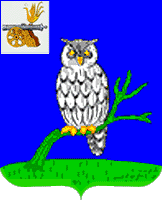 СЫЧЕВСКАЯ РАЙОННАЯ ДУМАР Е Ш Е Н И Е   от    «26»   апреля  2019 года                                                                № 212  О внесении  изменений в решениеСычевской районной Думыот 25.12.2018 г. № 196«О бюджете муниципального района на 2019 год и плановый период 2020 и 2021 годов»Сычевская районная Дума РЕШИЛА:       1.   Внести в решение Сычевской районной Думы от 25.12.2018 г. № 196«О бюджете муниципального района на 2019 год и плановый период 2020 и 2021 годов» следующие изменения: В части 1 статьи 1 пункты 1,2 и 3  изложить в следующей редакции:   «1) общий объем доходов бюджета муниципального района в сумме 291020,0 тыс. рублей, в том числе объем безвозмездных поступлений в сумме 247854,8 тыс. рублей, из которых объем получаемых межбюджетных трансфертов- 247854,8 тыс. рублей;      «2) общий объем расходов  бюджета муниципального района  в сумме    297928,2 тыс. рублей»;      «3) дефицит бюджета в сумме 6908,2 тыс. рублей, что составляет 16,0     процента от утвержденного годового объема доходов бюджета муниципального района без учета утвержденного объема безвозмездных поступлений»;       2) в части 1 статьи 11  слова «в сумме 285639,7 тыс. рублей» заменить словами «в сумме   289424,6  тыс. рублей»;       3) в части 1 статьи 12  слова «в сумме 179997,4 тыс. рублей» заменить словами «в сумме  183166,9  тыс. рублей»;       4) Приложение 1 «Источники финансирования дефицита  бюджетамуниципального района  на 2019 год» изложить в  новой  редакции:         Приложение 1к решению Сычевской районной Думыот 26 апреля 2019 г. №212   Источники финансирования дефицита  бюджетамуниципального района  на 2019 год           (тыс. рублей)              5)  Приложение 8 «Прогнозируемые безвозмездные поступления в бюджет муниципального района на 2019 год»  изложить в новой редакции:                                                                                                                  Приложение 8                                                                           к решению Сычевской районной Думы от 26 апреля 2019 г. №212   Прогнозируемые безвозмездные поступления в  бюджетмуниципального  района  на 2019 год	                                                                                                                        (тыс. рублей)6) Приложение 10 «Распределение бюджетных ассигнований по разделам, подразделам, целевым статьям (муниципальным программам и непрограммным направлениям деятельности), группам (группам и подгруппам) видов расходов классификации расходов бюджетов на 2019 год» изложить в новой редакции:                                                                                                             Приложение  10к решению Сычевской районной Думы                                                      от 26 апреля 2019 г. №212   Распределение бюджетных ассигнований по разделам, подразделам,целевым статьям (муниципальным программам и непрограммнымнаправлениям деятельности), группам (группам и подгруппам) видов расходов классификации расходов бюджетов на 2019 год                                                                                                                                               (рублей)                 7) Приложение 12 «Распределение бюджетных ассигнований по  целевым статьям (муниципальным программам и непрограммным направлениям деятельности), группам (группам и подгруппам) видов расходов классификации расходов бюджетов на 2019 год» изложить в новой редакции:                                                                                                                                                                          Приложение  12 к решению Сычевской  районной Думыот 26 апреля 2019 г. №212   Распределение бюджетных ассигнований по целевым статьям (муниципальным программам  и непрограммным направлениям деятельности), группам (группам и подгруппам) видов расходов классификации расходов бюджетов на 2019 год                                                                                                                                                                                                               (рублей)         8) Приложение 14 «Ведомственная структура расходов  бюджета муниципального района (распределение бюджетных ассигнований по главным распорядителям бюджетных средств, разделам, подразделам, целевым статьям (муниципальным программам и непрограммным направлениям деятельности), группам (группам и подгруппам) видов расходов классификации расходов бюджетов) на 2019 год» изложить в новой редакции:                    Приложение  14 к решению Сычевской  районной Думыот 26 апреля 2019 г. №212   Ведомственная структура расходов  бюджета муниципального района (распределение бюджетных ассигнований по главным распорядителям бюджетных средств, разделам, подразделам, целевым статьям (муниципальным программам и непрограммным направлениям деятельности), группам (группам и подгруппам) видов расходов классификации расходов бюджетов) на 2019 год                                                                                                                                                                      (рублей)9) Приложение 16 «Распределение бюджетных ассигнований по муниципальным программам и непрограммным направлениям деятельности на 2019 год» изложить в новой редакции:          Приложение  16 к решению Сычевской  районной Думы                                       от 26 апреля 2019 г. №212   Распределение бюджетных ассигнований по муниципальным программам и непрограммным направлениям деятельности на 2019 год(рублей)         10) Приложение 18 «Распределение бюджетных ассигнований, направляемых на государственную поддержку семьи и детей в муниципальном образовании «Сычевский район» Смоленской области, по разделам, подразделам, целевым статьям (муниципальным программам и непрограммным направлениям деятельности), группам (группам и подгруппам) видов расходов классификации расходов бюджетов на 2019 год» изложить в новой редакции:Приложение 18к решению Сычевской районной Думыот 26 апреля 2019 г. №212   Распределение бюджетных ассигнований, направляемых на государственную поддержку семьи и детей в муниципальном образовании «Сычевский район» Смоленской области, по разделам, подразделам, целевым статьям (муниципальным программам и непрограммным направлениям деятельности), группам (группам и подгруппам) видов расходов классификации расходов бюджетов на 2019 год(рублей)2. Настоящее решение опубликовать в газете «Сычевские вести»Глава муниципального образования                     Председатель Сычевской районной«Сычевский район»  Смоленской области            Думы______________________ Е.Т.Орлов                     _______________М.А. ЛопуховаКодНаименование кода группы, подгруппы, статьи, вида источника финансирования дефицитов бюджетов, кода классификации операций сектора государственного управления, относящихся к источникам финансирования дефицитов бюджетовСумма12301 00 00 00 00 0000 000ИСТОЧНИКИ ВНУТРЕННЕГО ФИНАНСИРОВАНИЯ ДЕФИЦИТОВ БЮДЖЕТОВ6908,201 02 00 00 00 0000 000Кредиты кредитных организаций в валюте Российской Федерации1158,201 02 00 00 00 0000 700Получение кредитов от кредитных организаций в валюте Российской Федерации1158,201 02 00 00 05 0000 710Получение кредитов от кредитных организаций  бюджетами муниципальных районов в валюте Российской Федерации1158,201 02 00 00 00 0000 800Погашение кредитов, предоставленных кредитными организациями в валюте Российской Федерации001 02 00 00 05 0000 810Погашение  бюджетами муниципальных районов  кредитов от кредитных организаций в валюте Российской Федерации001 03 00 00 00 0000 000Бюджетные кредиты от других бюджетов бюджетной системы Российской Федерации001 03 01 00 00 0000 700Получение бюджетных кредитов от других бюджетов бюджетной системы Российской Федерации в валюте Российской Федерации001 03 01 00 05 0000 710Получение кредитов от других бюджетов бюджетной системы Российской Федерации бюджетами муниципальных районов в валюте Российской Федерации001 03 01 00 00 0000 800Погашение бюджетных кредитов, полученных от других бюджетов бюджетной системы Российской Федерации в валюте Российской Федерации001 03 01 00 05 0000 810Погашение бюджетами муниципальных районов кредитов от других бюджетов бюджетной системы Российской Федерации в валюте Российской Федерации001 05 00 00 00 0000 000Изменение остатков средств на счетах по учету средств бюджета5750,001 05 00 00 00 0000 500Увеличение остатков средств бюджетов-292178,201 05 02 00 00 0000 500Увеличение прочих остатков средств бюджетов-292178,201 05 02 01 00 0000 510Увеличение прочих остатков денежных средств бюджетов-292178,201 05 02 01 05 0000 510Увеличение прочих остатков денежных средств бюджетов муниципальных районов-292178,201 05 00 00 00 0000 600Уменьшение остатков средств бюджетов297928,201 05 02 00 00 0000 600Уменьшение прочих остатков средств бюджетов297928,201 05 02 01 00 0000 610Уменьшение прочих остатков денежных средств бюджетов297928,201 05 02 01 05 0000 610Уменьшение прочих остатков денежных средств бюджетов муниципальных районов297928,2КодНаименование вида (подвида) доходовСумма1232 00 00000 00 0000 000БЕЗВОЗМЕЗДНЫЕ ПОСТУПЛЕНИЯ247854,82 02 00000 00 0000 000Безвозмездные поступления от других бюджетов бюджетной системы Российской Федерации247854,82 02 10000 00 0000 150Дотации бюджетам бюджетной системы Российской Федерации104676,02 02 15001 00 0000 150Дотации на выравнивание бюджетной обеспеченности101015,02 02 15001 05 0000 150Дотации бюджетам муниципальных районов на выравнивание бюджетной обеспеченности101015,02 02 15002 00 0000 150Дотации бюджетам на поддержку мер по обеспечению сбалансированности бюджетов3661,02 02 15002 05 0000 150Дотации бюджетам муниципальных районов на поддержку мер по обеспечению сбалансированности бюджетов3661,02 02 20000 00 0000 150Субсидии бюджетам бюджетной системы  Российской Федерации (межбюджетные субсидии)23733,9202 25497 00 0000150Субсидии бюджетам на реализацию мероприятий на обеспечение жильем молодых семей1480,2202 25497 05 0000150Субсидии бюджетам муниципальных районов на реализацию мероприятий на обеспечение жильем молодых семей1480,2202 25519 00 0000 150Субсидия бюджетам на поддержку отрасли культуры599,7202 25519 05 0000 150Субсидия бюджетам муниципальных районов на поддержку отрасли культуры599,72 02 29999 00 0000 150Прочие субсидии21654,02 02 29999 05 0000 150Прочие субсидии бюджетам муниципальных районов21654,02 02 30000 00 0000 150Субвенции бюджетам бюджетной системы Российской Федерации119342,92 02 30024 00 0000 150Субвенции местным бюджетам на выполнение передаваемых полномочий субъектов Российской Федерации118418,92 02 30024 05 0000 150Субвенции бюджетам муниципальных районов на выполнение передаваемых полномочий субъектов Российской Федерации118418,9202 35120 00 0000 150Субвенции бюджетам на осуществление полномочий по составлению (изменению) списков кандидатов в присяжные заседатели федеральных судов общей юрисдикции в Российской Федерации1,3202 35120 05 0000 150Субвенции бюджетам муниципальных районов на осуществление полномочий по составлению (изменению) списков кандидатов в присяжные заседатели федеральных судов общей юрисдикции в Российской Федерации1,32 02 35930 00 0000 150Субвенции бюджетам на государственную регистрацию актов гражданского состояния922,72 02 35930 05 0000 150Субвенции бюджетам  муниципальных районов на государственную регистрацию актов гражданского состояния922,7202 40000 00 0000 150Иные межбюджетные трансферты102,0202 40014 00 0000 150Межбюджетные трансферты, передаваемые бюджетам муниципальных образований на осуществление части полномочий по решению вопросов местного значения в соответствии с заключенными соглашениями102,0202 40014 05 0000 150Межбюджетные трансферты, передаваемые бюджетам муниципальных районов из бюджетов поселений  на осуществление части полномочий по решению вопросов местного значения в соответствии с заключенными соглашениями102,0Наименование показателяраздел, подразделцелевая статьявид расходовсуммаНаименование показателяраздел, подразделцелевая статьявид расходовсумма    ОБЩЕГОСУДАРСТВЕННЫЕ ВОПРОСЫ0100000000000000044 947 710,00      Функционирование высшего должностного лица субъекта Российской Федерации и муниципального образования010200000000000001 568 900,00        Обеспечение деятельности  Администрации муниципального образования010275000000000001 568 900,00          Глава муниципального образования010275100000000001 568 900,00              Расходы на обеспечение функций органов местного самоуправления010275100001400001 568 900,00 Расходы на выплаты персоналу в целях обеспечения выполнения функций государственными (муниципальными) органами, казенными учреждениями, органами управления государственными внебюджетными фондами010275100001401001 568 900,00  Расходы на выплаты персоналу государственных (муниципальных) органов010275100001401201 568 900,00      Функционирование законодательных (представительных) органов государственной власти и представительных органов муниципальных образований010300000000000003 019 400,00        Обеспечение деятельности представительного органа местного самоуправления муниципального образования010376000000000003 019 400,00          Председатель законодательного (представительного) органа государственной власти муниципального образования010376100000000001 568 900,00              Расходы на обеспечение функций органов местного самоуправления010376100001400001 568 900,00 Расходы на выплаты персоналу в целях обеспечения выполнения функций государственными (муниципальными) органами, казенными учреждениями, органами управления государственными внебюджетными фондами010376100001401001 568 900,00Расходы на выплаты персоналу государственных (муниципальных) органов010376100001401201 568 900,00          Обеспечение деятельности законодательного (представительного) органа власти муниципальных образований010376300000000001 450 500,00              Расходы на  обеспечение функций органов местного самоуправления010376300001400001 450 500,00 Расходы на выплаты персоналу в целях обеспечения выполнения функций государственными (муниципальными) органами, казенными учреждениями, органами управления государственными внебюджетными фондами010376300001401001 062 300,00 Расходы на выплаты персоналу государственных (муниципальных) органов010376300001401201 062 300,00                Закупка товаров, работ и услуг для обеспечения государственных (муниципальных) нужд01037630000140200386 868,00                  Иные закупки товаров, работ и услуг для обеспечения государственных (муниципальных) нужд01037630000140240386 868,00                Иные бюджетные ассигнования010376300001408001 332,00                  Уплата налогов, сборов и иных платежей010376300001408501 332,00      Функционирование Правительства Российской Федерации, высших исполнительных органов государственной власти субъектов Российской Федерации, местных администраций0104000000000000020 527 050,00        Муниципальная программа «Местное самоуправление в муниципальном образовании «Сычевский район» Смоленской области»0104010000000000019 886 200,00          Обеспечивающая подпрограмма0104013000000000019 886 200,00            Основное мероприятие "Обеспечение организационных условий для реализации муниципальной программы"0104013010000000019 886 200,00              Расходы на обеспечение функций органов местного самоуправления0104013010014000019 886 200,00 Расходы на выплаты персоналу в целях обеспечения выполнения функций государственными (муниципальными) органами, казенными учреждениями, органами управления государственными внебюджетными фондами0104013010014010015 876 700,00Расходы на выплаты персоналу государственных (муниципальных) органов0104013010014012015 876 700,00                Закупка товаров, работ и услуг для обеспечения государственных (муниципальных) нужд010401301001402003 782 500,00                  Иные закупки товаров, работ и услуг для обеспечения государственных (муниципальных) нужд010401301001402403 782 500,00                Иные бюджетные ассигнования01040130100140800227 000,00                  Уплата налогов, сборов и иных платежей01040130100140850227 000,00        Резервный фонд Администрации муниципального района010489000000000007 350,00              Расходы за счет средств резервного фонда муниципального района010489000277700007 350,00                Закупка товаров, работ и услуг для обеспечения государственных (муниципальных) нужд010489000277702007 350,00                  Иные закупки товаров, работ и услуг для обеспечения государственных (муниципальных) нужд010489000277702407 350,00        Непрограммные расходы органов исполнительной власти01049800000000000633 500,00              Реализация государственных полномочий  по созданию административных комиссий в муниципальных районах и городских округах Смоленской области в целях привлечения к административной ответственности01049800080900000316 900,00Расходы на выплаты персоналу в целях обеспечения выполнения функций государственными (муниципальными) органами, казенными учреждениями, органами управления государственными внебюджетными фондами01049800080900100302 300,00Расходы на выплаты персоналу государственных (муниципальных) органов01049800080900120302 300,00                Закупка товаров, работ и услуг для обеспечения государственных (муниципальных) нужд0104980008090020014 600,00                  Иные закупки товаров, работ и услуг для обеспечения государственных (муниципальных) нужд0104980008090024014 600,00              Создание и организация деятельности комиссий по делам несовершеннолетних и защите их прав01049800080910000316 600,00Расходы на выплаты персоналу в целях обеспечения выполнения функций государственными (муниципальными) органами, казенными учреждениями, органами управления государственными внебюджетными фондами01049800080910100302 400,00 Расходы на выплаты персоналу государственных (муниципальных) органов01049800080910120302 400,00                Закупка товаров, работ и услуг для обеспечения государственных (муниципальных) нужд0104980008091020014 200,00                  Иные закупки товаров, работ и услуг для обеспечения государственных (муниципальных) нужд0104980008091024014 200,00      Судебная система010500000000000001 300,00        Непрограммные расходы органов исполнительной власти010579000000000001 300,00              Обеспечение переданных исполнительно-распорядительным органам муниципальных образований государственных полномочий по составлению (изменению) списков кандидатов в присяжные заседатели федеральных судов общей юрисдикции в Российской Федерации010579000512000001 300,00                Закупка товаров, работ и услуг для обеспечения государственных (муниципальных) нужд010579000512002001 300,00                  Иные закупки товаров, работ и услуг для обеспечения государственных (муниципальных) нужд010579000512002401 300,00      Обеспечение деятельности финансовых, налоговых и таможенных органов и органов финансового (финансово-бюджетного) надзора010600000000000006 422 200,00        Муниципальная программа «Управление муниципальными финансами в муниципальном образовании «Сычевский район» Смоленской области»010602000000000005 520 500,00          Обеспечивающая программа010602300000000005 520 500,00            Основное мероприятие "Обеспечение организационных условий для реализации муниципальной программы"010602301000000005 520 500,00              Расходы на обеспечение функций органов местного самоуправления010602301001400005 520 500,00 Расходы на выплаты персоналу в целях обеспечения выполнения функций государственными (муниципальными) органами, казенными учреждениями, органами управления государственными внебюджетными фондами010602301001401005 227 300,00 Расходы на выплаты персоналу государственных (муниципальных) органов010602301001401205 227 300,00                Закупка товаров, работ и услуг для обеспечения государственных (муниципальных) нужд01060230100140200290 300,00                  Иные закупки товаров, работ и услуг для обеспечения государственных (муниципальных) нужд01060230100140240290 300,00                Иные бюджетные ассигнования010602301001408002 900,00                  Уплата налогов, сборов и иных платежей010602301001408502 900,00        Обеспечение деятельности представительного органа местного самоуправления муниципального образования01067600000000000901 700,00          Обеспечение деятельности КС органа муниципального образования01067680000000000901 700,00              Расходы на обеспечение функций органов местного самоуправления01067680000140000799 700,00 Расходы на выплаты персоналу в целях обеспечения выполнения функций государственными (муниципальными) органами, казенными учреждениями, органами управления государственными внебюджетными фондами01067680000140100782 500,00 Расходы на выплаты персоналу государственных (муниципальных) органов01067680000140120782 500,00                Закупка товаров, работ и услуг для обеспечения государственных (муниципальных) нужд0106768000014020017 200,00                  Иные закупки товаров, работ и услуг для обеспечения государственных (муниципальных) нужд0106768000014024017 200,00              Межбюджетные трансферты из бюджета Дугинского сельского поселения по передаче полномочий в муниципальный район в соответствии с заключенными соглашениями010676800П001000019 400,00  Расходы на выплаты персоналу в целях обеспечения выполнения функций государственными (муниципальными) органами, казенными учреждениями, органами управления государственными внебюджетными фондами010676800П001010018 400,00 Расходы на выплаты персоналу государственных (муниципальных) органов010676800П001012018 400,00                Закупка товаров, работ и услуг для обеспечения государственных (муниципальных) нужд010676800П00102001 000,00                  Иные закупки товаров, работ и услуг для обеспечения государственных (муниципальных) нужд010676800П00102401 000,00              Межбюджетные трансферты из бюджета Караваевского сельского поселения по передаче полномочий в муниципальный район в соответствии с заключенными соглашениями010676800П002000019 400,00 Расходы на выплаты персоналу в целях обеспечения выполнения функций государственными (муниципальными) органами, казенными учреждениями, органами управления государственными внебюджетными фондами010676800П002010018 400,00Расходы на выплаты персоналу государственных (муниципальных) органов010676800П002012018 400,00                Закупка товаров, работ и услуг для обеспечения государственных (муниципальных) нужд010676800П00202001 000,00                  Иные закупки товаров, работ и услуг для обеспечения государственных (муниципальных) нужд010676800П00202401 000,00              Межбюджетные трансферты из бюджета Мальцевского сельского поселения по передаче полномочий в муниципальный район в соответствии с заключенными соглашениями010676800П003000019 400,00  Расходы на выплаты персоналу в целях обеспечения выполнения функций государственными (муниципальными) органами, казенными учреждениями, органами управления государственными внебюджетными фондами010676800П003010018 400,00 Расходы на выплаты персоналу государственных (муниципальных) органов010676800П003012018 400,00                Закупка товаров, работ и услуг для обеспечения государственных (муниципальных) нужд010676800П00302001 000,00                  Иные закупки товаров, работ и услуг для обеспечения государственных (муниципальных) нужд010676800П00302401 000,00              Межбюджетные трансферты из бюджета Никольского сельского поселения по передаче полномочий в муниципальный район в соответствии с заключенными соглашениями010676800П004000019 400,00 Расходы на выплаты персоналу в целях обеспечения выполнения функций государственными (муниципальными) органами, казенными учреждениями, органами управления государственными внебюджетными фондами010676800П004010018 400,00  Расходы на выплаты персоналу государственных (муниципальных) органов010676800П004012018 400,00                Закупка товаров, работ и услуг для обеспечения государственных (муниципальных) нужд010676800П00402001 000,00                  Иные закупки товаров, работ и услуг для обеспечения государственных (муниципальных) нужд010676800П00402401 000,00              Межбюджетные трансферты из бюджета Сычевского городского поселения по передаче полномочий в муниципальный район в соответствии с заключенными соглашениями010676800П005000024 400,00 Расходы на выплаты персоналу в целях обеспечения выполнения функций государственными (муниципальными) органами, казенными учреждениями, органами управления государственными внебюджетными фондами010676800П005010024 400,00 Расходы на выплаты персоналу государственных (муниципальных) органов010676800П005012024 400,00      Резервные фонды01110000000000000176 990,00        Резервный фонд Администрации муниципального района01118900000000000176 990,00              Расходы за счет средств резервного фонда муниципального района01118900027770000176 990,00                Иные бюджетные ассигнования01118900027770800176 990,00                  Резервные средства01118900027770870176 990,00      Другие общегосударственные вопросы0113000000000000013 231 870,00        Муниципальная программа «Местное самоуправление в муниципальном образовании «Сычевский район» Смоленской области»0113010000000000083 000,00          Подпрограмма «Развитие муниципальной службы в муниципальном образовании «Сычевский район» Смоленской области»0113011000000000012 000,00            Основное мероприятие "Создание организационных. информационных. финансовых условий для результативного развития местного самоуправления"0113011010000000012 000,00              Повышение квалификации муниципальных служащих0113011012001000012 000,00                Закупка товаров, работ и услуг для обеспечения государственных (муниципальных) нужд0113011012001020012 000,00                  Иные закупки товаров, работ и услуг для обеспечения государственных (муниципальных) нужд0113011012001024012 000,00          Подпрограмма «Развитие архивного дела в муниципальном образовании «Сычевский район» Смоленской области»0113012000000000071 000,00            Основное мероприятие "Развитие архивного дела в муниципальном образовании "Сычевский район"0113012010000000071 000,00              Реализация мероприятий по организации хранения архивных документов0113012012003000071 000,00                Закупка товаров, работ и услуг для обеспечения государственных (муниципальных) нужд0113012012003020071 000,00                  Иные закупки товаров, работ и услуг для обеспечения государственных (муниципальных) нужд0113012012003024071 000,00        Муниципальная программа «Материально-техническое и транспортное обеспечение деятельности органов местного самоуправления муниципального образования «Сычевский район» Смоленской области»0113030000000000012 184 200,00          Основное мероприятие (вне подпрограмм)011303Я000000000012 184 200,00            Основное мероприятие "Обеспечение организационных условий для реализации муниципальной программы"011303Я010000000012 184 200,00              Расходы на обеспечение деятельности муниципальных учреждений011303Я010015000012 184 200,00  Расходы на выплаты персоналу в целях обеспечения выполнения функций государственными (муниципальными) органами, казенными учреждениями, органами управления государственными внебюджетными фондами011303Я01001501008 961 800,00                  Расходы на выплаты персоналу казенных учреждений011303Я01001501108 961 800,00                Закупка товаров, работ и услуг для обеспечения государственных (муниципальных) нужд011303Я01001502003 132 000,00                  Иные закупки товаров, работ и услуг для обеспечения государственных (муниципальных) нужд011303Я01001502403 132 000,00                Иные бюджетные ассигнования011303Я010015080090 400,00                  Уплата налогов, сборов и иных платежей011303Я010015085090 400,00        Муниципальная программа "Развитие молодежной политики в муниципальном образовании "Сычевский район" Смоленской области"0113040000000000030 000,00  Подпрограмма "Гражданско-патриотическое воспитание граждан на территории муниципального образования "Сычевский район" Смоленской области"0113041000000000030 000,00            Основное мероприятие "Совершенствование системы патриотического воспитания граждан муниципального образования Сычевский район"0113041020000000030 000,00              Расходы, связанные с обустройством и восстановлением воинских захоронений, находящихся в муниципальной собственности011304102S190000030 000,00                Закупка товаров, работ и услуг для обеспечения государственных (муниципальных) нужд011304102S190020030 000,00                  Иные закупки товаров, работ и услуг для обеспечения государственных (муниципальных) нужд011304102S190024030 000,00Муниципальная программа "Приоритетные направления демографического развития в муниципальном образовании "Сычевский район" Смоленской области"0113060000000000010 000,00          Основное мероприятие (вне подпрограмм)011306Я000000000010 000,00            Основное мероприятие"Организация социальнозначимых мероприятий для детей и семей с детьми"011306Я010000000010 000,00              Расходы на проведение смотров-конкурсов,фестивалей, семинаров,а также другие аналогичные мероприятия011306Я012005000010 000,00                Закупка товаров, работ и услуг для обеспечения государственных (муниципальных) нужд011306Я012005020010 000,00                  Иные закупки товаров, работ и услуг для обеспечения государственных (муниципальных) нужд011306Я012005024010 000,00        Муниципальная программа "Профилактика терроризма и экстремизма на территории муниципального образования "Сычевский район" Смоленской области"011316000000000002 000,00          Основное мероприятие (вне подпрограмм)011316Я00000000002 000,00            Основное мероприятие "Активизация профилактической и информационно-пропагандистской работы"011316Я01000000002 000,00              Изготовление и приобретение печатной продукции011316Я01261000002 000,00                Закупка товаров, работ и услуг для обеспечения государственных (муниципальных) нужд011316Я01261002002 000,00                  Иные закупки товаров, работ и услуг для обеспечения государственных (муниципальных) нужд011316Я01261002402 000,00        Обеспечение деятельности отделов записи актов гражданского состояния Смоленской области01138100000000000922 670,00          Расходы на обеспечение деятельности отдела записи01138190000000000922 670,00              Осуществление переданных  органам государственной власти субъектов Российской Федерации в соответствии с пунктом 1 статьи 4 Федерального закона "Об актах гражданского состояния" полномочий Российской Федерации на государственную регистрацию актов гражданского состояния01138190059301000922 670,00 Расходы на выплаты персоналу в целях обеспечения выполнения функций государственными (муниципальными) органами, казенными учреждениями, органами управления государственными внебюджетными фондами01138190059301100657375,00  Расходы на выплаты персоналу государственных (муниципальных) органов01138190059301120657375,00                Закупка товаров, работ и услуг для обеспечения государственных (муниципальных) нужд01138190059301200265293,95                  Иные закупки товаров, работ и услуг для обеспечения государственных (муниципальных) нужд01138190059301240265293,95                Иные бюджетные ассигнования011381900593018001,05                  Уплата налогов, сборов и иных платежей011381900593018501,05    НАЦИОНАЛЬНАЯ ЭКОНОМИКА04000000000000000454 000,00      Сельское хозяйство и рыболовство0405000000000000050 000,00        Муниципальная программа «Развитие животноводства и укрепление кормовой базы в сельхозпредприятиях муниципального образования «Сычевский район» Смоленской области»0405050000000000050 000,00          Основное мероприятие (вне подпрограмм)040505Я000000000050 000,00            Основное мероприятие"Развитие сельхозпредприятий, обеспечение финансовой устойчивости товаропроизводителей агропромышленного комплекса, повышение занятости и уровня жизни сельского населения"040505Я010000000050 000,00              Субсидии сельхозпредприятиям040505Я016003000050 000,00                Иные бюджетные ассигнования040505Я016003080050 000,00 Субсидии юридическим лицам (кроме некоммерческих организаций), индивидуальным предпринимателям, физическим лицам - производителям товаров, работ, услуг040505Я016003081050 000,00      Транспорт04080000000000000300 000,00        Муниципальная программа «Развитие дорожно-транспортного комплекса на территории муниципального образования «Сычевский район» Смоленской области»04081100000000000300 000,00          Подпрограмма "Создание условий для предоставления транспортных услуг населению и организации транспортного обслуживания между поселениями в границах муниципального образования "Сычевский район" Смоленской области"04081120000000000300 000,00            Основное мероприятие"Осуществление поддержки юридическим лицам и индивидуальным предпринимателям, оказывающим услуги по перевозке населения автомобильным транспортом общего пользования по маршрутам внутри муниципального района"04081120100000000300 000,00              Субсидии на возмещение части затрат в связи с оказанием услуг по перевозке пассажиров по маршрутам внутри муниципального района04081120160020000300 000,00                Иные бюджетные ассигнования04081120160020800300 000,00                  Субсидии юридическим лицам (кроме некоммерческих организаций), индивидуальным предпринимателям, физическим лицам - производителям товаров, работ, услуг04081120160020810300 000,00      Дорожное хозяйство (дорожные фонды)0409000000000000018 000,00        Муниципальная программа «Развитие дорожно-транспортного комплекса на территории муниципального образования «Сычевский район» Смоленской области»0409110000000000018 000,00          Подпрограмма "Обеспечение безопасности дорожного движения на территории муниципального образования "Сычевский район" Смоленской области"0409111000000000018 000,00            Основное мероприятие"Повышение безопасности дорожного движения"0409111010000000018 000,00              Проведение  областных и районных конкурсов юных инспекторов движения "Безопасное колесо"0409111012012000018 000,00                Закупка товаров, работ и услуг для обеспечения государственных (муниципальных) нужд0409111012012020018 000,00                  Иные закупки товаров, работ и услуг для обеспечения государственных (муниципальных) нужд0409111012012024018 000,00      Другие вопросы в области национальной экономики0412000000000000086 000,00        Муниципальная программа «Развитие субъектов малого и среднего предпринимательства в муниципальном образовании «Сычевский район» Смоленской области»0412080000000000060 000,00          Основное мероприятие (вне подпрограмм)041208Я000000000060 000,00            Основное мероприятие "Оказание финансовой поддержки субъектам малого и среднего предпринимательства"041208Я010000000060 000,00              Расходы на проведение смотров-конкурсов,фестивалей, семинаров,а также другие аналогичные мероприятия041208Я012005000010 000,00                Закупка товаров, работ и услуг для обеспечения государственных (муниципальных) нужд041208Я012005020010 000,00                  Иные закупки товаров, работ и услуг для обеспечения государственных (муниципальных) нужд041208Я012005024010 000,00              Субсидии субъектам малого и среднего предпринимательства в муниципальном образовании "Сычевский район" Смоленской области041208Я016004000050 000,00                Иные бюджетные ассигнования041208Я016004080050 000,00                  Субсидии юридическим лицам (кроме некоммерческих организаций), индивидуальным предпринимателям, физическим лицам - производителям товаров, работ, услуг041208Я016004081050 000,00        Непрограммные расходы органов исполнительной власти0412980000000000026 000,00              Выполнение землеустроительных работ по кадастровому учету земельных участков0412980002632000026 000,00                Закупка товаров, работ и услуг для обеспечения государственных (муниципальных) нужд0412980002632020026 000,00                  Иные закупки товаров, работ и услуг для обеспечения государственных (муниципальных) нужд0412980002632024026 000,00    ЖИЛИЩНО-КОММУНАЛЬНОЕ ХОЗЯЙСТВО0500000000000000041 000,00      Жилищное хозяйство0501000000000000040 000,00        Непрограммные расходы органов исполнительной власти0501980000000000040 000,00              Проведение капитального ремонта общего имущества в многоквартирных домах, расположенных в сельских и городском поселениях Сычевского района Смоленской области за счет местного бюджета0501980002641000040 000,00                Закупка товаров, работ и услуг для обеспечения государственных (муниципальных) нужд0501980002641020040 000,00                  Иные закупки товаров, работ и услуг для обеспечения государственных (муниципальных) нужд0501980002641024040 000,00      Коммунальное хозяйство050200000000000001 000,00        Муниципальная программа "Создание условий для обеспечения качественными услугами жилищно-коммунального хозяйства населения Сычевского района Смоленской области"050210000000000001 000,00          Основное мероприятие (вне подпрограмм)050210Я00000000001 000,00            Основное мероприятие"Создание условий для устойчивого развития и функционирования коммунальной инфраструктуры"050210Я01000000001 000,00              Расходы на строительство и (или) капитальный ремонт шахтных колодцев на территории муниципального образования "Сычевский район" Смоленской области050210Я01S13300001 000,00                Закупка товаров, работ и услуг для обеспечения государственных (муниципальных) нужд050210Я01S13302001 000,00                  Иные закупки товаров, работ и услуг для обеспечения государственных (муниципальных) нужд050210Я01S13302401 000,00    ОБРАЗОВАНИЕ07000000000000000170 262 048,11      Дошкольное образование0701000000000000034 820 110,25        Муниципальная программа «Развитие образования в муниципальном образовании «Сычевский район» Смоленской области»0701120000000000034 820 110,25          Подпрограмма «Организация предоставления общедоступного бесплатного дошкольного образования на территории муниципального образования «Сычевский район» Смоленской области»0701123000000000034 820 110,25            Основное мероприятие"Обеспечение  доступности дошкольного образования"0701123010000000034 820 110,25              Расходы на обеспечение деятельности муниципальных учреждений0701123010015000021 884 579,25Расходы на выплаты персоналу в целях обеспечения выполнения функций государственными (муниципальными) органами, казенными учреждениями, органами управления государственными внебюджетными фондами070112301001501003 652 700,00                  Расходы на выплаты персоналу казенных учреждений070112301001501103 652 700,00                Закупка товаров, работ и услуг для обеспечения государственных (муниципальных) нужд070112301001502004 613 326,73                  Иные закупки товаров, работ и услуг для обеспечения государственных (муниципальных) нужд070112301001502404 613 326,73                Предоставление субсидий бюджетным, автономным учреждениям и иным некоммерческим организациям0701123010015060013 514 602,52                  Субсидии бюджетным учреждениям0701123010015061013 514 602,52                Иные бюджетные ассигнования07011230100150800103 950,00                  Уплата налогов, сборов и иных платежей07011230100150850103 950,00              Расходы на текущие и капитальные ремонты зданий и сооружений муниципальных учреждений07011230102250000136 031,00                Закупка товаров, работ и услуг для обеспечения государственных (муниципальных) нужд07011230102250200136 031,00                  Иные закупки товаров, работ и услуг для обеспечения государственных (муниципальных) нужд07011230102250240136 031,00              Обеспечение государственных гарантий реализации прав на получение общедоступного и бесплатного дошкольного образования0701123018017000012 799 500,00Расходы на выплаты персоналу в целях обеспечения выполнения функций государственными (муниципальными) органами, казенными учреждениями, органами управления государственными внебюджетными фондами070112301801701003 857 900,00                  Расходы на выплаты персоналу казенных учреждений070112301801701103 857 900,00                Закупка товаров, работ и услуг для обеспечения государственных (муниципальных) нужд0701123018017020037 600,00                  Иные закупки товаров, работ и услуг для обеспечения государственных (муниципальных) нужд0701123018017024037 600,00                Предоставление субсидий бюджетным, автономным учреждениям и иным некоммерческим организациям070112301801706008 904 000,00                  Субсидии бюджетным учреждениям070112301801706108 904 000,00      Общее образование07020000000000000117 187 770,38        Муниципальная программа «Энергосбережение и повышение энергетической эффективности на территории муниципального образования «Сычевский район» Смоленской области»07020900000000000104 800,00          Основное мероприятие (вне подпрограмм)070209Я0000000000104 800,00            Основное мероприятие"Энергосбережение и повышение энергетической эффективности в муниципальных учреждениях"070209Я0100000000104 800,00Модернизация систем освещения муниципальных учреждений с установкой энергосберегающих светильников и заменой ламп на более экономичные070209Я012011000067 200,00                Закупка товаров, работ и услуг для обеспечения государственных (муниципальных) нужд070209Я012011020067 200,00                  Иные закупки товаров, работ и услуг для обеспечения государственных (муниципальных) нужд070209Я012011024067 200,00              Установка, замена и госповерка приборов учета энергетических ресурсов070209Я012042000037 600,00                Закупка товаров, работ и услуг для обеспечения государственных (муниципальных) нужд070209Я012042020037 600,00                  Иные закупки товаров, работ и услуг для обеспечения государственных (муниципальных) нужд070209Я012042024037 600,00        Муниципальная программа «Развитие образования в муниципальном образовании «Сычевский район» Смоленской области»07021200000000000117 022 970,38          Подпрограмма «Организация предоставления начального общего, основного общего, среднего (полного) общего образования в муниципальных образовательных учреждениях муниципального образования «Сычевский район» Смоленской области»07021210000000000116 984 970,38            Основное мероприятие"Обеспечение общедоступного бесплатного начального общего образования, основного общего, среднего общего образования"07021210100000000116 984 970,38              Расходы на обеспечение деятельности муниципальных учреждений0702121010015000026 510 282,38 Расходы на выплаты персоналу в целях обеспечения выполнения функций государственными (муниципальными) органами, казенными учреждениями, органами управления государственными внебюджетными фондами070212101001501001 415 839,60                  Расходы на выплаты персоналу казенных учреждений070212101001501101 415 839,60                Закупка товаров, работ и услуг для обеспечения государственных (муниципальных) нужд0702121010015020015 435 964,78                  Иные закупки товаров, работ и услуг для обеспечения государственных (муниципальных) нужд0702121010015024015 435 964,78                Предоставление субсидий бюджетным, автономным учреждениям и иным некоммерческим организациям070212101001506008 584 278,00                  Субсидии бюджетным учреждениям070212101001506108 584 278,00                Иные бюджетные ассигнования070212101001508001 074 200,00                  Уплата налогов, сборов и иных платежей070212101001508501 074 200,00              Расходы на текущие и капитальные ремонты зданий и сооружений муниципальных учреждений07021210102250000247 688,00                Предоставление субсидий бюджетным, автономным учреждениям и иным некоммерческим организациям07021210102250600247 688,00                  Субсидии бюджетным учреждениям07021210102250610247 688,00              Дополнительная мера социальной поддержки учащихся 5-11-х классов областных государственных общеобразовательных организаций, муниципальных общеобразовательных организаций из малоимущих семей в виде обеспечения бесплатными горячими завтраками07021210171900000123 000,00                Закупка товаров, работ и услуг для обеспечения государственных (муниципальных) нужд07021210171900200123 000,00                  Иные закупки товаров, работ и услуг для обеспечения государственных (муниципальных) нужд07021210171900240123 000,00              Обеспечение государственных гарантий реализации прав на получение общедоступного и бесплатного начального общего, основного общего, среднего общего образования0702121018018000089 238 500,00 Расходы на выплаты персоналу в целях обеспечения выполнения функций государственными (муниципальными) органами, казенными учреждениями, органами управления государственными внебюджетными фондами0702121018018010050 957 250,00                  Расходы на выплаты персоналу казенных учреждений0702121018018011050 957 250,00                Закупка товаров, работ и услуг для обеспечения государственных (муниципальных) нужд07021210180180200111 250,00                  Иные закупки товаров, работ и услуг для обеспечения государственных (муниципальных) нужд07021210180180240111 250,00                Предоставление субсидий бюджетным, автономным учреждениям и иным некоммерческим организациям0702121018018060038 170 000,00                  Субсидии бюджетным учреждениям0702121018018061038 170 000,00Выплата вознаграждения за выполнение функций классного руководителя07021210180280000865 500,00  Расходы на выплаты персоналу в целях обеспечения выполнения функций государственными (муниципальными) органами, казенными учреждениями, органами управления государственными внебюджетными фондами07021210180280100284 600,00                  Расходы на выплаты персоналу казенных учреждений07021210180280110284 600,00                Предоставление субсидий бюджетным, автономным учреждениям и иным некоммерческим организациям07021210180280600580 900,00                  Субсидии бюджетным учреждениям07021210180280610580 900,00          Подпрограмма "Педагогические кадры в муниципальном образовании "Сычевский район" Смоленской области"0702125000000000038 000,00            Основное мероприятие "Развитие системы профессиональной переподготовки педагогических работников"0702125020000000038 000,00Организация курсов повышения квалификации педагогических работников0702125022006000038 000,00                Закупка товаров, работ и услуг для обеспечения государственных (муниципальных) нужд0702125022006020038 000,00                  Иные закупки товаров, работ и услуг для обеспечения государственных (муниципальных) нужд0702125022006024038 000,00        Резервный фонд Администрации муниципального района0702890000000000060 000,00              Расходы по средствам резервного фонда Администрации Смоленской области за счет средств местного бюджета070289000S999000060 000,00                Предоставление субсидий бюджетным, автономным учреждениям и иным некоммерческим организациям070289000S999060060 000,00                  Субсидии бюджетным учреждениям070289000S999061060 000,00      Дополнительное образование детей0703000000000000012 054 520,76        Муниципальная программа «Развитие образования в муниципальном образовании «Сычевский район» Смоленской области»070312000000000005 888 667,76          Подпрограмма "Организация предоставления дополнительного образования в муниципальных казенных образовательных учреждениях дополнительного образования детей"070312200000000005 888 667,76            Основное мероприятие"Обеспечение предоставления дополнительного образования детей"070312201000000005 888 667,76              Расходы на обеспечение деятельности муниципальных учреждений070312201001500005 888 667,76Расходы на выплаты персоналу в целях обеспечения выполнения функций государственными (муниципальными) органами, казенными учреждениями, органами управления государственными внебюджетными фондами070312201001501004 898 000,00                  Расходы на выплаты персоналу казенных учреждений070312201001501104 898 000,00                Закупка товаров, работ и услуг для обеспечения государственных (муниципальных) нужд07031220100150200863 067,17                  Иные закупки товаров, работ и услуг для обеспечения государственных (муниципальных) нужд07031220100150240863 067,17                Иные бюджетные ассигнования07031220100150800127 600,59                  Уплата налогов, сборов и иных платежей07031220100150850127 600,59        Муниципальная программа «Развитие культуры и туризма в муниципальном образовании «Сычевский район» Смоленской области»070313000000000006 136 853,00          Подпрограмма «Развитие художественно-эстетического воспитания подрастающего поколения, выявление и поддержка юных дарований в муниципальном казенном образовательном учреждении дополнительного образования детей «Сычевская детская школа искусств»070313500000000006 136 853,00            Основное мероприятие"Обеспечение предоставления дополнительного образования детей"070313501000000006 136 853,00              Расходы на обеспечение деятельности муниципальных учреждений070313501001500006 136 853,00 Расходы на выплаты персоналу в целях обеспечения выполнения функций государственными (муниципальными) органами, казенными учреждениями, органами управления государственными внебюджетными фондами070313501001501005 653 300,00                  Расходы на выплаты персоналу казенных учреждений070313501001501105 653 300,00                Закупка товаров, работ и услуг для обеспечения государственных (муниципальных) нужд07031350100150200466 533,00                  Иные закупки товаров, работ и услуг для обеспечения государственных (муниципальных) нужд07031350100150240466 533,00                Иные бюджетные ассигнования0703135010015080017 020,00                  Уплата налогов, сборов и иных платежей0703135010015085017 020,00        Резервный фонд Администрации муниципального района0703890000000000029 000,00              Расходы по средствам резервного фонда Администрации Смоленской области за счет средств местного бюджета070389000S999000029 000,00                Закупка товаров, работ и услуг для обеспечения государственных (муниципальных) нужд070389000S999020029 000,00                  Иные закупки товаров, работ и услуг для обеспечения государственных (муниципальных) нужд070389000S999024029 000,00      Профессиональная подготовка, переподготовка и повышение квалификации0705000000000000034 250,00        Муниципальная программа «Местное самоуправление в муниципальном образовании «Сычевский район» Смоленской области»0705010000000000018 000,00          Подпрограмма «Развитие муниципальной службы в муниципальном образовании «Сычевский район» Смоленской области»0705011000000000018 000,00            Основное мероприятие "Создание организационных. информационных. финансовых условий для результативного развития местного самоуправления"0705011010000000018 000,00              Повышение квалификации муниципальных служащих0705011012001000018 000,00                Закупка товаров, работ и услуг для обеспечения государственных (муниципальных) нужд0705011012001020018 000,00                  Иные закупки товаров, работ и услуг для обеспечения государственных (муниципальных) нужд0705011012001024018 000,00        Муниципальная программа «Развитие образования в муниципальном образовании «Сычевский район» Смоленской области»070512000000000009 000,00          Подпрограмма "Педагогические кадры в муниципальном образовании "Сычевский район" Смоленской области"070512500000000009 000,00            Основное мероприятие "Развитие системы профессиональной переподготовки педагогических работников"070512502000000009 000,00Организация курсов повышения квалификации педагогических работников070512502200600009 000,00                Предоставление субсидий бюджетным, автономным учреждениям и иным некоммерческим организациям070512502200606009 000,00                  Субсидии бюджетным учреждениям070512502200606109 000,00        Муниципальная программа «Развитие культуры и туризма в муниципальном образовании «Сычевский район» Смоленской области»070513000000000007 250,00          Подпрограмма «Организация библиотечного обслуживания населения в муниципальном образовании «Сычевский район» Смоленской области»070513100000000001 450,00            Основное мероприятие "Развитие библиотечного фонда"070513101000000001 450,00              Расходы на обеспечение деятельности муниципальных учреждений070513101001500001 450,00                Закупка товаров, работ и услуг для обеспечения государственных (муниципальных) нужд070513101001502001 450,00                  Иные закупки товаров, работ и услуг для обеспечения государственных (муниципальных) нужд070513101001502401 450,00          Подпрограмма «Организация музейного обслуживания населения в муниципальном образовании «Сычевский район» Смоленской области»070513200000000001 450,00            Основное мероприятие"Развитие музейной деятельности"070513201000000001 450,00              Расходы на обеспечение деятельности муниципальных учреждений070513201001500001 450,00                Закупка товаров, работ и услуг для обеспечения государственных (муниципальных) нужд070513201001502001 450,00                  Иные закупки товаров, работ и услуг для обеспечения государственных (муниципальных) нужд070513201001502401 450,00          Подпрограмма «Развитие культурно-досуговой деятельности в муниципальном образовании «Сычевский район» Смоленской области»070513400000000001 450,00 Основное мероприятие"Организация культурно-досугового обслуживания населения"070513401000000001 450,00              Расходы на обеспечение деятельности муниципальных учреждений070513401001500001 450,00Закупка товаров, работ и услуг для обеспечения государственных (муниципальных) нужд070513401001502001 450,00                  Иные закупки товаров, работ и услуг для обеспечения государственных (муниципальных) нужд070513401001502401 450,00          Подпрограмма «Развитие художественно-эстетического воспитания подрастающего поколения, выявление и поддержка юных дарований в муниципальном казенном образовательном учреждении дополнительного образования детей «Сычевская детская школа искусств»070513500000000002 900,00            Основное мероприятие"Обеспечение предоставления дополнительного образования детей"070513501000000002 900,00              Расходы на обеспечение деятельности муниципальных учреждений070513501001500002 900,00                Закупка товаров, работ и услуг для обеспечения государственных (муниципальных) нужд070513501001502002 900,00                  Иные закупки товаров, работ и услуг для обеспечения государственных (муниципальных) нужд070513501001502402 900,00      Высшее образование0706000000000000030 000,00        Муниципальная программа «Местное самоуправление в муниципальном образовании «Сычевский район» Смоленской области»0706010000000000030 000,00          Подпрограмма «Развитие муниципальной службы в муниципальном образовании «Сычевский район» Смоленской области»0706011000000000030 000,00            Основное мероприятие "Создание организационных. информационных. финансовых условий для результативного развития местного самоуправления"0706011010000000030 000,00              Расходы на обучение по заочной форме выборных должностных лиц местного самоуправления, членов выборных органов местного самоуправления, депутатов представительных органов муниципальных образований, работников органов местного самоуправления и работников муниципальных учреждений за счет средств местного бюджета070601101S056000030 000,00                Закупка товаров, работ и услуг для обеспечения государственных (муниципальных) нужд070601101S056020030 000,00                  Иные закупки товаров, работ и услуг для обеспечения государственных (муниципальных) нужд070601101S056024030 000,00      Молодежная политика07070000000000000562 896,72        Муниципальная программа "Развитие молодежной политики в муниципальном образовании "Сычевский район" Смоленской области"07070400000000000183 000,00 Подпрограмма "Гражданско-патриотическое воспитание граждан на территории муниципального образования "Сычевский район" Смоленской области"0707041000000000025 000,00            Основное мероприятие "Развитие и совершенствование молодежной политики и развитие потенциала молодежи"0707041010000000025 000,00              Расходы на проведение смотров-конкурсов,фестивалей, семинаров,а также другие аналогичные мероприятия0707041012005000025 000,00                Закупка товаров, работ и услуг для обеспечения государственных (муниципальных) нужд0707041012005020025 000,00                  Иные закупки товаров, работ и услуг для обеспечения государственных (муниципальных) нужд0707041012005024025 000,00          Подпрограмма «Обеспечение квалифицированными кадрами учреждений, находящихся на территории муниципального образования «Сычевский район» Смоленской области»0707042000000000020 000,00            Основное мероприятие"Содействие  профессиональной занятости и карьерному росту молодежи"0707042010000000020 000,00              Целевая поддержка молодых специалистов0707042012004000020 000,00                Социальное обеспечение и иные выплаты населению0707042012004030020 000,00                  Иные выплаты населению0707042012004036020 000,00          Подпрограмма «Комплексные меры противодействия злоупотреблению наркотическими средствами и их незаконному обороту в муниципальном образовании «Сычевский район» Смоленской области»0707043000000000025 000,00            Основное мероприятие " Реализация мероприятий, направленных на профилактику злоупотребления наркотических средств"0707043010000000025 000,00              Расходы на проведение смотров-конкурсов,фестивалей, семинаров,а также другие аналогичные мероприятия0707043012005000025 000,00                Закупка товаров, работ и услуг для обеспечения государственных (муниципальных) нужд0707043012005020025 000,00                  Иные закупки товаров, работ и услуг для обеспечения государственных (муниципальных) нужд0707043012005024025 000,00          Подпрограмма «Комплексные меры по профилактике безнадзорности, правонарушений среди несовершеннолетних, семейного неблагополучия и соблюдения законодательства о правах ребенка в муниципальном образовании «Сычевский район» Смоленской области»0707044000000000085 000,00            Основное мероприятие"Организация и проведение мероприятий по профилактике асоциальных явлений в молодежной среде"0707044010000000085 000,00              Расходы на проведение смотров-конкурсов,фестивалей, семинаров,а также другие аналогичные мероприятия0707044012005000025 000,00                Закупка товаров, работ и услуг для обеспечения государственных (муниципальных) нужд0707044012005020025 000,00                  Иные закупки товаров, работ и услуг для обеспечения государственных (муниципальных) нужд0707044012005024025 000,00              Организация трудоустройства детей в каникулярное время0707044012026000060 000,00                Закупка товаров, работ и услуг для обеспечения государственных (муниципальных) нужд0707044012026020060 000,00                  Иные закупки товаров, работ и услуг для обеспечения государственных (муниципальных) нужд0707044012026024060 000,00          Подпрограмма «Комплексные меры по профилактике правонарушений и усилению борьбы с преступностью  в муниципальном образовании «Сычевский район» Смоленской области»0707045000000000028 000,00            Основное мероприятие"Реализация мероприятий, направленных на  снижение  числа преступлений, совершаемых на улицах и в иных общественных местах на территории Сычевского района, в том числе преступлений, совершенных несовершеннолетними"0707045010000000028 000,00              Расходы на проведение смотров-конкурсов,фестивалей, семинаров,а также другие аналогичные мероприятия0707045012005000028 000,00                Закупка товаров, работ и услуг для обеспечения государственных (муниципальных) нужд0707045012005020028 000,00                  Иные закупки товаров, работ и услуг для обеспечения государственных (муниципальных) нужд0707045012005024028 000,00        Муниципальная программа «Развитие образования в муниципальном образовании «Сычевский район» Смоленской области»07071200000000000379 896,72          Подпрограмма «Организация предоставления начального общего, основного общего, среднего (полного) общего образования в муниципальных образовательных учреждениях муниципального образования «Сычевский район» Смоленской области»07071210000000000379 896,72 Основное мероприятие"Проведение мероприятий по отдыху и оздоровлению"07071210200000000379 896,72              Расходы на организацию отдыха детей в каникулярное время в лагерях дневного пребывания, организованных на базе муниципальных образовательных организаций, реализующих образовательные программы начального общего, основного общего, среднего общего образования, и организаций дополнительного образования детей07071210280030000379 896,72                Закупка товаров, работ и услуг для обеспечения государственных (муниципальных) нужд07071210280030200379 896,72                  Иные закупки товаров, работ и услуг для обеспечения государственных (муниципальных) нужд07071210280030240379 896,72      Другие вопросы в области образования070900000000000005 572 500,00        Муниципальная программа «Местное самоуправление в муниципальном образовании «Сычевский район» Смоленской области»070901000000000001 759 700,00          Обеспечивающая подпрограмма070901300000000001 759 700,00            Основное мероприятие "Обеспечение организационных условий для реализации муниципальной программы"070901301000000001 759 700,00              Расходы на обеспечение функций органов местного самоуправления070901301001400001 759 700,00 Расходы на выплаты персоналу в целях обеспечения выполнения функций государственными (муниципальными) органами, казенными учреждениями, органами управления государственными внебюджетными фондами070901301001401001 759 700,00 Расходы на выплаты персоналу государственных (муниципальных) органов070901301001401201 759 700,00        Муниципальная программа «Развитие образования в муниципальном образовании «Сычевский район» Смоленской области»070912000000000003 812 800,00          Обеспечивающая программа070912600000000003 812 800,00            Основное мероприятие "Обеспечение организационных условий для реализации муниципальной программы"070912601000000003 812 800,00              Расходы на обеспечение деятельности муниципальных учреждений070912601001500003 812 800,00  Расходы на выплаты персоналу в целях обеспечения выполнения функций государственными (муниципальными) органами, казенными учреждениями, органами управления государственными внебюджетными фондами070912601001501003 182 000,00                  Расходы на выплаты персоналу казенных учреждений070912601001501103 182 000,00                Закупка товаров, работ и услуг для обеспечения государственных (муниципальных) нужд07091260100150200628 800,00                  Иные закупки товаров, работ и услуг для обеспечения государственных (муниципальных) нужд07091260100150240628 800,00                Иные бюджетные ассигнования070912601001508002 000,00                  Уплата налогов, сборов и иных платежей070912601001508502 000,00    КУЛЬТУРА, КИНЕМАТОГРАФИЯ0800000000000000034 710 676,04      Культура0801000000000000032 184 676,04        Муниципальная программа «Развитие культуры и туризма в муниципальном образовании «Сычевский район» Смоленской области»0801130000000000032 148 916,04          Подпрограмма «Организация библиотечного обслуживания населения в муниципальном образовании «Сычевский район» Смоленской области»0801131000000000012 318 029,88            Основное мероприятие "Развитие библиотечного фонда"0801131010000000012 318 029,88              Расходы на обеспечение деятельности муниципальных учреждений0801131010015000011 806 560,00Расходы на выплаты персоналу в целях обеспечения выполнения функций государственными (муниципальными) органами, казенными учреждениями, органами управления государственными внебюджетными фондами080113101001501009 738 210,00                  Расходы на выплаты персоналу казенных учреждений080113101001501109 738 210,00                Закупка товаров, работ и услуг для обеспечения государственных (муниципальных) нужд080113101001502002 036 950,00                  Иные закупки товаров, работ и услуг для обеспечения государственных (муниципальных) нужд080113101001502402 036 950,00                Иные бюджетные ассигнования0801131010015080031 400,00                  Уплата налогов, сборов и иных платежей0801131010015085031 400,00              Расходы на поддержку отрасли культуры080113101L5190000511 469,88                Закупка товаров, работ и услуг для обеспечения государственных (муниципальных) нужд080113101L5190200511 469,88                  Иные закупки товаров, работ и услуг для обеспечения государственных (муниципальных) нужд080113101L5190240511 469,88          Подпрограмма «Организация музейного обслуживания населения в муниципальном образовании «Сычевский район» Смоленской области»08011320000000000983 288,00            Основное мероприятие"Развитие музейной деятельности"08011320100000000983 288,00              Расходы на обеспечение деятельности муниципальных учреждений08011320100150000983 288,00Расходы на выплаты персоналу в целях обеспечения выполнения функций государственными (муниципальными) органами, казенными учреждениями, органами управления государственными внебюджетными фондами08011320100150100685 334,24                  Расходы на выплаты персоналу казенных учреждений08011320100150110685 334,24                Закупка товаров, работ и услуг для обеспечения государственных (муниципальных) нужд08011320100150200297 940,00                  Иные закупки товаров, работ и услуг для обеспечения государственных (муниципальных) нужд08011320100150240297 940,00                Иные бюджетные ассигнования0801132010015080013,76                  Уплата налогов, сборов и иных платежей0801132010015085013,76          Подпрограмма «Развитие культурно-досуговой деятельности в муниципальном образовании «Сычевский район» Смоленской области»0801134000000000018 776 598,16            Основное мероприятие"Организация культурно-досугового обслуживания населения"0801134010000000018 776 598,16              Расходы на обеспечение деятельности муниципальных учреждений0801134010015000018 682 261,04  Расходы на выплаты персоналу в целях обеспечения выполнения функций государственными (муниципальными) органами, казенными учреждениями, органами управления государственными внебюджетными фондами0801134010015010012 647 552,00                  Расходы на выплаты персоналу казенных учреждений0801134010015011012 647 552,00                Закупка товаров, работ и услуг для обеспечения государственных (муниципальных) нужд080113401001502005 961 373,60                  Иные закупки товаров, работ и услуг для обеспечения государственных (муниципальных) нужд080113401001502405 961 373,60                Иные бюджетные ассигнования0801134010015080073 335,44                  Уплата налогов, сборов и иных платежей0801134010015085073 335,44              Оказание поддержки отрасли культуры080113401L519000094 337,12                Закупка товаров, работ и услуг для обеспечения государственных (муниципальных) нужд080113401L519020094 337,12                  Иные закупки товаров, работ и услуг для обеспечения государственных (муниципальных) нужд080113401L519024094 337,12          Подпрограмма «Развитие туризма на территории муниципального образования «Сычевский район» Смоленской области»0801136000000000071 000,00            Основное мероприятие"Организация и проведение событийных мероприятий и туристических поездок"0801136010000000071 000,00              Реализация мероприятий по развитию туризма0801136012200000071 000,00                Закупка товаров, работ и услуг для обеспечения государственных (муниципальных) нужд0801136012200020071 000,00                  Иные закупки товаров, работ и услуг для обеспечения государственных (муниципальных) нужд0801136012200024071 000,00        Резервный фонд Администрации муниципального района0801890000000000035 760,00              Расходы по средствам резервного фонда Администрации Смоленской области за счет средств местного бюджета080189000S999000035 760,00                Закупка товаров, работ и услуг для обеспечения государственных (муниципальных) нужд080189000S999020035 760,00                  Иные закупки товаров, работ и услуг для обеспечения государственных (муниципальных) нужд080189000S999024035 760,00      Другие вопросы в области культуры, кинематографии080400000000000002 526 000,00        Муниципальная программа «Местное самоуправление в муниципальном образовании «Сычевский район» Смоленской области»08040100000000000993 900,00          Обеспечивающая подпрограмма08040130000000000993 900,00            Основное мероприятие "Обеспечение организационных условий для реализации муниципальной программы"08040130100000000993 900,00              Расходы на обеспечение функций органов местного самоуправления08040130100140000993 900,00Расходы на выплаты персоналу в целях обеспечения выполнения функций государственными (муниципальными) органами, казенными учреждениями, органами управления государственными внебюджетными фондами08040130100140100993 900,00Расходы на выплаты персоналу государственных (муниципальных) органов08040130100140120993 900,00        Муниципальная программа «Развитие культуры и туризма в муниципальном образовании «Сычевский район» Смоленской области»080413000000000001 532 100,00          Обеспечивающая подпрограмма080413700000000001 532 100,00            Основное мероприятие"Обеспечение организационных условий для реализации муниципальной программы"080413701000000001 532 100,00              Расходы на обеспечение деятельности муниципальных учреждений080413701001500001 532 100,00 Расходы на выплаты персоналу в целях обеспечения выполнения функций государственными (муниципальными) органами, казенными учреждениями, органами управления государственными внебюджетными фондами080413701001501001 336 800,00                  Расходы на выплаты персоналу казенных учреждений080413701001501101 336 800,00                Закупка товаров, работ и услуг для обеспечения государственных (муниципальных) нужд08041370100150200195 100,00                  Иные закупки товаров, работ и услуг для обеспечения государственных (муниципальных) нужд08041370100150240195 100,00                Иные бюджетные ассигнования08041370100150800200,00                  Уплата налогов, сборов и иных платежей08041370100150850200,00    СОЦИАЛЬНАЯ ПОЛИТИКА1000000000000000018 648 096,50      Пенсионное обеспечение100100000000000003 243 054,00        Муниципальная программа «Социальная поддержка граждан, проживающих на территории муниципального образования «Сычевский район» Смоленской области»100114000000000003 243 054,00          Подпрограмма «Доступная среда на территории муниципального  образования «Сычевский район» Смоленской области»100114100000000003 243 054,00            Основное мероприятие "Оказание мер социальной поддержки отдельным категориям граждан"100114102000000003 243 054,00              Пенсии за выслугу лет лицам, замещающим муниципальные должности100114102100000003 243 054,00                Социальное обеспечение и иные выплаты населению100114102100003003 243 054,00                  Публичные нормативные социальные выплаты гражданам100114102100003103 243 054,00      Социальное обеспечение населения100300000000000002 189 660,00        Муниципальная программа «Развитие образования в муниципальном образовании «Сычевский район» Смоленской области»100312000000000002 174 000,00          Подпрограмма "Педагогические кадры в муниципальном образовании "Сычевский район" Смоленской области"100312500000000002 174 000,00            Основное мероприятие "Развитие системы социальной поддержки педагогических работников"100312501000000002 174 000,00              Осуществление мер социальной поддержки по предоставлению компенсации расходов на оплату жилых помещений, отопления и освещения педагогическим работникам образовательных организаций100312501802500002 174 000,00                Закупка товаров, работ и услуг для обеспечения государственных (муниципальных) нужд1003125018025020042 700,00                  Иные закупки товаров, работ и услуг для обеспечения государственных (муниципальных) нужд1003125018025024042 700,00                Социальное обеспечение и иные выплаты населению100312501802503002 131 300,00                  Социальные выплаты гражданам, кроме публичных нормативных социальных выплат100312501802503202 131 300,00        Резервный фонд Администрации муниципального района1003890000000000015 660,00              Расходы за счет средств резервного фонда муниципального района1003890002777000015 660,00                Закупка товаров, работ и услуг для обеспечения государственных (муниципальных) нужд1003890002777020010 660,00                  Иные закупки товаров, работ и услуг для обеспечения государственных (муниципальных) нужд1003890002777024010 660,00                Социальное обеспечение и иные выплаты населению100389000277703005 000,00                  Иные выплаты населению100389000277703605 000,00      Охрана семьи и детства1004000000000000011 629 482,50        Муниципальная программа "Обеспечение жильем молодых семей, проживающих на территории муниципального образования "Сычевский район" Смоленской области"100407000000000001 726 882,50          Основное мероприятие (вне подпрограмм)100407Я00000000001 726 882,50            Основное мероприятие "Предоставление мер социальной поддержки по обеспечению жильем отдельных категорий граждан"100407Я01000000001 726 882,50              Предоставление молодым семьям социальных выплат на приобретение жилого помещения или создания объекта индивидуального жилищного строительства100407Я01L49700001 726 882,50                Социальное обеспечение и иные выплаты населению100407Я01L49703001 726 882,50                  Социальные выплаты гражданам, кроме публичных нормативных социальных выплат100407Я01L49703201 726 882,50        Муниципальная программа «Развитие образования в муниципальном образовании «Сычевский район» Смоленской области»100412000000000008 837 200,00          Подпрограмма Совершенствование системы устройства детей-сирот и детей, оставшихся без попечения родителей, на воспитание в семьи в муниципальном образовании "Сычевский район" Смоленской области"100412400000000008 837 200,00            Основное мероприятие "Развитие эффективных форм работы с семьями"100412401000000002 687 200,00              Выплата денежных средств на содержание ребенка, переданного на воспитание в приемную семью10041240180190000284 800,00                Закупка товаров, работ и услуг для обеспечения государственных (муниципальных) нужд100412401801902005 600,00                  Иные закупки товаров, работ и услуг для обеспечения государственных (муниципальных) нужд100412401801902405 600,00                Социальное обеспечение и иные выплаты населению10041240180190300279 200,00                  Публичные нормативные социальные выплаты гражданам10041240180190310279 200,00              Выплата вознаграждения, причитающегося приемным родителям10041240180200000123 900,00                Социальное обеспечение и иные выплаты населению10041240180200300123 900,00Социальные выплаты гражданам, кроме публичных нормативных социальных выплат10041240180200320123 900,00              Выплата ежемесячных денежных средств на содержание ребенка, находящегося под опекой (попечительством)100412401802100002 278 500,00Закупка товаров, работ и услуг для обеспечения государственных (муниципальных) нужд1004124018021020044 600,00                  Иные закупки товаров, работ и услуг для обеспечения государственных (муниципальных) нужд1004124018021024044 600,00                Социальное обеспечение и иные выплаты населению100412401802103002 233 900,00                  Публичные нормативные социальные выплаты гражданам100412401802103102 233 900,00            Основное мероприятие "Совершенствования региональной системы социальной адаптации и сопровождения выпускников интернатных организаций"100412403000000006 150 000,00              Предоставление жилых помещений детям-сиротам и детям, оставшимся без попечения родителей, лицам из их числа по договорам найма специализированных жилых помещений100412403802300006 150 000,00                Капитальные вложения в объекты государственной (муниципальной) собственности100412403802304006 150 000,00                  Бюджетные инвестиции100412403802304106 150 000,00        Непрограммные расходы органов исполнительной власти100498000000000001 065 400,00              Выплата компенсации платы, взимаемой с родителей (законных представителей), за присмотр и уход за детьми в  образовательных организациях (за исключением государственных образовательных организаций), реализующих образовательную программу дошкольного образования100498000802600001 065 400,00                Закупка товаров, работ и услуг для обеспечения государственных (муниципальных) нужд1004980008026020020 900,00                  Иные закупки товаров, работ и услуг для обеспечения государственных (муниципальных) нужд1004980008026024020 900,00                Социальное обеспечение и иные выплаты населению100498000802603001 044 500,00Социальные выплаты гражданам, кроме публичных нормативных социальных выплат100498000802603201 044 500,00      Другие вопросы в области социальной политики100600000000000001 585 900,00        Муниципальная программа «Развитие образования в муниципальном образовании «Сычевский район» Смоленской области»100612000000000001 200 900,00          Подпрограмма Совершенствование системы устройства детей-сирот и детей, оставшихся без попечения родителей, на воспитание в семьи в муниципальном образовании "Сычевский район" Смоленской области"100612400000000001 200 900,00            Основное мероприятие "Осуществление государственных полномочий по организации и осуществлению деятельности по опеке и попечительству"100612404000000001 200 900,00              Организация и осуществление деятельности по опеке и попечительству100612404802900001 200 900,00Расходы на выплаты персоналу в целях обеспечения выполнения функций государственными (муниципальными) органами, казенными учреждениями, органами управления государственными внебюджетными фондами100612404802901001 149 400,00 Расходы на выплаты персоналу государственных (муниципальных) органов100612404802901201 149 400,00                Закупка товаров, работ и услуг для обеспечения государственных (муниципальных) нужд1006124048029020051 500,00                  Иные закупки товаров, работ и услуг для обеспечения государственных (муниципальных) нужд1006124048029024051 500,00Муниципальная программа «Социальная поддержка граждан, проживающих на территории муниципального образования «Сычевский район» Смоленской области»10061400000000000385 000,00          Подпрограмма «Доступная среда на территории муниципального  образования «Сычевский район» Смоленской области»1006141000000000015 000,00            Основное мероприятие"Организация и проведение мероприятий, направленных на социокультурную реабилитацию инвалидов"1006141010000000015 000,00              Субсидии на проведение мероприятий для инвалидов, проживающих на территории Сычевского района1006141016008000015 000,00                Предоставление субсидий бюджетным, автономным учреждениям и иным некоммерческим организациям1006141016008060015 000,00                  Субсидии некоммерческим организациям (за исключением государственных (муниципальных) учреждений)1006141016008063015 000,00          Подпрограмма «Поддержка общественных организаций муниципального образования «Сычевский район» Смоленской области»10061420000000000370 000,00            Основное мероприятие"Поддержка общественно-полезной деятельности общественных организаций"10061420100000000370 000,00              Субсидии общественным организациям10061420160010000370 000,00                Предоставление субсидий бюджетным, автономным учреждениям и иным некоммерческим организациям10061420160010600370 000,00 Субсидии некоммерческим организациям (за исключением государственных (муниципальных) учреждений)10061420160010630370 000,00    ФИЗИЧЕСКАЯ КУЛЬТУРА И СПОРТ110000000000000005 749 600,00      Физическая культура110100000000000005 749 600,00        Муниципальная программа «Развитие культуры и туризма в муниципальном образовании «Сычевский район» Смоленской области»110113000000000005 749 600,00          Подпрограмма «Развитие физической культуры и спорта в муниципальном образовании «Сычевский район» Смоленской области»110113300000000005 749 600,00            Основное мероприятие"Вовлечение жителей Сычевского района в систематические занятия физкультурой и спортом"1101133010000000010 000,00              Проведение спортивных мероприятий1101133012045000010 000,00                Закупка товаров, работ и услуг для обеспечения государственных (муниципальных) нужд1101133012045020010 000,00                  Иные закупки товаров, работ и услуг для обеспечения государственных (муниципальных) нужд1101133012045024010 000,00            Основное мероприятие: "Обеспечение оказания муниципальных услуг по спортивной подготовке в сфере физической культуры и спорта".110113302000000005 739 600,00              Расходы на обеспечение деятельности муниципальных учреждений110113302001500005 739 600,00Расходы на выплаты персоналу в целях обеспечения выполнения функций государственными (муниципальными) органами, казенными учреждениями, органами управления государственными внебюджетными фондами110113302001501005 120 451,80                  Расходы на выплаты персоналу казенных учреждений110113302001501105 120 451,80                Закупка товаров, работ и услуг для обеспечения государственных (муниципальных) нужд11011330200150200618 143,31                  Иные закупки товаров, работ и услуг для обеспечения государственных (муниципальных) нужд11011330200150240618 143,31                Иные бюджетные ассигнования110113302001508001 004,89                  Уплата налогов, сборов и иных платежей110113302001508501 004,89ОБСЛУЖИВАНИЕ ГОСУДАРСТВЕННОГО И МУНИЦИПАЛЬНОГО ДОЛГА1300000000000000020 000,00      Обслуживание государственного внутреннего и муниципального долга1301000000000000020 000,00        Муниципальная программа «Управление муниципальными финансами в муниципальном образовании «Сычевский район» Смоленской области»1301020000000000020 000,00          Подпрограмма "Управление муниципальным долгом муниципального образования "Сычевский район" Смоленской области"1301021000000000020 000,00  Основное мероприятие "Расходы на обслуживание муниципального долга"1301021010000000020 000,00              Процентные платежи по муниципальному долгу1301021012275000020 000,00                Обслуживание государственного (муниципального) долга1301021012275070020 000,00                  Обслуживание муниципального долга1301021012275073020 000,00    МЕЖБЮДЖЕТНЫЕ ТРАНСФЕРТЫ ОБЩЕГО ХАРАКТЕРА БЮДЖЕТАМ БЮДЖЕТНОЙ СИСТЕМЫ РОССИЙСКОЙ ФЕДЕРАЦИИ1400000000000000023 095 100,00      Дотации на выравнивание бюджетной обеспеченности субъектов Российской Федерации и муниципальных образований1401000000000000023 095 100,00        Муниципальная программа «Управление муниципальными финансами в муниципальном образовании «Сычевский район» Смоленской области»1401020000000000023 095 100,00          Подпрограмма "Совершенствование межбюджетных отношений, повышение эффективности оказания финансовой помощи бюджетам поселений муниципального образования "Сычевский район" Смоленской области"1401022000000000023 095 100,00            Основное мероприятие "Выравнивание бюджетной обеспеченности поселений Сычевского района"1401022010000000023 095 100,00              Дотация на выравнивание бюджетной обеспеченности поселений из бюджета муниципального района в части, сформированной за счет субвенции из областного бюджета140102201809800001 224 500,00                Межбюджетные трансферты140102201809805001 224 500,00                  Дотации140102201809805101 224 500,00              Дотация на выравнивание бюджетной обеспеченности поселений из бюджета муниципального района, сформированной за счет субсидии из областного бюджета1401022018099000021 654 000,00                Межбюджетные трансферты1401022018099050021 654 000,00                  Дотации1401022018099051021 654 000,00              Дотация на выравнивание бюджетной обеспеченности поселений из бюджета муниципального района, сформированной за счет средств бюджета муниципального района140102201S0990000216 600,00                Межбюджетные трансферты140102201S0990500216 600,00                  Дотации140102201S0990510216 600,00Наименование показателяцелевая статьявид расходовсуммаНаименование показателяцелевая статьявид расходовсумма    Муниципальная программа «Местное самоуправление в муниципальном образовании «Сычевский район» Смоленской области»010000000000022 770 800,00      Подпрограмма «Развитие муниципальной службы в муниципальном образовании «Сычевский район» Смоленской области»011000000000060 000,00        Основное мероприятие "Создание организационных. информационных. финансовых условий для результативного развития местного самоуправления"011010000000060 000,00          Повышение квалификации муниципальных служащих011012001000030 000,00            Закупка товаров, работ и услуг для обеспечения государственных (муниципальных) нужд011012001020030 000,00              Иные закупки товаров, работ и услуг для обеспечения государственных (муниципальных) нужд011012001024030 000,00          Расходы на обучение по заочной форме выборных должностных лиц местного самоуправления, членов выборных органов местного самоуправления, депутатов представительных органов муниципальных образований, работников органов местного самоуправления и работников муниципальных учреждений за счет средств местного бюджета01101S056000030 000,00 Закупка товаров, работ и услуг для обеспечения государственных (муниципальных) нужд01101S056020030 000,00              Иные закупки товаров, работ и услуг для обеспечения государственных (муниципальных) нужд01101S056024030 000,00      Подпрограмма «Развитие архивного дела в муниципальном образовании «Сычевский район» Смоленской области»012000000000071 000,00        Основное мероприятие "Развитие архивного дела в муниципальном образовании "Сычевский район"012010000000071 000,00          Реализация мероприятий по организации хранения архивных документов012012003000071 000,00  Закупка товаров, работ и услуг для обеспечения государственных (муниципальных) нужд012012003020071 000,00              Иные закупки товаров, работ и услуг для обеспечения государственных (муниципальных) нужд012012003024071 000,00      Обеспечивающая подпрограмма013000000000022 639 800,00        Основное мероприятие "Обеспечение организационных условий для реализации муниципальной программы"013010000000022 639 800,00          Расходы на обеспечение функций органов местного самоуправления013010014000022 639 800,00            Расходы на выплаты персоналу в целях обеспечения выполнения функций государственными (муниципальными) органами, казенными учреждениями, органами управления государственными внебюджетными фондами013010014010018 630 300,00              Расходы на выплаты персоналу государственных (муниципальных) органов013010014012018 630 300,00Закупка товаров, работ и услуг для обеспечения государственных (муниципальных) нужд01301001402003 782 500,00              Иные закупки товаров, работ и услуг для обеспечения государственных (муниципальных) нужд01301001402403 782 500,00            Иные бюджетные ассигнования0130100140800227 000,00              Уплата налогов, сборов и иных платежей0130100140850227 000,00    Муниципальная программа «Управление муниципальными финансами в муниципальном образовании «Сычевский район» Смоленской области»020000000000028 635 600,00      Подпрограмма "Управление муниципальным долгом муниципального образования "Сычевский район" Смоленской области"021000000000020 000,00        Основное мероприятие "Расходы на обслуживание муниципального долга"021010000000020 000,00          Процентные платежи по муниципальному долгу021012275000020 000,00            Обслуживание государственного (муниципального) долга021012275070020 000,00              Обслуживание муниципального долга021012275073020 000,00      Подпрограмма "Совершенствование межбюджетных отношений, повышение эффективности оказания финансовой помощи бюджетам поселений муниципального образования "Сычевский район" Смоленской области"022000000000023 095 100,00        Основное мероприятие "Выравнивание бюджетной обеспеченности поселений Сычевского района"022010000000023 095 100,00          Дотация на выравнивание бюджетной обеспеченности поселений из бюджета муниципального района в части, сформированной за счет субвенции из областного бюджета02201809800001 224 500,00            Межбюджетные трансферты02201809805001 224 500,00              Дотации02201809805101 224 500,00          Дотация на выравнивание бюджетной обеспеченности поселений из бюджета муниципального района, сформированной за счет субсидии из областного бюджета022018099000021 654 000,00            Межбюджетные трансферты022018099050021 654 000,00              Дотации022018099051021 654 000,00          Дотация на выравнивание бюджетной обеспеченности поселений из бюджета муниципального района, сформированной за счет средств бюджета муниципального района02201S0990000216 600,00            Межбюджетные трансферты02201S0990500216 600,00              Дотации02201S0990510216 600,00      Обеспечивающая программа02300000000005 520 500,00        Основное мероприятие "Обеспечение организационных условий для реализации муниципальной программы"02301000000005 520 500,00          Расходы на обеспечение функций органов местного самоуправления02301001400005 520 500,00            Расходы на выплаты персоналу в целях обеспечения выполнения функций государственными (муниципальными) органами, казенными учреждениями, органами управления государственными внебюджетными фондами02301001401005 227 300,00              Расходы на выплаты персоналу государственных (муниципальных) органов02301001401205 227 300,00 Закупка товаров, работ и услуг для обеспечения государственных (муниципальных) нужд0230100140200290 300,00              Иные закупки товаров, работ и услуг для обеспечения государственных (муниципальных) нужд0230100140240290 300,00            Иные бюджетные ассигнования02301001408002 900,00              Уплата налогов, сборов и иных платежей02301001408502 900,00    Муниципальная программа «Материально-техническое и транспортное обеспечение деятельности органов местного самоуправления муниципального образования «Сычевский район» Смоленской области»030000000000012 184 200,00      Основное мероприятие (вне подпрограмм)03Я000000000012 184 200,00        Основное мероприятие "Обеспечение организационных условий для реализации муниципальной программы"03Я010000000012 184 200,00          Расходы на обеспечение деятельности муниципальных учреждений03Я010015000012 184 200,00            Расходы на выплаты персоналу в целях обеспечения выполнения функций государственными (муниципальными) органами, казенными учреждениями, органами управления государственными внебюджетными фондами03Я01001501008 961 800,00              Расходы на выплаты персоналу казенных учреждений03Я01001501108 961 800,00 Закупка товаров, работ и услуг для обеспечения государственных (муниципальных) нужд03Я01001502003 132 000,00              Иные закупки товаров, работ и услуг для обеспечения государственных (муниципальных) нужд03Я01001502403 132 000,00            Иные бюджетные ассигнования03Я010015080090 400,00              Уплата налогов, сборов и иных платежей03Я010015085090 400,00    Муниципальная программа "Развитие молодежной политики в муниципальном образовании "Сычевский район" Смоленской области"0400000000000213 000,00      Подпрограмма "Гражданско-патриотическое воспитание граждан на территории муниципального образования "Сычевский район" Смоленской области"041000000000055 000,00        Основное мероприятие "Развитие и совершенствование молодежной политики и развитие потенциала молодежи"041010000000025 000,00          Расходы на проведение смотров-конкурсов,фестивалей, семинаров,а также другие аналогичные мероприятия041012005000025 000,00 Закупка товаров, работ и услуг для обеспечения государственных (муниципальных) нужд041012005020025 000,00              Иные закупки товаров, работ и услуг для обеспечения государственных (муниципальных) нужд041012005024025 000,00        Основное мероприятие "Совершенствование системы патриотического воспитания граждан муниципального образования Сычевский район"041020000000030 000,00          Расходы, связанные с обустройством и восстановлением воинских захоронений, находящихся в муниципальной собственности04102S190000030 000,00  Закупка товаров, работ и услуг для обеспечения государственных (муниципальных) нужд04102S190020030 000,00              Иные закупки товаров, работ и услуг для обеспечения государственных (муниципальных) нужд04102S190024030 000,00      Подпрограмма «Обеспечение квалифицированными кадрами учреждений, находящихся на территории муниципального образования «Сычевский район» Смоленской области»042000000000020 000,00        Основное мероприятие"Содействие  профессиональной занятости и карьерному росту молодежи"042010000000020 000,00          Целевая поддержка молодых специалистов042012004000020 000,00            Социальное обеспечение и иные выплаты населению042012004030020 000,00              Иные выплаты населению042012004036020 000,00      Подпрограмма «Комплексные меры противодействия злоупотреблению наркотическими средствами и их незаконному обороту в муниципальном образовании «Сычевский район» Смоленской области»043000000000025 000,00        Основное мероприятие " Реализация мероприятий, направленных на профилактику злоупотребления наркотических средств"043010000000025 000,00          Расходы на проведение смотров-конкурсов,фестивалей, семинаров,а также другие аналогичные мероприятия043012005000025 000,00  Закупка товаров, работ и услуг для обеспечения государственных (муниципальных) нужд043012005020025 000,00              Иные закупки товаров, работ и услуг для обеспечения государственных (муниципальных) нужд043012005024025 000,00      Подпрограмма «Комплексные меры по профилактике безнадзорности, правонарушений среди несовершеннолетних, семейного неблагополучия и соблюдения законодательства о правах ребенка в муниципальном образовании «Сычевский район» Смоленской области»044000000000085 000,00        Основное мероприятие"Организация и проведение мероприятий по профилактике асоциальных явлений в молодежной среде"044010000000085 000,00          Расходы на проведение смотров-конкурсов,фестивалей, семинаров,а также другие аналогичные мероприятия044012005000025 000,00Закупка товаров, работ и услуг для обеспечения государственных (муниципальных) нужд044012005020025 000,00              Иные закупки товаров, работ и услуг для обеспечения государственных (муниципальных) нужд044012005024025 000,00          Организация трудоустройства детей в каникулярное время044012026000060 000,00 Закупка товаров, работ и услуг для обеспечения государственных (муниципальных) нужд044012026020060 000,00              Иные закупки товаров, работ и услуг для обеспечения государственных (муниципальных) нужд044012026024060 000,00      Подпрограмма «Комплексные меры по профилактике правонарушений и усилению борьбы с преступностью  в муниципальном образовании «Сычевский район» Смоленской области»045000000000028 000,00        Основное мероприятие"Реализация мероприятий, направленных на  снижение  числа преступлений, совершаемых на улицах и в иных общественных местах на территории Сычевского района, в том числе преступлений, совершенных несовершеннолетними"045010000000028 000,00          Расходы на проведение смотров-конкурсов,фестивалей, семинаров,а также другие аналогичные мероприятия045012005000028 000,00  Закупка товаров, работ и услуг для обеспечения государственных (муниципальных) нужд045012005020028 000,00              Иные закупки товаров, работ и услуг для обеспечения государственных (муниципальных) нужд045012005024028 000,00    Муниципальная программа «Развитие животноводства и укрепление кормовой базы в сельхозпредприятиях муниципального образования «Сычевский район» Смоленской области»050000000000050 000,00      Основное мероприятие (вне подпрограмм)05Я000000000050 000,00        Основное мероприятие"Развитие сельхозпредприятий, обеспечение финансовой устойчивости товаропроизводителей агропромышленного комплекса, повышение занятости и уровня жизни сельского населения"05Я010000000050 000,00          Субсидии сельхозпредприятиям05Я016003000050 000,00            Иные бюджетные ассигнования05Я016003080050 000,00              Субсидии юридическим лицам (кроме некоммерческих организаций), индивидуальным предпринимателям, физическим лицам - производителям товаров, работ, услуг05Я016003081050 000,00    Муниципальная программа "Приоритетные направления демографического развития в муниципальном образовании "Сычевский район" Смоленской области"060000000000010 000,00      Основное мероприятие (вне подпрограмм)06Я000000000010 000,00        Основное мероприятие"Организация социальнозначимых мероприятий для детей и семей с детьми"06Я010000000010 000,00          Расходы на проведение смотров-конкурсов,фестивалей, семинаров,а также другие аналогичные мероприятия06Я012005000010 000,00  Закупка товаров, работ и услуг для обеспечения государственных (муниципальных) нужд06Я012005020010 000,00              Иные закупки товаров, работ и услуг для обеспечения государственных (муниципальных) нужд06Я012005024010 000,00    Муниципальная программа "Обеспечение жильем молодых семей, проживающих на территории муниципального образования "Сычевский район" Смоленской области"07000000000001 726 882,50      Основное мероприятие (вне подпрограмм)07Я00000000001 726 882,50        Основное мероприятие "Предоставление мер социальной поддержки по обеспечению жильем отдельных категорий граждан"07Я01000000001 726 882,50          Предоставление молодым семьям социальных выплат на приобретение жилого помещения или создания объекта индивидуального жилищного строительства07Я01L49700001 726 882,50            Социальное обеспечение и иные выплаты населению07Я01L49703001 726 882,50    Социальные выплаты гражданам, кроме публичных нормативных социальных выплат07Я01L49703201 726 882,50    Муниципальная программа «Развитие субъектов малого и среднего предпринимательства в муниципальном образовании «Сычевский район» Смоленской области»080000000000060 000,00      Основное мероприятие (вне подпрограмм)08Я000000000060 000,00        Основное мероприятие "Оказание финансовой поддержки субъектам малого и среднего предпринимательства"08Я010000000060 000,00          Расходы на проведение смотров-конкурсов,фестивалей, семинаров,а также другие аналогичные мероприятия08Я012005000010 000,00 Закупка товаров, работ и услуг для обеспечения государственных (муниципальных) нужд08Я012005020010 000,00              Иные закупки товаров, работ и услуг для обеспечения государственных (муниципальных) нужд08Я012005024010 000,00          Субсидии субъектам малого и среднего предпринимательства в муниципальном образовании "Сычевский район" Смоленской области08Я016004000050 000,00            Иные бюджетные ассигнования08Я016004080050 000,00              Субсидии юридическим лицам (кроме некоммерческих организаций), индивидуальным предпринимателям, физическим лицам - производителям товаров, работ, услуг08Я016004081050 000,00    Муниципальная программа «Энергосбережение и повышение энергетической эффективности на территории муниципального образования «Сычевский район» Смоленской области»0900000000000104 800,00      Основное мероприятие (вне подпрограмм)09Я0000000000104 800,00        Основное мероприятие"Энергосбережение и повышение энергетической эффективности в муниципальных учреждениях"09Я0100000000104 800,00          Модернизация систем освещения муниципальных учреждений с установкой энергосберегающих светильников и заменой ламп на более экономичные09Я012011000067 200,00 Закупка товаров, работ и услуг для обеспечения государственных (муниципальных) нужд09Я012011020067 200,00              Иные закупки товаров, работ и услуг для обеспечения государственных (муниципальных) нужд09Я012011024067 200,00          Установка, замена и госповерка приборов учета энергетических ресурсов09Я012042000037 600,00 Закупка товаров, работ и услуг для обеспечения государственных (муниципальных) нужд09Я012042020037 600,00              Иные закупки товаров, работ и услуг для обеспечения государственных (муниципальных) нужд09Я012042024037 600,00    Муниципальная программа "Создание условий для обеспечения качественными услугами жилищно-коммунального хозяйства населения Сычевского района Смоленской области"10000000000001 000,00      Основное мероприятие (вне подпрограмм)10Я00000000001 000,00        Основное мероприятие"Создание условий для устойчивого развития и функционирования коммунальной инфраструктуры"10Я01000000001 000,00          Расходы на строительство и (или) капитальный ремонт шахтных колодцев на территории муниципального образования "Сычевский район" Смоленской области10Я01S13300001 000,00            Закупка товаров, работ и услуг для обеспечения государственных (муниципальных) нужд10Я01S13302001 000,00              Иные закупки товаров, работ и услуг для обеспечения государственных (муниципальных) нужд10Я01S13302401 000,00    Муниципальная программа «Развитие дорожно-транспортного комплекса на территории муниципального образования «Сычевский район» Смоленской области»1100000000000318 000,00      Подпрограмма "Обеспечение безопасности дорожного движения на территории муниципального образования "Сычевский район" Смоленской области"111000000000018 000,00        Основное мероприятие"Повышение безопасности дорожного движения"111010000000018 000,00          Проведение  областных и районных конкурсов юных инспекторов движения "Безопасное колесо"111012012000018 000,00 Закупка товаров, работ и услуг для обеспечения государственных (муниципальных) нужд111012012020018 000,00              Иные закупки товаров, работ и услуг для обеспечения государственных (муниципальных) нужд111012012024018 000,00      Подпрограмма "Создание условий для предоставления транспортных услуг населению и организации транспортного обслуживания между поселениями в границах муниципального образования "Сычевский район" Смоленской области"1120000000000300 000,00        Основное мероприятие"Осуществление поддержки юридическим лицам и индивидуальным предпринимателям, оказывающим услуги по перевозке населения автомобильным транспортом общего пользования по маршрутам внутри муниципального района"1120100000000300 000,00          Субсидии на возмещение части затрат в связи с оказанием услуг по перевозке пассажиров по маршрутам внутри муниципального района1120160020000300 000,00            Иные бюджетные ассигнования1120160020800300 000,00Субсидии юридическим лицам (кроме некоммерческих организаций), индивидуальным предпринимателям, физическим лицам - производителям товаров, работ, услуг1120160020810300 000,00    Муниципальная программа «Развитие образования в муниципальном образовании «Сычевский район» Смоленской области»1200000000000174 145 545,11      Подпрограмма «Организация предоставления начального общего, основного общего, среднего (полного) общего образования в муниципальных образовательных учреждениях муниципального образования «Сычевский район» Смоленской области»1210000000000117 364 867,10        Основное мероприятие"Обеспечение общедоступного бесплатного начального общего образования, основного общего, среднего общего образования"1210100000000116 984 970,38          Расходы на обеспечение деятельности муниципальных учреждений121010015000026 510 282,38            Расходы на выплаты персоналу в целях обеспечения выполнения функций государственными (муниципальными) органами, казенными учреждениями, органами управления государственными внебюджетными фондами12101001501001 415 839,60              Расходы на выплаты персоналу казенных учреждений12101001501101 415 839,60Закупка товаров, работ и услуг для обеспечения государственных (муниципальных) нужд121010015020015 435 964,78              Иные закупки товаров, работ и услуг для обеспечения государственных (муниципальных) нужд121010015024015 435 964,78            Предоставление субсидий бюджетным, автономным учреждениям и иным некоммерческим организациям12101001506008 584 278,00              Субсидии бюджетным учреждениям12101001506108 584 278,00            Иные бюджетные ассигнования12101001508001 074 200,00              Уплата налогов, сборов и иных платежей12101001508501 074 200,00Расходы на текущие и капитальные ремонты зданий и сооружений муниципальных учреждений1210102250000247 688,00            Предоставление субсидий бюджетным, автономным учреждениям и иным некоммерческим организациям1210102250600247 688,00              Субсидии бюджетным учреждениям1210102250610247 688,00          Дополнительная мера социальной поддержки учащихся 5-11-х классов областных государственных общеобразовательных организаций, муниципальных общеобразовательных организаций из малоимущих семей в виде обеспечения бесплатными горячими завтраками1210171900000123 000,00            Закупка товаров, работ и услуг для обеспечения государственных (муниципальных) нужд1210171900200123 000,00              Иные закупки товаров, работ и услуг для обеспечения государственных (муниципальных) нужд1210171900240123 000,00          Обеспечение государственных гарантий реализации прав на получение общедоступного и бесплатного начального общего, основного общего, среднего общего образования121018018000089 238 500,00            Расходы на выплаты персоналу в целях обеспечения выполнения функций государственными (муниципальными) органами, казенными учреждениями, органами управления государственными внебюджетными фондами121018018010050 957 250,00              Расходы на выплаты персоналу казенных учреждений121018018011050 957 250,00 Закупка товаров, работ и услуг для обеспечения государственных (муниципальных) нужд1210180180200111 250,00              Иные закупки товаров, работ и услуг для обеспечения государственных (муниципальных) нужд1210180180240111 250,00            Предоставление субсидий бюджетным, автономным учреждениям и иным некоммерческим организациям121018018060038 170 000,00              Субсидии бюджетным учреждениям121018018061038 170 000,00          Выплата вознаграждения за выполнение функций классного руководителя1210180280000865 500,00            Расходы на выплаты персоналу в целях обеспечения выполнения функций государственными (муниципальными) органами, казенными учреждениями, органами управления государственными внебюджетными фондами1210180280100284 600,00              Расходы на выплаты персоналу казенных учреждений1210180280110284 600,00            Предоставление субсидий бюджетным, автономным учреждениям и иным некоммерческим организациям1210180280600580 900,00              Субсидии бюджетным учреждениям1210180280610580 900,00        Основное мероприятие"Проведение мероприятий по отдыху и оздоровлению"1210200000000379 896,72          Расходы на организацию отдыха детей в каникулярное время в лагерях дневного пребывания, организованных на базе муниципальных образовательных организаций, реализующих образовательные программы начального общего, основного общего, среднего общего образования, и организаций дополнительного образования детей1210280030000379 896,72  Закупка товаров, работ и услуг для обеспечения государственных (муниципальных) нужд1210280030200379 896,72              Иные закупки товаров, работ и услуг для обеспечения государственных (муниципальных) нужд1210280030240379 896,72      Подпрограмма "Организация предоставления дополнительного образования в муниципальных казенных образовательных учреждениях дополнительного образования детей"12200000000005 888 667,76Основное мероприятие"Обеспечение предоставления дополнительного образования детей"12201000000005 888 667,76          Расходы на обеспечение деятельности муниципальных учреждений12201001500005 888 667,76            Расходы на выплаты персоналу в целях обеспечения выполнения функций государственными (муниципальными) органами, казенными учреждениями, органами управления государственными внебюджетными фондами12201001501004 898 000,00              Расходы на выплаты персоналу казенных учреждений12201001501104 898 000,00 Закупка товаров, работ и услуг для обеспечения государственных (муниципальных) нужд1220100150200863 067,17              Иные закупки товаров, работ и услуг для обеспечения государственных (муниципальных) нужд1220100150240863 067,17            Иные бюджетные ассигнования1220100150800127 600,59              Уплата налогов, сборов и иных платежей1220100150850127 600,59      Подпрограмма «Организация предоставления общедоступного бесплатного дошкольного образования на территории муниципального образования «Сычевский район» Смоленской области»123000000000034 820 110,25        Основное мероприятие"Обеспечение  доступности дошкольного образования"123010000000034 820 110,25          Расходы на обеспечение деятельности муниципальных учреждений123010015000021 884 579,25            Расходы на выплаты персоналу в целях обеспечения выполнения функций государственными (муниципальными) органами, казенными учреждениями, органами управления государственными внебюджетными фондами12301001501003 652 700,00              Расходы на выплаты персоналу казенных учреждений12301001501103 652 700,00Закупка товаров, работ и услуг для обеспечения государственных (муниципальных) нужд12301001502004 613 326,73              Иные закупки товаров, работ и услуг для обеспечения государственных (муниципальных) нужд12301001502404 613 326,73            Предоставление субсидий бюджетным, автономным учреждениям и иным некоммерческим организациям123010015060013 514 602,52              Субсидии бюджетным учреждениям123010015061013 514 602,52            Иные бюджетные ассигнования1230100150800103 950,00              Уплата налогов, сборов и иных платежей1230100150850103 950,00          Расходы на текущие и капитальные ремонты зданий и сооружений муниципальных учреждений1230102250000136 031,00Закупка товаров, работ и услуг для обеспечения государственных (муниципальных) нужд1230102250200136 031,00              Иные закупки товаров, работ и услуг для обеспечения государственных (муниципальных) нужд1230102250240136 031,00          Обеспечение государственных гарантий реализации прав на получение общедоступного и бесплатного дошкольного образования123018017000012 799 500,00            Расходы на выплаты персоналу в целях обеспечения выполнения функций государственными (муниципальными) органами, казенными учреждениями, органами управления государственными внебюджетными фондами12301801701003 857 900,00              Расходы на выплаты персоналу казенных учреждений12301801701103 857 900,00Закупка товаров, работ и услуг для обеспечения государственных (муниципальных) нужд123018017020037 600,00              Иные закупки товаров, работ и услуг для обеспечения государственных (муниципальных) нужд123018017024037 600,00            Предоставление субсидий бюджетным, автономным учреждениям и иным некоммерческим организациям12301801706008 904 000,00              Субсидии бюджетным учреждениям12301801706108 904 000,00      Подпрограмма Совершенствование системы устройства детей-сирот и детей, оставшихся без попечения родителей, на воспитание в семьи в муниципальном образовании "Сычевский район" Смоленской области"124000000000010 038 100,00        Основное мероприятие "Развитие эффективных форм работы с семьями"12401000000002 687 200,00          Выплата денежных средств на содержание ребенка, переданного на воспитание в приемную семью1240180190000284 800,00 Закупка товаров, работ и услуг для обеспечения государственных (муниципальных) нужд12401801902005 600,00              Иные закупки товаров, работ и услуг для обеспечения государственных (муниципальных) нужд12401801902405 600,00            Социальное обеспечение и иные выплаты населению1240180190300279 200,00              Публичные нормативные социальные выплаты гражданам1240180190310279 200,00          Выплата вознаграждения, причитающегося приемным родителям1240180200000123 900,00            Социальное обеспечение и иные выплаты населению1240180200300123 900,00   Социальные выплаты гражданам, кроме публичных нормативных социальных выплат1240180200320123 900,00          Выплата ежемесячных денежных средств на содержание ребенка, находящегося под опекой (попечительством)12401802100002 278 500,00 Закупка товаров, работ и услуг для обеспечения государственных (муниципальных) нужд124018021020044 600,00              Иные закупки товаров, работ и услуг для обеспечения государственных (муниципальных) нужд124018021024044 600,00            Социальное обеспечение и иные выплаты населению12401802103002 233 900,00              Публичные нормативные социальные выплаты гражданам12401802103102 233 900,00        Основное мероприятие "Совершенствования региональной системы социальной адаптации и сопровождения выпускников интернатных организаций"12403000000006 150 000,00          Предоставление жилых помещений детям-сиротам и детям, оставшимся без попечения родителей, лицам из их числа по договорам найма специализированных жилых помещений12403802300006 150 000,00            Капитальные вложения в объекты государственной (муниципальной) собственности12403802304006 150 000,00              Бюджетные инвестиции12403802304106 150 000,00        Основное мероприятие "Осуществление государственных полномочий по организации и осуществлению деятельности по опеке и попечительству"12404000000001 200 900,00          Организация и осуществление деятельности по опеке и попечительству12404802900001 200 900,00            Расходы на выплаты персоналу в целях обеспечения выполнения функций государственными (муниципальными) органами, казенными учреждениями, органами управления государственными внебюджетными фондами12404802901001 149 400,00              Расходы на выплаты персоналу государственных (муниципальных) органов12404802901201 149 400,00 Закупка товаров, работ и услуг для обеспечения государственных (муниципальных) нужд124048029020051 500,00              Иные закупки товаров, работ и услуг для обеспечения государственных (муниципальных) нужд124048029024051 500,00      Подпрограмма "Педагогические кадры в муниципальном образовании "Сычевский район" Смоленской области"12500000000002 221 000,00        Основное мероприятие "Развитие системы социальной поддержки педагогических работников"12501000000002 174 000,00          Осуществление мер социальной поддержки по предоставлению компенсации расходов на оплату жилых помещений, отопления и освещения педагогическим работникам образовательных организаций12501802500002 174 000,00 Закупка товаров, работ и услуг для обеспечения государственных (муниципальных) нужд125018025020042 700,00              Иные закупки товаров, работ и услуг для обеспечения государственных (муниципальных) нужд125018025024042 700,00            Социальное обеспечение и иные выплаты населению12501802503002 131 300,00    Социальные выплаты гражданам, кроме публичных нормативных социальных выплат12501802503202 131 300,00        Основное мероприятие "Развитие системы профессиональной переподготовки педагогических работников"125020000000047 000,00          Организация курсов повышения квалификации педагогических работников125022006000047 000,00 Закупка товаров, работ и услуг для обеспечения государственных (муниципальных) нужд125022006020038 000,00              Иные закупки товаров, работ и услуг для обеспечения государственных (муниципальных) нужд125022006024038 000,00            Предоставление субсидий бюджетным, автономным учреждениям и иным некоммерческим организациям12502200606009 000,00              Субсидии бюджетным учреждениям12502200606109 000,00      Обеспечивающая программа12600000000003 812 800,00        Основное мероприятие "Обеспечение организационных условий для реализации муниципальной программы"12601000000003 812 800,00          Расходы на обеспечение деятельности муниципальных учреждений12601001500003 812 800,00            Расходы на выплаты персоналу в целях обеспечения выполнения функций государственными (муниципальными) органами, казенными учреждениями, органами управления государственными внебюджетными фондами12601001501003 182 000,00              Расходы на выплаты персоналу казенных учреждений12601001501103 182 000,00 Закупка товаров, работ и услуг для обеспечения государственных (муниципальных) нужд1260100150200628 800,00              Иные закупки товаров, работ и услуг для обеспечения государственных (муниципальных) нужд1260100150240628 800,00            Иные бюджетные ассигнования12601001508002 000,00              Уплата налогов, сборов и иных платежей12601001508502 000,00    Муниципальная программа «Развитие культуры и туризма в муниципальном образовании «Сычевский район» Смоленской области»130000000000045 574 719,04      Подпрограмма «Организация библиотечного обслуживания населения в муниципальном образовании «Сычевский район» Смоленской области»131000000000012 319 479,88        Основное мероприятие "Развитие библиотечного фонда"131010000000012 319 479,88          Расходы на обеспечение деятельности муниципальных учреждений131010015000011 808 010,00            Расходы на выплаты персоналу в целях обеспечения выполнения функций государственными (муниципальными) органами, казенными учреждениями, органами управления государственными внебюджетными фондами13101001501009 738 210,00              Расходы на выплаты персоналу казенных учреждений13101001501109 738 210,00   Закупка товаров, работ и услуг для обеспечения государственных (муниципальных) нужд13101001502002 038 400,00              Иные закупки товаров, работ и услуг для обеспечения государственных (муниципальных) нужд13101001502402 038 400,00            Иные бюджетные ассигнования131010015080031 400,00              Уплата налогов, сборов и иных платежей131010015085031 400,00          Расходы на поддержку отрасли культуры13101L5190000511 469,88 Закупка товаров, работ и услуг для обеспечения государственных (муниципальных) нужд13101L5190200511 469,88              Иные закупки товаров, работ и услуг для обеспечения государственных (муниципальных) нужд13101L5190240511 469,88      Подпрограмма «Организация музейного обслуживания населения в муниципальном образовании «Сычевский район» Смоленской области»1320000000000984 738,00        Основное мероприятие"Развитие музейной деятельности"1320100000000984 738,00          Расходы на обеспечение деятельности муниципальных учреждений1320100150000984 738,00            Расходы на выплаты персоналу в целях обеспечения выполнения функций государственными (муниципальными) органами, казенными учреждениями, органами управления государственными внебюджетными фондами1320100150100685 334,24              Расходы на выплаты персоналу казенных учреждений1320100150110685 334,24Закупка товаров, работ и услуг для обеспечения государственных (муниципальных) нужд1320100150200299 390,00              Иные закупки товаров, работ и услуг для обеспечения государственных (муниципальных) нужд1320100150240299 390,00            Иные бюджетные ассигнования132010015080013,76              Уплата налогов, сборов и иных платежей132010015085013,76      Подпрограмма «Развитие физической культуры и спорта в муниципальном образовании «Сычевский район» Смоленской области»13300000000005 749 600,00        Основное мероприятие"Вовлечение жителей Сычевского района в систематические занятия физкультурой и спортом"133010000000010 000,00          Проведение спортивных мероприятий133012045000010 000,00            Закупка товаров, работ и услуг для обеспечения государственных (муниципальных) нужд133012045020010 000,00              Иные закупки товаров, работ и услуг для обеспечения государственных (муниципальных) нужд133012045024010 000,00        Основное мероприятие: "Обеспечение оказания муниципальных услуг по спортивной подготовке в сфере физической культуры и спорта".13302000000005 739 600,00          Расходы на обеспечение деятельности муниципальных учреждений13302001500005 739 600,00            Расходы на выплаты персоналу в целях обеспечения выполнения функций государственными (муниципальными) органами, казенными учреждениями, органами управления государственными внебюджетными фондами13302001501005 120 451,80              Расходы на выплаты персоналу казенных учреждений13302001501105 120 451,80 Закупка товаров, работ и услуг для обеспечения государственных (муниципальных) нужд1330200150200618 143,31              Иные закупки товаров, работ и услуг для обеспечения государственных (муниципальных) нужд1330200150240618 143,31            Иные бюджетные ассигнования13302001508001 004,89              Уплата налогов, сборов и иных платежей13302001508501 004,89      Подпрограмма «Развитие культурно-досуговой деятельности в муниципальном образовании «Сычевский район» Смоленской области»134000000000018 778 048,16        Основное мероприятие"Организация культурно-досугового обслуживания населения"134010000000018 778 048,16          Расходы на обеспечение деятельности муниципальных учреждений134010015000018 683 711,04            Расходы на выплаты персоналу в целях обеспечения выполнения функций государственными (муниципальными) органами, казенными учреждениями, органами управления государственными внебюджетными фондами134010015010012 647 552,00              Расходы на выплаты персоналу казенных учреждений134010015011012 647 552,00  Закупка товаров, работ и услуг для обеспечения государственных (муниципальных) нужд13401001502005 962 823,60              Иные закупки товаров, работ и услуг для обеспечения государственных (муниципальных) нужд13401001502405 962 823,60            Иные бюджетные ассигнования134010015080073 335,44              Уплата налогов, сборов и иных платежей134010015085073 335,44          Оказание поддержки отрасли культуры13401L519000094 337,12            Закупка товаров, работ и услуг для обеспечения государственных (муниципальных) нужд13401L519020094 337,12              Иные закупки товаров, работ и услуг для обеспечения государственных (муниципальных) нужд13401L519024094 337,12      Подпрограмма «Развитие художественно-эстетического воспитания подрастающего поколения, выявление и поддержка юных дарований в муниципальном казенном образовательном учреждении дополнительного образования детей «Сычевская детская школа искусств»13500000000006 139 753,00 Основное мероприятие"Обеспечение предоставления дополнительного образования детей"13501000000006 139 753,00          Расходы на обеспечение деятельности муниципальных учреждений13501001500006 139 753,00            Расходы на выплаты персоналу в целях обеспечения выполнения функций государственными (муниципальными) органами, казенными учреждениями, органами управления государственными внебюджетными фондами13501001501005 653 300,00              Расходы на выплаты персоналу казенных учреждений13501001501105 653 300,00 Закупка товаров, работ и услуг для обеспечения государственных (муниципальных) нужд1350100150200469 433,00              Иные закупки товаров, работ и услуг для обеспечения государственных (муниципальных) нужд1350100150240469 433,00            Иные бюджетные ассигнования135010015080017 020,00              Уплата налогов, сборов и иных платежей135010015085017 020,00      Подпрограмма «Развитие туризма на территории муниципального образования «Сычевский район» Смоленской области»136000000000071 000,00        Основное мероприятие"Организация и проведение событийных мероприятий и туристических поездок"136010000000071 000,00          Реализация мероприятий по развитию туризма136012200000071 000,00 Закупка товаров, работ и услуг для обеспечения государственных (муниципальных) нужд136012200020071 000,00              Иные закупки товаров, работ и услуг для обеспечения государственных (муниципальных) нужд136012200024071 000,00      Обеспечивающая подпрограмма13700000000001 532 100,00        Основное мероприятие"Обеспечение организационных условий для реализации муниципальной программы"13701000000001 532 100,00          Расходы на обеспечение деятельности муниципальных учреждений13701001500001 532 100,00            Расходы на выплаты персоналу в целях обеспечения выполнения функций государственными (муниципальными) органами, казенными учреждениями, органами управления государственными внебюджетными фондами13701001501001 336 800,00              Расходы на выплаты персоналу казенных учреждений13701001501101 336 800,00 Закупка товаров, работ и услуг для обеспечения государственных (муниципальных) нужд1370100150200195 100,00              Иные закупки товаров, работ и услуг для обеспечения государственных (муниципальных) нужд1370100150240195 100,00            Иные бюджетные ассигнования1370100150800200,00              Уплата налогов, сборов и иных платежей1370100150850200,00    Муниципальная программа «Социальная поддержка граждан, проживающих на территории муниципального образования «Сычевский район» Смоленской области»14000000000003 628 054,00      Подпрограмма «Доступная среда на территории муниципального  образования «Сычевский район» Смоленской области»14100000000003 258 054,00        Основное мероприятие"Организация и проведение мероприятий, направленных на социокультурную реабилитацию инвалидов"141010000000015 000,00          Субсидии на проведение мероприятий для инвалидов, проживающих на территории Сычевского района141016008000015 000,00            Предоставление субсидий бюджетным, автономным учреждениям и иным некоммерческим организациям141016008060015 000,00              Субсидии некоммерческим организациям (за исключением государственных (муниципальных) учреждений)141016008063015 000,00        Основное мероприятие "Оказание мер социальной поддержки отдельным категориям граждан"14102000000003 243 054,00          Пенсии за выслугу лет лицам, замещающим муниципальные должности14102100000003 243 054,00            Социальное обеспечение и иные выплаты населению14102100003003 243 054,00              Публичные нормативные социальные выплаты гражданам14102100003103 243 054,00      Подпрограмма «Поддержка общественных организаций муниципального образования «Сычевский район» Смоленской области»1420000000000370 000,00        Основное мероприятие"Поддержка общественно-полезной деятельности общественных организаций"1420100000000370 000,00          Субсидии общественным организациям1420160010000370 000,00            Предоставление субсидий бюджетным, автономным учреждениям и иным некоммерческим организациям1420160010600370 000,00              Субсидии некоммерческим организациям (за исключением государственных (муниципальных) учреждений)1420160010630370 000,00    Муниципальная программа "Профилактика терроризма и экстремизма на территории муниципального образования "Сычевский район" Смоленской области"16000000000002 000,00      Основное мероприятие (вне подпрограмм)16Я00000000002 000,00        Основное мероприятие "Активизация профилактической и информационно-пропагандистской работы"16Я01000000002 000,00          Изготовление и приобретение печатной продукции16Я01261000002 000,00  Закупка товаров, работ и услуг для обеспечения государственных (муниципальных) нужд16Я01261002002 000,00              Иные закупки товаров, работ и услуг для обеспечения государственных (муниципальных) нужд16Я01261002402 000,00    Обеспечение деятельности  Администрации муниципального образования75000000000001 568 900,00      Глава муниципального образования75100000000001 568 900,00          Расходы на обеспечение функций органов местного самоуправления75100001400001 568 900,00            Расходы на выплаты персоналу в целях обеспечения выполнения функций государственными (муниципальными) органами, казенными учреждениями, органами управления государственными внебюджетными фондами75100001401001 568 900,00              Расходы на выплаты персоналу государственных (муниципальных) органов75100001401201 568 900,00    Обеспечение деятельности представительного органа местного самоуправления муниципального образования76000000000003 921 100,00      Председатель законодательного (представительного) органа государственной власти муниципального образования76100000000001 568 900,00          Расходы на обеспечение функций органов местного самоуправления76100001400001 568 900,00            Расходы на выплаты персоналу в целях обеспечения выполнения функций государственными (муниципальными) органами, казенными учреждениями, органами управления государственными внебюджетными фондами76100001401001 568 900,00              Расходы на выплаты персоналу государственных (муниципальных) органов76100001401201 568 900,00      Обеспечение деятельности законодательного (представительного) органа власти муниципальных образований76300000000001 450 500,00          Расходы на  обеспечение функций органов местного самоуправления76300001400001 450 500,00            Расходы на выплаты персоналу в целях обеспечения выполнения функций государственными (муниципальными) органами, казенными учреждениями, органами управления государственными внебюджетными фондами76300001401001 062 300,00              Расходы на выплаты персоналу государственных (муниципальных) органов76300001401201 062 300,00            Закупка товаров, работ и услуг для обеспечения государственных (муниципальных) нужд7630000140200386 868,00              Иные закупки товаров, работ и услуг для обеспечения государственных (муниципальных) нужд7630000140240386 868,00            Иные бюджетные ассигнования76300001408001 332,00              Уплата налогов, сборов и иных платежей76300001408501 332,00      Обеспечение деятельности КС органа муниципального образования7680000000000901 700,00          Расходы на обеспечение функций органов местного самоуправления7680000140000799 700,00            Расходы на выплаты персоналу в целях обеспечения выполнения функций государственными (муниципальными) органами, казенными учреждениями, органами управления государственными внебюджетными фондами7680000140100782 500,00              Расходы на выплаты персоналу государственных (муниципальных) органов7680000140120782 500,00            Закупка товаров, работ и услуг для обеспечения государственных (муниципальных) нужд768000014020017 200,00              Иные закупки товаров, работ и услуг для обеспечения государственных (муниципальных) нужд768000014024017 200,00          Межбюджетные трансферты из бюджета Дугинского сельского поселения по передаче полномочий в муниципальный район в соответствии с заключенными соглашениями76800П001000019 400,00            Расходы на выплаты персоналу в целях обеспечения выполнения функций государственными (муниципальными) органами, казенными учреждениями, органами управления государственными внебюджетными фондами76800П001010018 400,00              Расходы на выплаты персоналу государственных (муниципальных) органов76800П001012018 400,00            Закупка товаров, работ и услуг для обеспечения государственных (муниципальных) нужд76800П00102001 000,00              Иные закупки товаров, работ и услуг для обеспечения государственных (муниципальных) нужд76800П00102401 000,00          Межбюджетные трансферты из бюджета Караваевского сельского поселения по передаче полномочий в муниципальный район в соответствии с заключенными соглашениями76800П002000019 400,00            Расходы на выплаты персоналу в целях обеспечения выполнения функций государственными (муниципальными) органами, казенными учреждениями, органами управления государственными внебюджетными фондами76800П002010018 400,00              Расходы на выплаты персоналу государственных (муниципальных) органов76800П002012018 400,00            Закупка товаров, работ и услуг для обеспечения государственных (муниципальных) нужд76800П00202001 000,00              Иные закупки товаров, работ и услуг для обеспечения государственных (муниципальных) нужд76800П00202401 000,00          Межбюджетные трансферты из бюджета Мальцевского сельского поселения по передаче полномочий в муниципальный район в соответствии с заключенными соглашениями76800П003000019 400,00            Расходы на выплаты персоналу в целях обеспечения выполнения функций государственными (муниципальными) органами, казенными учреждениями, органами управления государственными внебюджетными фондами76800П003010018 400,00              Расходы на выплаты персоналу государственных (муниципальных) органов76800П003012018 400,00            Закупка товаров, работ и услуг для обеспечения государственных (муниципальных) нужд76800П00302001 000,00              Иные закупки товаров, работ и услуг для обеспечения государственных (муниципальных) нужд76800П00302401 000,00          Межбюджетные трансферты из бюджета Никольского сельского поселения по передаче полномочий в муниципальный район в соответствии с заключенными соглашениями76800П004000019 400,00            Расходы на выплаты персоналу в целях обеспечения выполнения функций государственными (муниципальными) органами, казенными учреждениями, органами управления государственными внебюджетными фондами76800П004010018 400,00              Расходы на выплаты персоналу государственных (муниципальных) органов76800П004012018 400,00            Закупка товаров, работ и услуг для обеспечения государственных (муниципальных) нужд76800П00402001 000,00              Иные закупки товаров, работ и услуг для обеспечения государственных (муниципальных) нужд76800П00402401 000,00          Межбюджетные трансферты из бюджета Сычевского городского поселения по передаче полномочий в муниципальный район в соответствии с заключенными соглашениями76800П005000024 400,00            Расходы на выплаты персоналу в целях обеспечения выполнения функций государственными (муниципальными) органами, казенными учреждениями, органами управления государственными внебюджетными фондами76800П005010024 400,00              Расходы на выплаты персоналу государственных (муниципальных) органов76800П005012024 400,00    Непрограммные расходы органов исполнительной власти79000000000001 300,00          Обеспечение переданных исполнительно-распорядительным органам муниципальных образований государственных полномочий по составлению (изменению) списков кандидатов в присяжные заседатели федеральных судов общей юрисдикции в Российской Федерации79000512000001 300,00            Закупка товаров, работ и услуг для обеспечения государственных (муниципальных) нужд79000512002001 300,00              Иные закупки товаров, работ и услуг для обеспечения государственных (муниципальных) нужд79000512002401 300,00    Обеспечение деятельности отделов записи актов гражданского состояния Смоленской области8100000000000922 670,00      Расходы на обеспечение деятельности отдела записи8190000000000922 670,00          Осуществление переданных  органам государственной власти субъектов Российской Федерации в соответствии с пунктом 1 статьи 4 Федерального закона "Об актах гражданского состояния" полномочий Российской Федерации на государственную регистрацию актов гражданского состояния8190059301000922 670,00            Расходы на выплаты персоналу в целях обеспечения выполнения функций государственными (муниципальными) органами, казенными учреждениями, органами управления государственными внебюджетными фондами8190059301100657 375,00              Расходы на выплаты персоналу государственных (муниципальных) органов8190059301120657 375,00            Закупка товаров, работ и услуг для обеспечения государственных (муниципальных) нужд8190059301200265 293,95              Иные закупки товаров, работ и услуг для обеспечения государственных (муниципальных) нужд8190059301240265 293,95            Иные бюджетные ассигнования81900593018001,05              Уплата налогов, сборов и иных платежей81900593018501,05    Резервный фонд Администрации муниципального района8900000000000324 760,00          Расходы за счет средств резервного фонда муниципального района8900027770000200 000,00            Закупка товаров, работ и услуг для обеспечения государственных (муниципальных) нужд890002777020018 010,00              Иные закупки товаров, работ и услуг для обеспечения государственных (муниципальных) нужд890002777024018 010,00            Социальное обеспечение и иные выплаты населению89000277703005 000,00              Иные выплаты населению89000277703605 000,00            Иные бюджетные ассигнования8900027770800176 990,00              Резервные средства8900027770870176 990,00          Расходы по средствам резервного фонда Администрации Смоленской области за счет средств местного бюджета89000S9990000124 760,00            Закупка товаров, работ и услуг для обеспечения государственных (муниципальных) нужд89000S999020064 760,00              Иные закупки товаров, работ и услуг для обеспечения государственных (муниципальных) нужд89000S999024064 760,00            Предоставление субсидий бюджетным, автономным учреждениям и иным некоммерческим организациям89000S999060060 000,00              Субсидии бюджетным учреждениям89000S999061060 000,00    Непрограммные расходы органов исполнительной власти98000000000001 764 900,00          Выполнение землеустроительных работ по кадастровому учету земельных участков980002632000026 000,00 Закупка товаров, работ и услуг для обеспечения государственных (муниципальных) нужд980002632020026 000,00              Иные закупки товаров, работ и услуг для обеспечения государственных (муниципальных) нужд980002632024026 000,00          Проведение капитального ремонта общего имущества в многоквартирных домах, расположенных в сельских и городском поселениях Сычевского района Смоленской области за счет местного бюджета980002641000040 000,00  Закупка товаров, работ и услуг для обеспечения государственных (муниципальных) нужд980002641020040 000,00              Иные закупки товаров, работ и услуг для обеспечения государственных (муниципальных) нужд980002641024040 000,00          Выплата компенсации платы, взимаемой с родителей (законных представителей), за присмотр и уход за детьми в  образовательных организациях (за исключением государственных образовательных организаций), реализующих образовательную программу дошкольного образования98000802600001 065 400,00 Закупка товаров, работ и услуг для обеспечения государственных (муниципальных) нужд980008026020020 900,00              Иные закупки товаров, работ и услуг для обеспечения государственных (муниципальных) нужд980008026024020 900,00            Социальное обеспечение и иные выплаты населению98000802603001 044 500,00Социальные выплаты гражданам, кроме публичных нормативных социальных выплат98000802603201 044 500,00          Реализация государственных полномочий  по созданию административных комиссий в муниципальных районах и городских округах Смоленской области в целях привлечения к административной ответственности9800080900000316 900,00            Расходы на выплаты персоналу в целях обеспечения выполнения функций государственными (муниципальными) органами, казенными учреждениями, органами управления государственными внебюджетными фондами9800080900100302 300,00              Расходы на выплаты персоналу государственных (муниципальных) органов9800080900120302 300,00Закупка товаров, работ и услуг для обеспечения государственных (муниципальных) нужд980008090020014 600,00              Иные закупки товаров, работ и услуг для обеспечения государственных (муниципальных) нужд980008090024014 600,00          Создание и организация деятельности комиссий по делам несовершеннолетних и защите их прав9800080910000316 600,00            Расходы на выплаты персоналу в целях обеспечения выполнения функций государственными (муниципальными) органами, казенными учреждениями, органами управления государственными внебюджетными фондами9800080910100302 400,00              Расходы на выплаты персоналу государственных (муниципальных) органов9800080910120302 400,00Закупка товаров, работ и услуг для обеспечения государственных (муниципальных) нужд980008091020014 200,00              Иные закупки товаров, работ и услуг для обеспечения государственных (муниципальных) нужд980008091024014 200,00Наименование показателяКод ГРБСраздел, подразделцелевая статьявид расходовсуммаНаименование показателяКод ГРБСраздел, подразделцелевая статьявид расходовсумма    Сычевская районная Дума901000000000000000003 917 100,00      ОБЩЕГОСУДАРСТВЕННЫЕ ВОПРОСЫ901010000000000000003 917 100,00        Функционирование законодательных (представительных) органов государственной власти и представительных органов муниципальных образований901010300000000000003 019 400,00          Обеспечение деятельности представительного органа местного самоуправления муниципального образования901010376000000000003 019 400,00            Председатель законодательного (представительного) органа государственной власти муниципального образования901010376100000000001 568 900,00                Расходы на обеспечение функций органов местного самоуправления901010376100001400001 568 900,00                  Расходы на выплаты персоналу в целях обеспечения выполнения функций государственными (муниципальными) органами, казенными учреждениями, органами управления государственными внебюджетными фондами901010376100001401001 568 900,00                    Расходы на выплаты персоналу государственных (муниципальных) органов901010376100001401201 568 900,00            Обеспечение деятельности законодательного (представительного) органа власти муниципальных образований901010376300000000001 450 500,00                Расходы на  обеспечение функций органов местного самоуправления901010376300001400001 450 500,00                  Расходы на выплаты персоналу в целях обеспечения выполнения функций государственными (муниципальными) органами, казенными учреждениями, органами управления государственными внебюджетными фондами901010376300001401001 062 300,00                    Расходы на выплаты персоналу государственных (муниципальных) органов901010376300001401201 062 300,00                  Закупка товаров, работ и услуг для обеспечения государственных (муниципальных) нужд90101037630000140200386 868,00                    Иные закупки товаров, работ и услуг для обеспечения государственных (муниципальных) нужд90101037630000140240386 868,00                  Иные бюджетные ассигнования901010376300001408001 332,00                    Уплата налогов, сборов и иных платежей901010376300001408501 332,00        Обеспечение деятельности финансовых, налоговых и таможенных органов и органов финансового (финансово-бюджетного) надзора90101060000000000000897 700,00          Обеспечение деятельности представительного органа местного самоуправления муниципального образования90101067600000000000897 700,00            Обеспечение деятельности КС органа муниципального образования90101067680000000000897 700,00                Расходы на обеспечение функций органов местного самоуправления90101067680000140000799 700,00                  Расходы на выплаты персоналу в целях обеспечения выполнения функций государственными (муниципальными) органами, казенными учреждениями, органами управления государственными внебюджетными фондами90101067680000140100782 500,00                    Расходы на выплаты персоналу государственных (муниципальных) органов90101067680000140120782 500,00                  Закупка товаров, работ и услуг для обеспечения государственных (муниципальных) нужд9010106768000014020017 200,00                    Иные закупки товаров, работ и услуг для обеспечения государственных (муниципальных) нужд9010106768000014024017 200,00                Межбюджетные трансферты из бюджета Дугинского сельского поселения по передаче полномочий в муниципальный район в соответствии с заключенными соглашениями901010676800П001000018 400,00                  Расходы на выплаты персоналу в целях обеспечения выполнения функций государственными (муниципальными) органами, казенными учреждениями, органами управления государственными внебюджетными фондами901010676800П001010018 400,00                    Расходы на выплаты персоналу государственных (муниципальных) органов901010676800П001012018 400,00                Межбюджетные трансферты из бюджета Караваевского сельского поселения по передаче полномочий в муниципальный район в соответствии с заключенными соглашениями901010676800П002000018 400,00                  Расходы на выплаты персоналу в целях обеспечения выполнения функций государственными (муниципальными) органами, казенными учреждениями, органами управления государственными внебюджетными фондами901010676800П002010018 400,00                    Расходы на выплаты персоналу государственных (муниципальных) органов901010676800П002012018 400,00                Межбюджетные трансферты из бюджета Мальцевского сельского поселения по передаче полномочий в муниципальный район в соответствии с заключенными соглашениями901010676800П003000018 400,00                  Расходы на выплаты персоналу в целях обеспечения выполнения функций государственными (муниципальными) органами, казенными учреждениями, органами управления государственными внебюджетными фондами901010676800П003010018 400,00                    Расходы на выплаты персоналу государственных (муниципальных) органов901010676800П003012018 400,00                Межбюджетные трансферты из бюджета Никольского сельского поселения по передаче полномочий в муниципальный район в соответствии с заключенными соглашениями901010676800П004000018 400,00                  Расходы на выплаты персоналу в целях обеспечения выполнения функций государственными (муниципальными) органами, казенными учреждениями, органами управления государственными внебюджетными фондами901010676800П004010018 400,00                    Расходы на выплаты персоналу государственных (муниципальных) органов901010676800П004012018 400,00                Межбюджетные трансферты из бюджета Сычевского городского поселения по передаче полномочий в муниципальный район в соответствии с заключенными соглашениями901010676800П005000024 400,00                  Расходы на выплаты персоналу в целях обеспечения выполнения функций государственными (муниципальными) органами, казенными учреждениями, органами управления государственными внебюджетными фондами901010676800П005010024 400,00                    Расходы на выплаты персоналу государственных (муниципальных) органов901010676800П005012024 400,00    Администрация муниципального образования "Сычевский район" Смоленской области9020000000000000000050 396 306,50      ОБЩЕГОСУДАРСТВЕННЫЕ ВОПРОСЫ9020100000000000000035 506 110,00        Функционирование высшего должностного лица субъекта Российской Федерации и муниципального образования902010200000000000001 568 900,00          Обеспечение деятельности  Администрации муниципального образования902010275000000000001 568 900,00            Глава муниципального образования902010275100000000001 568 900,00                Расходы на обеспечение функций органов местного самоуправления902010275100001400001 568 900,00                  Расходы на выплаты персоналу в целях обеспечения выполнения функций государственными (муниципальными) органами, казенными учреждениями, органами управления государственными внебюджетными фондами902010275100001401001 568 900,00                    Расходы на выплаты персоналу государственных (муниципальных) органов902010275100001401201 568 900,00        Функционирование Правительства Российской Федерации, высших исполнительных органов государственной власти субъектов Российской Федерации, местных администраций9020104000000000000020 527 050,00          Муниципальная программа «Местное самоуправление в муниципальном образовании «Сычевский район» Смоленской области»9020104010000000000019 886 200,00            Обеспечивающая подпрограмма9020104013000000000019 886 200,00              Основное мероприятие "Обеспечение организационных условий для реализации муниципальной программы"9020104013010000000019 886 200,00                Расходы на обеспечение функций органов местного самоуправления9020104013010014000019 886 200,00                  Расходы на выплаты персоналу в целях обеспечения выполнения функций государственными (муниципальными) органами, казенными учреждениями, органами управления государственными внебюджетными фондами9020104013010014010015 876 700,00                    Расходы на выплаты персоналу государственных (муниципальных) органов9020104013010014012015 876 700,00                  Закупка товаров, работ и услуг для обеспечения государственных (муниципальных) нужд902010401301001402003 782 500,00                    Иные закупки товаров, работ и услуг для обеспечения государственных (муниципальных) нужд902010401301001402403 782 500,00                  Иные бюджетные ассигнования90201040130100140800227 000,00                    Уплата налогов, сборов и иных платежей90201040130100140850227 000,00          Резервный фонд Администрации муниципального района902010489000000000007 350,00                Расходы за счет средств резервного фонда муниципального района902010489000277700007 350,00                  Закупка товаров, работ и услуг для обеспечения государственных (муниципальных) нужд902010489000277702007 350,00                    Иные закупки товаров, работ и услуг для обеспечения государственных (муниципальных) нужд902010489000277702407 350,00          Непрограммные расходы органов исполнительной власти90201049800000000000633 500,00                Реализация государственных полномочий  по созданию административных комиссий в муниципальных районах и городских округах Смоленской области в целях привлечения к административной ответственности90201049800080900000316 900,00                  Расходы на выплаты персоналу в целях обеспечения выполнения функций государственными (муниципальными) органами, казенными учреждениями, органами управления государственными внебюджетными фондами90201049800080900100302 300,00                    Расходы на выплаты персоналу государственных (муниципальных) органов90201049800080900120302 300,00                  Закупка товаров, работ и услуг для обеспечения государственных (муниципальных) нужд9020104980008090020014 600,00                    Иные закупки товаров, работ и услуг для обеспечения государственных (муниципальных) нужд9020104980008090024014 600,00                Создание и организация деятельности комиссий по делам несовершеннолетних и защите их прав90201049800080910000316 600,00                  Расходы на выплаты персоналу в целях обеспечения выполнения функций государственными (муниципальными) органами, казенными учреждениями, органами управления государственными внебюджетными фондами90201049800080910100302 400,00                    Расходы на выплаты персоналу государственных (муниципальных) органов90201049800080910120302 400,00                  Закупка товаров, работ и услуг для обеспечения государственных (муниципальных) нужд9020104980008091020014 200,00                    Иные закупки товаров, работ и услуг для обеспечения государственных (муниципальных) нужд9020104980008091024014 200,00        Судебная система902010500000000000001 300,00          Непрограммные расходы органов исполнительной власти902010579000000000001 300,00                Обеспечение переданных исполнительно-распорядительным органам муниципальных образований государственных полномочий по составлению (изменению) списков кандидатов в присяжные заседатели федеральных судов общей юрисдикции в Российской Федерации902010579000512000001 300,00                  Закупка товаров, работ и услуг для обеспечения государственных (муниципальных) нужд902010579000512002001 300,00                    Иные закупки товаров, работ и услуг для обеспечения государственных (муниципальных) нужд902010579000512002401 300,00        Резервные фонды90201110000000000000176 990,00          Резервный фонд Администрации муниципального района90201118900000000000176 990,00                Расходы за счет средств резервного фонда муниципального района90201118900027770000176 990,00                  Иные бюджетные ассигнования90201118900027770800176 990,00                    Резервные средства90201118900027770870176 990,00        Другие общегосударственные вопросы9020113000000000000013 231 870,00          Муниципальная программа «Местное самоуправление в муниципальном образовании «Сычевский район» Смоленской области»9020113010000000000083 000,00            Подпрограмма «Развитие муниципальной службы в муниципальном образовании «Сычевский район» Смоленской области»9020113011000000000012 000,00              Основное мероприятие "Создание организационных. информационных. финансовых условий для результативного развития местного самоуправления"9020113011010000000012 000,00                Повышение квалификации муниципальных служащих9020113011012001000012 000,00                  Закупка товаров, работ и услуг для обеспечения государственных (муниципальных) нужд9020113011012001020012 000,00                    Иные закупки товаров, работ и услуг для обеспечения государственных (муниципальных) нужд9020113011012001024012 000,00            Подпрограмма «Развитие архивного дела в муниципальном образовании «Сычевский район» Смоленской области»9020113012000000000071 000,00              Основное мероприятие "Развитие архивного дела в муниципальном образовании "Сычевский район"9020113012010000000071 000,00                Реализация мероприятий по организации хранения архивных документов9020113012012003000071 000,00                  Закупка товаров, работ и услуг для обеспечения государственных (муниципальных) нужд9020113012012003020071 000,00                    Иные закупки товаров, работ и услуг для обеспечения государственных (муниципальных) нужд9020113012012003024071 000,00          Муниципальная программа «Материально-техническое и транспортное обеспечение деятельности органов местного самоуправления муниципального образования «Сычевский район» Смоленской области»9020113030000000000012 184 200,00            Основное мероприятие (вне подпрограмм)902011303Я000000000012 184 200,00              Основное мероприятие "Обеспечение организационных условий для реализации муниципальной программы"902011303Я010000000012 184 200,00                Расходы на обеспечение деятельности муниципальных учреждений902011303Я010015000012 184 200,00                  Расходы на выплаты персоналу в целях обеспечения выполнения функций государственными (муниципальными) органами, казенными учреждениями, органами управления государственными внебюджетными фондами902011303Я01001501008 961 800,00                    Расходы на выплаты персоналу казенных учреждений902011303Я01001501108 961 800,00                  Закупка товаров, работ и услуг для обеспечения государственных (муниципальных) нужд902011303Я01001502003 132 000,00                    Иные закупки товаров, работ и услуг для обеспечения государственных (муниципальных) нужд902011303Я01001502403 132 000,00                  Иные бюджетные ассигнования902011303Я010015080090 400,00                    Уплата налогов, сборов и иных платежей902011303Я010015085090 400,00          Муниципальная программа "Развитие молодежной политики в муниципальном образовании "Сычевский район" Смоленской области"9020113040000000000030 000,00            Подпрограмма "Гражданско-патриотическое воспитание граждан на территории муниципального образования "Сычевский район" Смоленской области"9020113041000000000030 000,00              Основное мероприятие "Совершенствование системы патриотического воспитания граждан муниципального образования Сычевский район"9020113041020000000030 000,00                Расходы, связанные с обустройством и восстановлением воинских захоронений, находящихся в муниципальной собственности902011304102S190000030 000,00                  Закупка товаров, работ и услуг для обеспечения государственных (муниципальных) нужд902011304102S190020030 000,00                    Иные закупки товаров, работ и услуг для обеспечения государственных (муниципальных) нужд902011304102S190024030 000,00          Муниципальная программа "Приоритетные направления демографического развития в муниципальном образовании "Сычевский район" Смоленской области"9020113060000000000010 000,00            Основное мероприятие (вне подпрограмм)902011306Я000000000010 000,00              Основное мероприятие"Организация социальнозначимых мероприятий для детей и семей с детьми"902011306Я010000000010 000,00                Расходы на проведение смотров-конкурсов,фестивалей, семинаров,а также другие аналогичные мероприятия902011306Я012005000010 000,00                  Закупка товаров, работ и услуг для обеспечения государственных (муниципальных) нужд902011306Я012005020010 000,00                    Иные закупки товаров, работ и услуг для обеспечения государственных (муниципальных) нужд902011306Я012005024010 000,00          Муниципальная программа "Профилактика терроризма и экстремизма на территории муниципального образования "Сычевский район" Смоленской области"902011316000000000002 000,00            Основное мероприятие (вне подпрограмм)902011316Я00000000002 000,00              Основное мероприятие "Активизация профилактической и информационно-пропагандистской работы"902011316Я01000000002 000,00                Изготовление и приобретение печатной продукции902011316Я01261000002 000,00                  Закупка товаров, работ и услуг для обеспечения государственных (муниципальных) нужд902011316Я01261002002 000,00                    Иные закупки товаров, работ и услуг для обеспечения государственных (муниципальных) нужд902011316Я01261002402 000,00          Обеспечение деятельности отделов записи актов гражданского состояния Смоленской области90201138100000000000922 670,00            Расходы на обеспечение деятельности отдела записи90201138190000000000922 670,00                Осуществление переданных  органам государственной власти субъектов Российской Федерации в соответствии с пунктом 1 статьи 4 Федерального закона "Об актах гражданского состояния" полномочий Российской Федерации на государственную регистрацию актов гражданского состояния90201138190059301000922 670,00                  Расходы на выплаты персоналу в целях обеспечения выполнения функций государственными (муниципальными) органами, казенными учреждениями, органами управления государственными внебюджетными фондами90201138190059301100657 375,00                    Расходы на выплаты персоналу государственных (муниципальных) органов90201138190059301120657 375,00                  Закупка товаров, работ и услуг для обеспечения государственных (муниципальных) нужд90201138190059301200265 293,95                    Иные закупки товаров, работ и услуг для обеспечения государственных (муниципальных) нужд90201138190059301240265 293,95                  Иные бюджетные ассигнования902011381900593018001,05                    Уплата налогов, сборов и иных платежей902011381900593018501,05      НАЦИОНАЛЬНАЯ ЭКОНОМИКА90204000000000000000454 000,00        Сельское хозяйство и рыболовство9020405000000000000050 000,00          Муниципальная программа «Развитие животноводства и укрепление кормовой базы в сельхозпредприятиях муниципального образования «Сычевский район» Смоленской области»9020405050000000000050 000,00            Основное мероприятие (вне подпрограмм)902040505Я000000000050 000,00              Основное мероприятие"Развитие сельхозпредприятий, обеспечение финансовой устойчивости товаропроизводителей агропромышленного комплекса, повышение занятости и уровня жизни сельского населения"902040505Я010000000050 000,00                Субсидии сельхозпредприятиям902040505Я016003000050 000,00                  Иные бюджетные ассигнования902040505Я016003080050 000,00                    Субсидии юридическим лицам (кроме некоммерческих организаций), индивидуальным предпринимателям, физическим лицам - производителям товаров, работ, услуг902040505Я016003081050 000,00        Транспорт90204080000000000000300 000,00          Муниципальная программа «Развитие дорожно-транспортного комплекса на территории муниципального образования «Сычевский район» Смоленской области»90204081100000000000300 000,00            Подпрограмма "Создание условий для предоставления транспортных услуг населению и организации транспортного обслуживания между поселениями в границах муниципального образования "Сычевский район" Смоленской области"90204081120000000000300 000,00              Основное мероприятие"Осуществление поддержки юридическим лицам и индивидуальным предпринимателям, оказывающим услуги по перевозке населения автомобильным транспортом общего пользования по маршрутам внутри муниципального района"90204081120100000000300 000,00                Субсидии на возмещение части затрат в связи с оказанием услуг по перевозке пассажиров по маршрутам внутри муниципального района90204081120160020000300 000,00                  Иные бюджетные ассигнования90204081120160020800300 000,00                    Субсидии юридическим лицам (кроме некоммерческих организаций), индивидуальным предпринимателям, физическим лицам - производителям товаров, работ, услуг90204081120160020810300 000,00        Дорожное хозяйство (дорожные фонды)9020409000000000000018 000,00          Муниципальная программа «Развитие дорожно-транспортного комплекса на территории муниципального образования «Сычевский район» Смоленской области»9020409110000000000018 000,00            Подпрограмма "Обеспечение безопасности дорожного движения на территории муниципального образования "Сычевский район" Смоленской области"9020409111000000000018 000,00              Основное мероприятие"Повышение безопасности дорожного движения"9020409111010000000018 000,00                Проведение  областных и районных конкурсов юных инспекторов движения "Безопасное колесо"9020409111012012000018 000,00                  Закупка товаров, работ и услуг для обеспечения государственных (муниципальных) нужд9020409111012012020018 000,00                    Иные закупки товаров, работ и услуг для обеспечения государственных (муниципальных) нужд9020409111012012024018 000,00        Другие вопросы в области национальной экономики9020412000000000000086 000,00          Муниципальная программа «Развитие субъектов малого и среднего предпринимательства в муниципальном образовании «Сычевский район» Смоленской области»9020412080000000000060 000,00            Основное мероприятие (вне подпрограмм)902041208Я000000000060 000,00              Основное мероприятие "Оказание финансовой поддержки субъектам малого и среднего предпринимательства"902041208Я010000000060 000,00                Расходы на проведение смотров-конкурсов,фестивалей, семинаров,а также другие аналогичные мероприятия902041208Я012005000010 000,00                  Закупка товаров, работ и услуг для обеспечения государственных (муниципальных) нужд902041208Я012005020010 000,00                    Иные закупки товаров, работ и услуг для обеспечения государственных (муниципальных) нужд902041208Я012005024010 000,00                Субсидии субъектам малого и среднего предпринимательства в муниципальном образовании "Сычевский район" Смоленской области902041208Я016004000050 000,00                  Иные бюджетные ассигнования902041208Я016004080050 000,00                    Субсидии юридическим лицам (кроме некоммерческих организаций), индивидуальным предпринимателям, физическим лицам - производителям товаров, работ, услуг902041208Я016004081050 000,00          Непрограммные расходы органов исполнительной власти9020412980000000000026 000,00                Выполнение землеустроительных работ по кадастровому учету земельных участков9020412980002632000026 000,00                  Закупка товаров, работ и услуг для обеспечения государственных (муниципальных) нужд9020412980002632020026 000,00                    Иные закупки товаров, работ и услуг для обеспечения государственных (муниципальных) нужд9020412980002632024026 000,00      ЖИЛИЩНО-КОММУНАЛЬНОЕ ХОЗЯЙСТВО9020500000000000000041 000,00        Жилищное хозяйство9020501000000000000040 000,00          Непрограммные расходы органов исполнительной власти9020501980000000000040 000,00                Проведение капитального ремонта общего имущества в многоквартирных домах, расположенных в сельских и городском поселениях Сычевского района Смоленской области за счет местного бюджета9020501980002641000040 000,00                  Закупка товаров, работ и услуг для обеспечения государственных (муниципальных) нужд9020501980002641020040 000,00                    Иные закупки товаров, работ и услуг для обеспечения государственных (муниципальных) нужд9020501980002641024040 000,00        Коммунальное хозяйство902050200000000000001 000,00          Муниципальная программа "Создание условий для обеспечения качественными услугами жилищно-коммунального хозяйства населения Сычевского района Смоленской области"902050210000000000001 000,00            Основное мероприятие (вне подпрограмм)902050210Я00000000001 000,00              Основное мероприятие"Создание условий для устойчивого развития и функционирования коммунальной инфраструктуры"902050210Я01000000001 000,00                Расходы на строительство и (или) капитальный ремонт шахтных колодцев на территории муниципального образования "Сычевский район" Смоленской области902050210Я01S13300001 000,00                  Закупка товаров, работ и услуг для обеспечения государственных (муниципальных) нужд902050210Я01S13302001 000,00                    Иные закупки товаров, работ и услуг для обеспечения государственных (муниципальных) нужд902050210Я01S13302401 000,00      ОБРАЗОВАНИЕ902070000000000000001 880 700,00        Профессиональная подготовка, переподготовка и повышение квалификации9020705000000000000018 000,00          Муниципальная программа «Местное самоуправление в муниципальном образовании «Сычевский район» Смоленской области»9020705010000000000018 000,00            Подпрограмма «Развитие муниципальной службы в муниципальном образовании «Сычевский район» Смоленской области»9020705011000000000018 000,00              Основное мероприятие "Создание организационных. информационных. финансовых условий для результативного развития местного самоуправления"9020705011010000000018 000,00                Повышение квалификации муниципальных служащих9020705011012001000018 000,00                  Закупка товаров, работ и услуг для обеспечения государственных (муниципальных) нужд9020705011012001020018 000,00                    Иные закупки товаров, работ и услуг для обеспечения государственных (муниципальных) нужд9020705011012001024018 000,00        Высшее образование9020706000000000000030 000,00          Муниципальная программа «Местное самоуправление в муниципальном образовании «Сычевский район» Смоленской области»9020706010000000000030 000,00            Подпрограмма «Развитие муниципальной службы в муниципальном образовании «Сычевский район» Смоленской области»9020706011000000000030 000,00              Основное мероприятие "Создание организационных. информационных. финансовых условий для результативного развития местного самоуправления"9020706011010000000030 000,00                Расходы на обучение по заочной форме выборных должностных лиц местного самоуправления, членов выборных органов местного самоуправления, депутатов представительных органов муниципальных образований, работников органов местного самоуправления и работников муниципальных учреждений за счет средств местного бюджета902070601101S056000030 000,00                  Закупка товаров, работ и услуг для обеспечения государственных (муниципальных) нужд902070601101S056020030 000,00                    Иные закупки товаров, работ и услуг для обеспечения государственных (муниципальных) нужд902070601101S056024030 000,00        Молодежная политика9020707000000000000073 000,00          Муниципальная программа "Развитие молодежной политики в муниципальном образовании "Сычевский район" Смоленской области"9020707040000000000073 000,00            Подпрограмма "Гражданско-патриотическое воспитание граждан на территории муниципального образования "Сычевский район" Смоленской области"9020707041000000000025 000,00              Основное мероприятие "Развитие и совершенствование молодежной политики и развитие потенциала молодежи"9020707041010000000025 000,00                Расходы на проведение смотров-конкурсов,фестивалей, семинаров,а также другие аналогичные мероприятия9020707041012005000025 000,00                  Закупка товаров, работ и услуг для обеспечения государственных (муниципальных) нужд9020707041012005020025 000,00                    Иные закупки товаров, работ и услуг для обеспечения государственных (муниципальных) нужд9020707041012005024025 000,00            Подпрограмма «Обеспечение квалифицированными кадрами учреждений, находящихся на территории муниципального образования «Сычевский район» Смоленской области»9020707042000000000020 000,00              Основное мероприятие"Содействие  профессиональной занятости и карьерному росту молодежи"9020707042010000000020 000,00                Целевая поддержка молодых специалистов9020707042012004000020 000,00                  Социальное обеспечение и иные выплаты населению9020707042012004030020 000,00                    Иные выплаты населению9020707042012004036020 000,00            Подпрограмма «Комплексные меры противодействия злоупотреблению наркотическими средствами и их незаконному обороту в муниципальном образовании «Сычевский район» Смоленской области»9020707043000000000013 000,00              Основное мероприятие " Реализация мероприятий, направленных на профилактику злоупотребления наркотических средств"9020707043010000000013 000,00                Расходы на проведение смотров-конкурсов,фестивалей, семинаров,а также другие аналогичные мероприятия9020707043012005000013 000,00                  Закупка товаров, работ и услуг для обеспечения государственных (муниципальных) нужд9020707043012005020013 000,00                    Иные закупки товаров, работ и услуг для обеспечения государственных (муниципальных) нужд9020707043012005024013 000,00            Подпрограмма «Комплексные меры по профилактике безнадзорности, правонарушений среди несовершеннолетних, семейного неблагополучия и соблюдения законодательства о правах ребенка в муниципальном образовании «Сычевский район» Смоленской области»9020707044000000000012 000,00              Основное мероприятие"Организация и проведение мероприятий по профилактике асоциальных явлений в молодежной среде"9020707044010000000012 000,00                Расходы на проведение смотров-конкурсов,фестивалей, семинаров,а также другие аналогичные мероприятия9020707044012005000012 000,00                  Закупка товаров, работ и услуг для обеспечения государственных (муниципальных) нужд9020707044012005020012 000,00                    Иные закупки товаров, работ и услуг для обеспечения государственных (муниципальных) нужд9020707044012005024012 000,00            Подпрограмма «Комплексные меры по профилактике правонарушений и усилению борьбы с преступностью  в муниципальном образовании «Сычевский район» Смоленской области»902070704500000000003 000,00              Основное мероприятие"Реализация мероприятий, направленных на  снижение  числа преступлений, совершаемых на улицах и в иных общественных местах на территории Сычевского района, в том числе преступлений, совершенных несовершеннолетними"902070704501000000003 000,00                Расходы на проведение смотров-конкурсов,фестивалей, семинаров,а также другие аналогичные мероприятия902070704501200500003 000,00                  Закупка товаров, работ и услуг для обеспечения государственных (муниципальных) нужд902070704501200502003 000,00                    Иные закупки товаров, работ и услуг для обеспечения государственных (муниципальных) нужд902070704501200502403 000,00        Другие вопросы в области образования902070900000000000001 759 700,00          Муниципальная программа «Местное самоуправление в муниципальном образовании «Сычевский район» Смоленской области»902070901000000000001 759 700,00            Обеспечивающая подпрограмма902070901300000000001 759 700,00              Основное мероприятие "Обеспечение организационных условий для реализации муниципальной программы"902070901301000000001 759 700,00                Расходы на обеспечение функций органов местного самоуправления902070901301001400001 759 700,00                  Расходы на выплаты персоналу в целях обеспечения выполнения функций государственными (муниципальными) органами, казенными учреждениями, органами управления государственными внебюджетными фондами902070901301001401001 759 700,00                    Расходы на выплаты персоналу государственных (муниципальных) органов902070901301001401201 759 700,00      КУЛЬТУРА, КИНЕМАТОГРАФИЯ90208000000000000000993 900,00        Другие вопросы в области культуры, кинематографии90208040000000000000993 900,00          Муниципальная программа «Местное самоуправление в муниципальном образовании «Сычевский район» Смоленской области»90208040100000000000993 900,00            Обеспечивающая подпрограмма90208040130000000000993 900,00              Основное мероприятие "Обеспечение организационных условий для реализации муниципальной программы"90208040130100000000993 900,00                Расходы на обеспечение функций органов местного самоуправления90208040130100140000993 900,00                  Расходы на выплаты персоналу в целях обеспечения выполнения функций государственными (муниципальными) органами, казенными учреждениями, органами управления государственными внебюджетными фондами90208040130100140100993 900,00                    Расходы на выплаты персоналу государственных (муниципальных) органов90208040130100140120993 900,00      СОЦИАЛЬНАЯ ПОЛИТИКА9021000000000000000011 520 596,50        Пенсионное обеспечение902100100000000000003 243 054,00          Муниципальная программа «Социальная поддержка граждан, проживающих на территории муниципального образования «Сычевский район» Смоленской области»902100114000000000003 243 054,00            Подпрограмма «Доступная среда на территории муниципального  образования «Сычевский район» Смоленской области»902100114100000000003 243 054,00              Основное мероприятие "Оказание мер социальной поддержки отдельным категориям граждан"902100114102000000003 243 054,00                Пенсии за выслугу лет лицам, замещающим муниципальные должности902100114102100000003 243 054,00                  Социальное обеспечение и иные выплаты населению902100114102100003003 243 054,00                    Публичные нормативные социальные выплаты гражданам902100114102100003103 243 054,00        Социальное обеспечение населения9021003000000000000015 660,00          Резервный фонд Администрации муниципального района9021003890000000000015 660,00                Расходы за счет средств резервного фонда муниципального района9021003890002777000015 660,00                  Закупка товаров, работ и услуг для обеспечения государственных (муниципальных) нужд9021003890002777020010 660,00                    Иные закупки товаров, работ и услуг для обеспечения государственных (муниципальных) нужд9021003890002777024010 660,00                  Социальное обеспечение и иные выплаты населению902100389000277703005 000,00                    Иные выплаты населению902100389000277703605 000,00        Охрана семьи и детства902100400000000000007 876 882,50          Муниципальная программа "Обеспечение жильем молодых семей, проживающих на территории муниципального образования "Сычевский район" Смоленской области"902100407000000000001 726 882,50            Основное мероприятие (вне подпрограмм)902100407Я00000000001 726 882,50              Основное мероприятие "Предоставление мер социальной поддержки по обеспечению жильем отдельных категорий граждан"902100407Я01000000001 726 882,50                Предоставление молодым семьям социальных выплат на приобретение жилого помещения или создания объекта индивидуального жилищного строительства902100407Я01L49700001 726 882,50                  Социальное обеспечение и иные выплаты населению902100407Я01L49703001 726 882,50                    Социальные выплаты гражданам, кроме публичных нормативных социальных выплат902100407Я01L49703201 726 882,50          Муниципальная программа «Развитие образования в муниципальном образовании «Сычевский район» Смоленской области»902100412000000000006 150 000,00            Подпрограмма Совершенствование системы устройства детей-сирот и детей, оставшихся без попечения родителей, на воспитание в семьи в муниципальном образовании "Сычевский район" Смоленской области"902100412400000000006 150 000,00              Основное мероприятие "Совершенствования региональной системы социальной адаптации и сопровождения выпускников интернатных организаций"902100412403000000006 150 000,00                Предоставление жилых помещений детям-сиротам и детям, оставшимся без попечения родителей, лицам из их числа по договорам найма специализированных жилых помещений902100412403802300006 150 000,00                  Капитальные вложения в объекты государственной (муниципальной) собственности902100412403802304006 150 000,00                    Бюджетные инвестиции902100412403802304106 150 000,00        Другие вопросы в области социальной политики90210060000000000000385 000,00          Муниципальная программа «Социальная поддержка граждан, проживающих на территории муниципального образования «Сычевский район» Смоленской области»90210061400000000000385 000,00            Подпрограмма «Доступная среда на территории муниципального  образования «Сычевский район» Смоленской области»9021006141000000000015 000,00              Основное мероприятие"Организация и проведение мероприятий, направленных на социокультурную реабилитацию инвалидов"9021006141010000000015 000,00                Субсидии на проведение мероприятий для инвалидов, проживающих на территории Сычевского района9021006141016008000015 000,00                  Предоставление субсидий бюджетным, автономным учреждениям и иным некоммерческим организациям9021006141016008060015 000,00                    Субсидии некоммерческим организациям (за исключением государственных (муниципальных) учреждений)9021006141016008063015 000,00            Подпрограмма «Поддержка общественных организаций муниципального образования «Сычевский район» Смоленской области»90210061420000000000370 000,00              Основное мероприятие"Поддержка общественно-полезной деятельности общественных организаций"90210061420100000000370 000,00                Субсидии общественным организациям90210061420160010000370 000,00                  Предоставление субсидий бюджетным, автономным учреждениям и иным некоммерческим организациям90210061420160010600370 000,00                    Субсидии некоммерческим организациям (за исключением государственных (муниципальных) учреждений)90210061420160010630370 000,00    Финансовое управление администрации муниципального образования "Сычевский район" Смоленской области9030000000000000000028 639 600,00      ОБЩЕГОСУДАРСТВЕННЫЕ ВОПРОСЫ903010000000000000005 524 500,00        Обеспечение деятельности финансовых, налоговых и таможенных органов и органов финансового (финансово-бюджетного) надзора903010600000000000005 524 500,00          Муниципальная программа «Управление муниципальными финансами в муниципальном образовании «Сычевский район» Смоленской области»903010602000000000005 520 500,00            Обеспечивающая программа903010602300000000005 520 500,00              Основное мероприятие "Обеспечение организационных условий для реализации муниципальной программы"903010602301000000005 520 500,00                Расходы на обеспечение функций органов местного самоуправления903010602301001400005 520 500,00                  Расходы на выплаты персоналу в целях обеспечения выполнения функций государственными (муниципальными) органами, казенными учреждениями, органами управления государственными внебюджетными фондами903010602301001401005 227 300,00                    Расходы на выплаты персоналу государственных (муниципальных) органов903010602301001401205 227 300,00                  Закупка товаров, работ и услуг для обеспечения государственных (муниципальных) нужд90301060230100140200290 300,00                    Иные закупки товаров, работ и услуг для обеспечения государственных (муниципальных) нужд90301060230100140240290 300,00                  Иные бюджетные ассигнования903010602301001408002 900,00                    Уплата налогов, сборов и иных платежей903010602301001408502 900,00          Обеспечение деятельности представительного органа местного самоуправления муниципального образования903010676000000000004 000,00            Обеспечение деятельности КС органа муниципального образования903010676800000000004 000,00                Межбюджетные трансферты из бюджета Дугинского сельского поселения по передаче полномочий в муниципальный район в соответствии с заключенными соглашениями903010676800П00100001 000,00                  Закупка товаров, работ и услуг для обеспечения государственных (муниципальных) нужд903010676800П00102001 000,00                    Иные закупки товаров, работ и услуг для обеспечения государственных (муниципальных) нужд903010676800П00102401 000,00                Межбюджетные трансферты из бюджета Караваевского сельского поселения по передаче полномочий в муниципальный район в соответствии с заключенными соглашениями903010676800П00200001 000,00                  Закупка товаров, работ и услуг для обеспечения государственных (муниципальных) нужд903010676800П00202001 000,00                    Иные закупки товаров, работ и услуг для обеспечения государственных (муниципальных) нужд903010676800П00202401 000,00                Межбюджетные трансферты из бюджета Мальцевского сельского поселения по передаче полномочий в муниципальный район в соответствии с заключенными соглашениями903010676800П00300001 000,00                  Закупка товаров, работ и услуг для обеспечения государственных (муниципальных) нужд903010676800П00302001 000,00                    Иные закупки товаров, работ и услуг для обеспечения государственных (муниципальных) нужд903010676800П00302401 000,00                Межбюджетные трансферты из бюджета Никольского сельского поселения по передаче полномочий в муниципальный район в соответствии с заключенными соглашениями903010676800П00400001 000,00                  Закупка товаров, работ и услуг для обеспечения государственных (муниципальных) нужд903010676800П00402001 000,00                    Иные закупки товаров, работ и услуг для обеспечения государственных (муниципальных) нужд903010676800П00402401 000,00      ОБСЛУЖИВАНИЕ ГОСУДАРСТВЕННОГО И МУНИЦИПАЛЬНОГО ДОЛГА9031300000000000000020 000,00        Обслуживание государственного внутреннего и муниципального долга9031301000000000000020 000,00          Муниципальная программа «Управление муниципальными финансами в муниципальном образовании «Сычевский район» Смоленской области»9031301020000000000020 000,00            Подпрограмма "Управление муниципальным долгом муниципального образования "Сычевский район" Смоленской области"9031301021000000000020 000,00              Основное мероприятие "Расходы на обслуживание муниципального долга"9031301021010000000020 000,00                Процентные платежи по муниципальному долгу9031301021012275000020 000,00                  Обслуживание государственного (муниципального) долга9031301021012275070020 000,00                    Обслуживание муниципального долга9031301021012275073020 000,00      МЕЖБЮДЖЕТНЫЕ ТРАНСФЕРТЫ ОБЩЕГО ХАРАКТЕРА БЮДЖЕТАМ БЮДЖЕТНОЙ СИСТЕМЫ РОССИЙСКОЙ ФЕДЕРАЦИИ9031400000000000000023 095 100,00        Дотации на выравнивание бюджетной обеспеченности субъектов Российской Федерации и муниципальных образований9031401000000000000023 095 100,00          Муниципальная программа «Управление муниципальными финансами в муниципальном образовании «Сычевский район» Смоленской области»9031401020000000000023 095 100,00            Подпрограмма "Совершенствование межбюджетных отношений, повышение эффективности оказания финансовой помощи бюджетам поселений муниципального образования "Сычевский район" Смоленской области"9031401022000000000023 095 100,00              Основное мероприятие "Выравнивание бюджетной обеспеченности поселений Сычевского района"9031401022010000000023 095 100,00                Дотация на выравнивание бюджетной обеспеченности поселений из бюджета муниципального района в части, сформированной за счет субвенции из областного бюджета903140102201809800001 224 500,00                  Межбюджетные трансферты903140102201809805001 224 500,00                    Дотации903140102201809805101 224 500,00                Дотация на выравнивание бюджетной обеспеченности поселений из бюджета муниципального района, сформированной за счет субсидии из областного бюджета9031401022018099000021 654 000,00                  Межбюджетные трансферты9031401022018099050021 654 000,00                    Дотации9031401022018099051021 654 000,00                Дотация на выравнивание бюджетной обеспеченности поселений из бюджета муниципального района, сформированной за счет средств бюджета муниципального района903140102201S0990000216 600,00                  Межбюджетные трансферты903140102201S0990500216 600,00                    Дотации903140102201S0990510216 600,00    Отдел по образованию Администрации муниципального образования "Сычевский район" Смоленской области90500000000000000000169 364 745,11      ОБРАЗОВАНИЕ90507000000000000000162 237 245,11        Дошкольное образование9050701000000000000034 820 110,25          Муниципальная программа «Развитие образования в муниципальном образовании «Сычевский район» Смоленской области»9050701120000000000034 820 110,25            Подпрограмма «Организация предоставления общедоступного бесплатного дошкольного образования на территории муниципального образования «Сычевский район» Смоленской области»9050701123000000000034 820 110,25              Основное мероприятие"Обеспечение  доступности дошкольного образования"9050701123010000000034 820 110,25                Расходы на обеспечение деятельности муниципальных учреждений9050701123010015000021 884 579,25                  Расходы на выплаты персоналу в целях обеспечения выполнения функций государственными (муниципальными) органами, казенными учреждениями, органами управления государственными внебюджетными фондами905070112301001501003 652 700,00                    Расходы на выплаты персоналу казенных учреждений905070112301001501103 652 700,00                  Закупка товаров, работ и услуг для обеспечения государственных (муниципальных) нужд905070112301001502004 613 326,73                    Иные закупки товаров, работ и услуг для обеспечения государственных (муниципальных) нужд905070112301001502404 613 326,73                  Предоставление субсидий бюджетным, автономным учреждениям и иным некоммерческим организациям9050701123010015060013 514 602,52                    Субсидии бюджетным учреждениям9050701123010015061013 514 602,52                  Иные бюджетные ассигнования90507011230100150800103 950,00                    Уплата налогов, сборов и иных платежей90507011230100150850103 950,00                Расходы на текущие и капитальные ремонты зданий и сооружений муниципальных учреждений90507011230102250000136 031,00                  Закупка товаров, работ и услуг для обеспечения государственных (муниципальных) нужд90507011230102250200136 031,00                    Иные закупки товаров, работ и услуг для обеспечения государственных (муниципальных) нужд90507011230102250240136 031,00                Обеспечение государственных гарантий реализации прав на получение общедоступного и бесплатного дошкольного образования9050701123018017000012 799 500,00                  Расходы на выплаты персоналу в целях обеспечения выполнения функций государственными (муниципальными) органами, казенными учреждениями, органами управления государственными внебюджетными фондами905070112301801701003 857 900,00                    Расходы на выплаты персоналу казенных учреждений905070112301801701103 857 900,00                  Закупка товаров, работ и услуг для обеспечения государственных (муниципальных) нужд9050701123018017020037 600,00                    Иные закупки товаров, работ и услуг для обеспечения государственных (муниципальных) нужд9050701123018017024037 600,00                  Предоставление субсидий бюджетным, автономным учреждениям и иным некоммерческим организациям905070112301801706008 904 000,00                    Субсидии бюджетным учреждениям905070112301801706108 904 000,00        Общее образование90507020000000000000117 187 770,38          Муниципальная программа «Энергосбережение и повышение энергетической эффективности на территории муниципального образования «Сычевский район» Смоленской области»90507020900000000000104 800,00            Основное мероприятие (вне подпрограмм)905070209Я0000000000104 800,00              Основное мероприятие"Энергосбережение и повышение энергетической эффективности в муниципальных учреждениях"905070209Я0100000000104 800,00                Модернизация систем освещения муниципальных учреждений с установкой энергосберегающих светильников и заменой ламп на более экономичные905070209Я012011000067 200,00                  Закупка товаров, работ и услуг для обеспечения государственных (муниципальных) нужд905070209Я012011020067 200,00                    Иные закупки товаров, работ и услуг для обеспечения государственных (муниципальных) нужд905070209Я012011024067 200,00                Установка, замена и госповерка приборов учета энергетических ресурсов905070209Я012042000037 600,00                  Закупка товаров, работ и услуг для обеспечения государственных (муниципальных) нужд905070209Я012042020037 600,00                    Иные закупки товаров, работ и услуг для обеспечения государственных (муниципальных) нужд905070209Я012042024037 600,00          Муниципальная программа «Развитие образования в муниципальном образовании «Сычевский район» Смоленской области»90507021200000000000117 022 970,38            Подпрограмма «Организация предоставления начального общего, основного общего, среднего (полного) общего образования в муниципальных образовательных учреждениях муниципального образования «Сычевский район» Смоленской области»90507021210000000000116 984 970,38              Основное мероприятие"Обеспечение общедоступного бесплатного начального общего образования, основного общего, среднего общего образования"90507021210100000000116 984 970,38                Расходы на обеспечение деятельности муниципальных учреждений9050702121010015000026 510 282,38                  Расходы на выплаты персоналу в целях обеспечения выполнения функций государственными (муниципальными) органами, казенными учреждениями, органами управления государственными внебюджетными фондами905070212101001501001 415 839,60                    Расходы на выплаты персоналу казенных учреждений905070212101001501101 415 839,60                  Закупка товаров, работ и услуг для обеспечения государственных (муниципальных) нужд9050702121010015020015 435 964,78                    Иные закупки товаров, работ и услуг для обеспечения государственных (муниципальных) нужд9050702121010015024015 435 964,78                  Предоставление субсидий бюджетным, автономным учреждениям и иным некоммерческим организациям905070212101001506008 584 278,00                    Субсидии бюджетным учреждениям905070212101001506108 584 278,00                  Иные бюджетные ассигнования905070212101001508001 074 200,00                    Уплата налогов, сборов и иных платежей905070212101001508501 074 200,00                Расходы на текущие и капитальные ремонты зданий и сооружений муниципальных учреждений90507021210102250000247 688,00                  Предоставление субсидий бюджетным, автономным учреждениям и иным некоммерческим организациям90507021210102250600247 688,00                    Субсидии бюджетным учреждениям90507021210102250610247 688,00                Дополнительная мера социальной поддержки учащихся 5-11-х классов областных государственных общеобразовательных организаций, муниципальных общеобразовательных организаций из малоимущих семей в виде обеспечения бесплатными горячими завтраками90507021210171900000123 000,00                  Закупка товаров, работ и услуг для обеспечения государственных (муниципальных) нужд90507021210171900200123 000,00                    Иные закупки товаров, работ и услуг для обеспечения государственных (муниципальных) нужд90507021210171900240123 000,00                Обеспечение государственных гарантий реализации прав на получение общедоступного и бесплатного начального общего, основного общего, среднего общего образования9050702121018018000089 238 500,00                  Расходы на выплаты персоналу в целях обеспечения выполнения функций государственными (муниципальными) органами, казенными учреждениями, органами управления государственными внебюджетными фондами9050702121018018010050 957 250,00                    Расходы на выплаты персоналу казенных учреждений9050702121018018011050 957 250,00                  Закупка товаров, работ и услуг для обеспечения государственных (муниципальных) нужд90507021210180180200111 250,00                    Иные закупки товаров, работ и услуг для обеспечения государственных (муниципальных) нужд90507021210180180240111 250,00                  Предоставление субсидий бюджетным, автономным учреждениям и иным некоммерческим организациям9050702121018018060038 170 000,00                    Субсидии бюджетным учреждениям9050702121018018061038 170 000,00                Выплата вознаграждения за выполнение функций классного руководителя90507021210180280000865 500,00                  Расходы на выплаты персоналу в целях обеспечения выполнения функций государственными (муниципальными) органами, казенными учреждениями, органами управления государственными внебюджетными фондами90507021210180280100284 600,00                    Расходы на выплаты персоналу казенных учреждений90507021210180280110284 600,00                  Предоставление субсидий бюджетным, автономным учреждениям и иным некоммерческим организациям90507021210180280600580 900,00                    Субсидии бюджетным учреждениям90507021210180280610580 900,00            Подпрограмма "Педагогические кадры в муниципальном образовании "Сычевский район" Смоленской области"9050702125000000000038 000,00              Основное мероприятие "Развитие системы профессиональной переподготовки педагогических работников"9050702125020000000038 000,00                Организация курсов повышения квалификации педагогических работников9050702125022006000038 000,00                  Закупка товаров, работ и услуг для обеспечения государственных (муниципальных) нужд9050702125022006020038 000,00                    Иные закупки товаров, работ и услуг для обеспечения государственных (муниципальных) нужд9050702125022006024038 000,00          Резервный фонд Администрации муниципального района9050702890000000000060 000,00                Расходы по средствам резервного фонда Администрации Смоленской области за счет средств местного бюджета905070289000S999000060 000,00                  Предоставление субсидий бюджетным, автономным учреждениям и иным некоммерческим организациям905070289000S999060060 000,00                    Субсидии бюджетным учреждениям905070289000S999061060 000,00        Дополнительное образование детей905070300000000000005 917 667,76          Муниципальная программа «Развитие образования в муниципальном образовании «Сычевский район» Смоленской области»905070312000000000005 888 667,76            Подпрограмма "Организация предоставления дополнительного образования в муниципальных казенных образовательных учреждениях дополнительного образования детей"905070312200000000005 888 667,76              Основное мероприятие"Обеспечение предоставления дополнительного образования детей"905070312201000000005 888 667,76                Расходы на обеспечение деятельности муниципальных учреждений905070312201001500005 888 667,76                  Расходы на выплаты персоналу в целях обеспечения выполнения функций государственными (муниципальными) органами, казенными учреждениями, органами управления государственными внебюджетными фондами905070312201001501004 898 000,00                    Расходы на выплаты персоналу казенных учреждений905070312201001501104 898 000,00                  Закупка товаров, работ и услуг для обеспечения государственных (муниципальных) нужд90507031220100150200863 067,17                    Иные закупки товаров, работ и услуг для обеспечения государственных (муниципальных) нужд90507031220100150240863 067,17                  Иные бюджетные ассигнования90507031220100150800127 600,59                    Уплата налогов, сборов и иных платежей90507031220100150850127 600,59          Резервный фонд Администрации муниципального района9050703890000000000029 000,00                Расходы по средствам резервного фонда Администрации Смоленской области за счет средств местного бюджета905070389000S999000029 000,00                  Закупка товаров, работ и услуг для обеспечения государственных (муниципальных) нужд905070389000S999020029 000,00                    Иные закупки товаров, работ и услуг для обеспечения государственных (муниципальных) нужд905070389000S999024029 000,00        Профессиональная подготовка, переподготовка и повышение квалификации905070500000000000009 000,00          Муниципальная программа «Развитие образования в муниципальном образовании «Сычевский район» Смоленской области»905070512000000000009 000,00            Подпрограмма "Педагогические кадры в муниципальном образовании "Сычевский район" Смоленской области"905070512500000000009 000,00              Основное мероприятие "Развитие системы профессиональной переподготовки педагогических работников"905070512502000000009 000,00                Организация курсов повышения квалификации педагогических работников905070512502200600009 000,00                  Предоставление субсидий бюджетным, автономным учреждениям и иным некоммерческим организациям905070512502200606009 000,00                    Субсидии бюджетным учреждениям905070512502200606109 000,00        Молодежная политика90507070000000000000489 896,72          Муниципальная программа "Развитие молодежной политики в муниципальном образовании "Сычевский район" Смоленской области"90507070400000000000110 000,00            Подпрограмма «Комплексные меры противодействия злоупотреблению наркотическими средствами и их незаконному обороту в муниципальном образовании «Сычевский район» Смоленской области»9050707043000000000012 000,00              Основное мероприятие " Реализация мероприятий, направленных на профилактику злоупотребления наркотических средств"9050707043010000000012 000,00                Расходы на проведение смотров-конкурсов,фестивалей, семинаров,а также другие аналогичные мероприятия9050707043012005000012 000,00                  Закупка товаров, работ и услуг для обеспечения государственных (муниципальных) нужд9050707043012005020012 000,00                    Иные закупки товаров, работ и услуг для обеспечения государственных (муниципальных) нужд9050707043012005024012 000,00            Подпрограмма «Комплексные меры по профилактике безнадзорности, правонарушений среди несовершеннолетних, семейного неблагополучия и соблюдения законодательства о правах ребенка в муниципальном образовании «Сычевский район» Смоленской области»9050707044000000000073 000,00              Основное мероприятие"Организация и проведение мероприятий по профилактике асоциальных явлений в молодежной среде"9050707044010000000073 000,00                Расходы на проведение смотров-конкурсов,фестивалей, семинаров,а также другие аналогичные мероприятия9050707044012005000013 000,00                  Закупка товаров, работ и услуг для обеспечения государственных (муниципальных) нужд9050707044012005020013 000,00                    Иные закупки товаров, работ и услуг для обеспечения государственных (муниципальных) нужд9050707044012005024013 000,00                Организация трудоустройства детей в каникулярное время9050707044012026000060 000,00                  Закупка товаров, работ и услуг для обеспечения государственных (муниципальных) нужд9050707044012026020060 000,00                    Иные закупки товаров, работ и услуг для обеспечения государственных (муниципальных) нужд9050707044012026024060 000,00            Подпрограмма «Комплексные меры по профилактике правонарушений и усилению борьбы с преступностью  в муниципальном образовании «Сычевский район» Смоленской области»9050707045000000000025 000,00              Основное мероприятие"Реализация мероприятий, направленных на  снижение  числа преступлений, совершаемых на улицах и в иных общественных местах на территории Сычевского района, в том числе преступлений, совершенных несовершеннолетними"9050707045010000000025 000,00                Расходы на проведение смотров-конкурсов,фестивалей, семинаров,а также другие аналогичные мероприятия9050707045012005000025 000,00                  Закупка товаров, работ и услуг для обеспечения государственных (муниципальных) нужд9050707045012005020025 000,00                    Иные закупки товаров, работ и услуг для обеспечения государственных (муниципальных) нужд9050707045012005024025 000,00          Муниципальная программа «Развитие образования в муниципальном образовании «Сычевский район» Смоленской области»90507071200000000000379 896,72            Подпрограмма «Организация предоставления начального общего, основного общего, среднего (полного) общего образования в муниципальных образовательных учреждениях муниципального образования «Сычевский район» Смоленской области»90507071210000000000379 896,72              Основное мероприятие"Проведение мероприятий по отдыху и оздоровлению"90507071210200000000379 896,72                Расходы на организацию отдыха детей в каникулярное время в лагерях дневного пребывания, организованных на базе муниципальных образовательных организаций, реализующих образовательные программы начального общего, основного общего, среднего общего образования, и организаций дополнительного образования детей90507071210280030000379 896,72                  Закупка товаров, работ и услуг для обеспечения государственных (муниципальных) нужд90507071210280030200379 896,72                    Иные закупки товаров, работ и услуг для обеспечения государственных (муниципальных) нужд90507071210280030240379 896,72        Другие вопросы в области образования905070900000000000003 812 800,00          Муниципальная программа «Развитие образования в муниципальном образовании «Сычевский район» Смоленской области»905070912000000000003 812 800,00            Обеспечивающая программа905070912600000000003 812 800,00              Основное мероприятие "Обеспечение организационных условий для реализации муниципальной программы"905070912601000000003 812 800,00                Расходы на обеспечение деятельности муниципальных учреждений905070912601001500003 812 800,00                  Расходы на выплаты персоналу в целях обеспечения выполнения функций государственными (муниципальными) органами, казенными учреждениями, органами управления государственными внебюджетными фондами905070912601001501003 182 000,00                    Расходы на выплаты персоналу казенных учреждений905070912601001501103 182 000,00                  Закупка товаров, работ и услуг для обеспечения государственных (муниципальных) нужд90507091260100150200628 800,00                    Иные закупки товаров, работ и услуг для обеспечения государственных (муниципальных) нужд90507091260100150240628 800,00                  Иные бюджетные ассигнования905070912601001508002 000,00                    Уплата налогов, сборов и иных платежей905070912601001508502 000,00      СОЦИАЛЬНАЯ ПОЛИТИКА905100000000000000007 127 500,00        Социальное обеспечение населения905100300000000000002 174 000,00          Муниципальная программа «Развитие образования в муниципальном образовании «Сычевский район» Смоленской области»905100312000000000002 174 000,00            Подпрограмма "Педагогические кадры в муниципальном образовании "Сычевский район" Смоленской области"905100312500000000002 174 000,00              Основное мероприятие "Развитие системы социальной поддержки педагогических работников"905100312501000000002 174 000,00                Осуществление мер социальной поддержки по предоставлению компенсации расходов на оплату жилых помещений, отопления и освещения педагогическим работникам образовательных организаций905100312501802500002 174 000,00                  Закупка товаров, работ и услуг для обеспечения государственных (муниципальных) нужд9051003125018025020042 700,00                    Иные закупки товаров, работ и услуг для обеспечения государственных (муниципальных) нужд9051003125018025024042 700,00                  Социальное обеспечение и иные выплаты населению905100312501802503002 131 300,00                    Социальные выплаты гражданам, кроме публичных нормативных социальных выплат905100312501802503202 131 300,00        Охрана семьи и детства905100400000000000003 752 600,00          Муниципальная программа «Развитие образования в муниципальном образовании «Сычевский район» Смоленской области»905100412000000000002 687 200,00            Подпрограмма Совершенствование системы устройства детей-сирот и детей, оставшихся без попечения родителей, на воспитание в семьи в муниципальном образовании "Сычевский район" Смоленской области"905100412400000000002 687 200,00              Основное мероприятие "Развитие эффективных форм работы с семьями"905100412401000000002 687 200,00                Выплата денежных средств на содержание ребенка, переданного на воспитание в приемную семью90510041240180190000284 800,00                  Закупка товаров, работ и услуг для обеспечения государственных (муниципальных) нужд905100412401801902005 600,00                    Иные закупки товаров, работ и услуг для обеспечения государственных (муниципальных) нужд905100412401801902405 600,00                  Социальное обеспечение и иные выплаты населению90510041240180190300279 200,00                    Публичные нормативные социальные выплаты гражданам90510041240180190310279 200,00                Выплата вознаграждения, причитающегося приемным родителям90510041240180200000123 900,00                  Социальное обеспечение и иные выплаты населению90510041240180200300123 900,00                    Социальные выплаты гражданам, кроме публичных нормативных социальных выплат90510041240180200320123 900,00                Выплата ежемесячных денежных средств на содержание ребенка, находящегося под опекой (попечительством)905100412401802100002 278 500,00                  Закупка товаров, работ и услуг для обеспечения государственных (муниципальных) нужд9051004124018021020044 600,00                    Иные закупки товаров, работ и услуг для обеспечения государственных (муниципальных) нужд9051004124018021024044 600,00                  Социальное обеспечение и иные выплаты населению905100412401802103002 233 900,00                    Публичные нормативные социальные выплаты гражданам905100412401802103102 233 900,00          Непрограммные расходы органов исполнительной власти905100498000000000001 065 400,00                Выплата компенсации платы, взимаемой с родителей (законных представителей), за присмотр и уход за детьми в  образовательных организациях (за исключением государственных образовательных организаций), реализующих образовательную программу дошкольного образования905100498000802600001 065 400,00                  Закупка товаров, работ и услуг для обеспечения государственных (муниципальных) нужд9051004980008026020020 900,00                    Иные закупки товаров, работ и услуг для обеспечения государственных (муниципальных) нужд9051004980008026024020 900,00                  Социальное обеспечение и иные выплаты населению905100498000802603001 044 500,00                    Социальные выплаты гражданам, кроме публичных нормативных социальных выплат905100498000802603201 044 500,00        Другие вопросы в области социальной политики905100600000000000001 200 900,00          Муниципальная программа «Развитие образования в муниципальном образовании «Сычевский район» Смоленской области»905100612000000000001 200 900,00            Подпрограмма Совершенствование системы устройства детей-сирот и детей, оставшихся без попечения родителей, на воспитание в семьи в муниципальном образовании "Сычевский район" Смоленской области"905100612400000000001 200 900,00              Основное мероприятие "Осуществление государственных полномочий по организации и осуществлению деятельности по опеке и попечительству"905100612404000000001 200 900,00                Организация и осуществление деятельности по опеке и попечительству905100612404802900001 200 900,00                  Расходы на выплаты персоналу в целях обеспечения выполнения функций государственными (муниципальными) органами, казенными учреждениями, органами управления государственными внебюджетными фондами905100612404802901001 149 400,00                    Расходы на выплаты персоналу государственных (муниципальных) органов905100612404802901201 149 400,00                  Закупка товаров, работ и услуг для обеспечения государственных (муниципальных) нужд9051006124048029020051 500,00                    Иные закупки товаров, работ и услуг для обеспечения государственных (муниципальных) нужд9051006124048029024051 500,00    oтдел по культуре администрации муниципального образования "Сычевский район" Смоленской области9060000000000000000045 610 479,04      ОБРАЗОВАНИЕ906070000000000000006 144 103,00        Дополнительное образование детей906070300000000000006 136 853,00          Муниципальная программа «Развитие культуры и туризма в муниципальном образовании «Сычевский район» Смоленской области»906070313000000000006 136 853,00            Подпрограмма «Развитие художественно-эстетического воспитания подрастающего поколения, выявление и поддержка юных дарований в муниципальном казенном образовательном учреждении дополнительного образования детей «Сычевская детская школа искусств»906070313500000000006 136 853,00              Основное мероприятие"Обеспечение предоставления дополнительного образования детей"906070313501000000006 136 853,00                Расходы на обеспечение деятельности муниципальных учреждений906070313501001500006 136 853,00                  Расходы на выплаты персоналу в целях обеспечения выполнения функций государственными (муниципальными) органами, казенными учреждениями, органами управления государственными внебюджетными фондами906070313501001501005 653 300,00                    Расходы на выплаты персоналу казенных учреждений906070313501001501105 653 300,00                  Закупка товаров, работ и услуг для обеспечения государственных (муниципальных) нужд90607031350100150200466 533,00                    Иные закупки товаров, работ и услуг для обеспечения государственных (муниципальных) нужд90607031350100150240466 533,00                  Иные бюджетные ассигнования9060703135010015080017 020,00                    Уплата налогов, сборов и иных платежей9060703135010015085017 020,00        Профессиональная подготовка, переподготовка и повышение квалификации906070500000000000007 250,00          Муниципальная программа «Развитие культуры и туризма в муниципальном образовании «Сычевский район» Смоленской области»906070513000000000007 250,00            Подпрограмма «Организация библиотечного обслуживания населения в муниципальном образовании «Сычевский район» Смоленской области»906070513100000000001 450,00              Основное мероприятие "Развитие библиотечного фонда"906070513101000000001 450,00                Расходы на обеспечение деятельности муниципальных учреждений906070513101001500001 450,00                  Закупка товаров, работ и услуг для обеспечения государственных (муниципальных) нужд906070513101001502001 450,00                    Иные закупки товаров, работ и услуг для обеспечения государственных (муниципальных) нужд906070513101001502401 450,00            Подпрограмма «Организация музейного обслуживания населения в муниципальном образовании «Сычевский район» Смоленской области»906070513200000000001 450,00              Основное мероприятие"Развитие музейной деятельности"906070513201000000001 450,00                Расходы на обеспечение деятельности муниципальных учреждений906070513201001500001 450,00                  Закупка товаров, работ и услуг для обеспечения государственных (муниципальных) нужд906070513201001502001 450,00                    Иные закупки товаров, работ и услуг для обеспечения государственных (муниципальных) нужд906070513201001502401 450,00            Подпрограмма «Развитие культурно-досуговой деятельности в муниципальном образовании «Сычевский район» Смоленской области»906070513400000000001 450,00              Основное мероприятие"Организация культурно-досугового обслуживания населения"906070513401000000001 450,00                Расходы на обеспечение деятельности муниципальных учреждений906070513401001500001 450,00                  Закупка товаров, работ и услуг для обеспечения государственных (муниципальных) нужд906070513401001502001 450,00                    Иные закупки товаров, работ и услуг для обеспечения государственных (муниципальных) нужд906070513401001502401 450,00            Подпрограмма «Развитие художественно-эстетического воспитания подрастающего поколения, выявление и поддержка юных дарований в муниципальном казенном образовательном учреждении дополнительного образования детей «Сычевская детская школа искусств»906070513500000000002 900,00              Основное мероприятие"Обеспечение предоставления дополнительного образования детей"906070513501000000002 900,00                Расходы на обеспечение деятельности муниципальных учреждений906070513501001500002 900,00                  Закупка товаров, работ и услуг для обеспечения государственных (муниципальных) нужд906070513501001502002 900,00                    Иные закупки товаров, работ и услуг для обеспечения государственных (муниципальных) нужд906070513501001502402 900,00      КУЛЬТУРА, КИНЕМАТОГРАФИЯ9060800000000000000033 716 776,04        Культура9060801000000000000032 184 676,04          Муниципальная программа «Развитие культуры и туризма в муниципальном образовании «Сычевский район» Смоленской области»9060801130000000000032 148 916,04            Подпрограмма «Организация библиотечного обслуживания населения в муниципальном образовании «Сычевский район» Смоленской области»9060801131000000000012 318 029,88              Основное мероприятие "Развитие библиотечного фонда"9060801131010000000012 318 029,88                Расходы на обеспечение деятельности муниципальных учреждений9060801131010015000011 806 560,00                  Расходы на выплаты персоналу в целях обеспечения выполнения функций государственными (муниципальными) органами, казенными учреждениями, органами управления государственными внебюджетными фондами906080113101001501009 738 210,00                    Расходы на выплаты персоналу казенных учреждений906080113101001501109 738 210,00                  Закупка товаров, работ и услуг для обеспечения государственных (муниципальных) нужд906080113101001502002 036 950,00                    Иные закупки товаров, работ и услуг для обеспечения государственных (муниципальных) нужд906080113101001502402 036 950,00                  Иные бюджетные ассигнования9060801131010015080031 400,00                    Уплата налогов, сборов и иных платежей9060801131010015085031 400,00                Расходы на поддержку отрасли культуры906080113101L5190000511 469,88                  Закупка товаров, работ и услуг для обеспечения государственных (муниципальных) нужд906080113101L5190200511 469,88                    Иные закупки товаров, работ и услуг для обеспечения государственных (муниципальных) нужд906080113101L5190240511 469,88            Подпрограмма «Организация музейного обслуживания населения в муниципальном образовании «Сычевский район» Смоленской области»90608011320000000000983 288,00              Основное мероприятие"Развитие музейной деятельности"90608011320100000000983 288,00                Расходы на обеспечение деятельности муниципальных учреждений90608011320100150000983 288,00                  Расходы на выплаты персоналу в целях обеспечения выполнения функций государственными (муниципальными) органами, казенными учреждениями, органами управления государственными внебюджетными фондами90608011320100150100685 334,24                    Расходы на выплаты персоналу казенных учреждений90608011320100150110685 334,24                  Закупка товаров, работ и услуг для обеспечения государственных (муниципальных) нужд90608011320100150200297 940,00                    Иные закупки товаров, работ и услуг для обеспечения государственных (муниципальных) нужд90608011320100150240297 940,00                  Иные бюджетные ассигнования9060801132010015080013,76                    Уплата налогов, сборов и иных платежей9060801132010015085013,76            Подпрограмма «Развитие культурно-досуговой деятельности в муниципальном образовании «Сычевский район» Смоленской области»9060801134000000000018 776 598,16              Основное мероприятие"Организация культурно-досугового обслуживания населения"9060801134010000000018 776 598,16                Расходы на обеспечение деятельности муниципальных учреждений9060801134010015000018 682 261,04                  Расходы на выплаты персоналу в целях обеспечения выполнения функций государственными (муниципальными) органами, казенными учреждениями, органами управления государственными внебюджетными фондами9060801134010015010012 647 552,00                    Расходы на выплаты персоналу казенных учреждений9060801134010015011012 647 552,00                  Закупка товаров, работ и услуг для обеспечения государственных (муниципальных) нужд906080113401001502005 961 373,60                    Иные закупки товаров, работ и услуг для обеспечения государственных (муниципальных) нужд906080113401001502405 961 373,60                  Иные бюджетные ассигнования9060801134010015080073 335,44                    Уплата налогов, сборов и иных платежей9060801134010015085073 335,44                Оказание поддержки отрасли культуры906080113401L519000094 337,12                  Закупка товаров, работ и услуг для обеспечения государственных (муниципальных) нужд906080113401L519020094 337,12                    Иные закупки товаров, работ и услуг для обеспечения государственных (муниципальных) нужд906080113401L519024094 337,12            Подпрограмма «Развитие туризма на территории муниципального образования «Сычевский район» Смоленской области»9060801136000000000071 000,00              Основное мероприятие"Организация и проведение событийных мероприятий и туристических поездок"9060801136010000000071 000,00                Реализация мероприятий по развитию туризма9060801136012200000071 000,00                  Закупка товаров, работ и услуг для обеспечения государственных (муниципальных) нужд9060801136012200020071 000,00                    Иные закупки товаров, работ и услуг для обеспечения государственных (муниципальных) нужд9060801136012200024071 000,00          Резервный фонд Администрации муниципального района9060801890000000000035 760,00                Расходы по средствам резервного фонда Администрации Смоленской области за счет средств местного бюджета906080189000S999000035 760,00                  Закупка товаров, работ и услуг для обеспечения государственных (муниципальных) нужд906080189000S999020035 760,00                    Иные закупки товаров, работ и услуг для обеспечения государственных (муниципальных) нужд906080189000S999024035 760,00        Другие вопросы в области культуры, кинематографии906080400000000000001 532 100,00          Муниципальная программа «Развитие культуры и туризма в муниципальном образовании «Сычевский район» Смоленской области»906080413000000000001 532 100,00            Обеспечивающая подпрограмма906080413700000000001 532 100,00              Основное мероприятие"Обеспечение организационных условий для реализации муниципальной программы"906080413701000000001 532 100,00                Расходы на обеспечение деятельности муниципальных учреждений906080413701001500001 532 100,00                  Расходы на выплаты персоналу в целях обеспечения выполнения функций государственными (муниципальными) органами, казенными учреждениями, органами управления государственными внебюджетными фондами906080413701001501001 336 800,00                    Расходы на выплаты персоналу казенных учреждений906080413701001501101 336 800,00                  Закупка товаров, работ и услуг для обеспечения государственных (муниципальных) нужд90608041370100150200195 100,00                    Иные закупки товаров, работ и услуг для обеспечения государственных (муниципальных) нужд90608041370100150240195 100,00                  Иные бюджетные ассигнования90608041370100150800200,00                    Уплата налогов, сборов и иных платежей90608041370100150850200,00      ФИЗИЧЕСКАЯ КУЛЬТУРА И СПОРТ906110000000000000005 749 600,00        Физическая культура906110100000000000005 749 600,00          Муниципальная программа «Развитие культуры и туризма в муниципальном образовании «Сычевский район» Смоленской области»906110113000000000005 749 600,00            Подпрограмма «Развитие физической культуры и спорта в муниципальном образовании «Сычевский район» Смоленской области»906110113300000000005 749 600,00              Основное мероприятие"Вовлечение жителей Сычевского района в систематические занятия физкультурой и спортом"9061101133010000000010 000,00                Проведение спортивных мероприятий9061101133012045000010 000,00                  Закупка товаров, работ и услуг для обеспечения государственных (муниципальных) нужд9061101133012045020010 000,00                    Иные закупки товаров, работ и услуг для обеспечения государственных (муниципальных) нужд9061101133012045024010 000,00              Основное мероприятие: "Обеспечение оказания муниципальных услуг по спортивной подготовке в сфере физической культуры и спорта".906110113302000000005 739 600,00                Расходы на обеспечение деятельности муниципальных учреждений906110113302001500005 739 600,00                  Расходы на выплаты персоналу в целях обеспечения выполнения функций государственными (муниципальными) органами, казенными учреждениями, органами управления государственными внебюджетными фондами906110113302001501005 120 451,80                    Расходы на выплаты персоналу казенных учреждений906110113302001501105 120 451,80                  Закупка товаров, работ и услуг для обеспечения государственных (муниципальных) нужд90611011330200150200618 143,31                    Иные закупки товаров, работ и услуг для обеспечения государственных (муниципальных) нужд90611011330200150240618 143,31                  Иные бюджетные ассигнования906110113302001508001 004,89                    Уплата налогов, сборов и иных платежей906110113302001508501 004,89Наименование показателяцелевая статьяКод ГРБСраздел, подразделвид расходовсуммаНаименование показателяцелевая статьяКод ГРБСраздел, подразделвид расходовсумма    Муниципальная программа «Местное самоуправление в муниципальном образовании «Сычевский район» Смоленской области»0100000000000000000022 770 800,00      Подпрограмма «Развитие муниципальной службы в муниципальном образовании «Сычевский район» Смоленской области»0110000000000000000060 000,00        Основное мероприятие "Создание организационных. информационных. финансовых условий для результативного развития местного самоуправления"0110100000000000000060 000,00          Повышение квалификации муниципальных служащих0110120010000000000030 000,00            Администрация муниципального образования "Сычевский район" Смоленской области0110120010902000000030 000,00              ОБЩЕГОСУДАРСТВЕННЫЕ ВОПРОСЫ0110120010902010000012 000,00                Другие общегосударственные вопросы0110120010902011300012 000,00                  Закупка товаров, работ и услуг для обеспечения государственных (муниципальных) нужд0110120010902011320012 000,00                    Иные закупки товаров, работ и услуг для обеспечения государственных (муниципальных) нужд0110120010902011324012 000,00              ОБРАЗОВАНИЕ0110120010902070000018 000,00                Профессиональная подготовка, переподготовка и повышение квалификации0110120010902070500018 000,00                  Закупка товаров, работ и услуг для обеспечения государственных (муниципальных) нужд0110120010902070520018 000,00                    Иные закупки товаров, работ и услуг для обеспечения государственных (муниципальных) нужд0110120010902070524018 000,00          Расходы на обучение по заочной форме выборных должностных лиц местного самоуправления, членов выборных органов местного самоуправления, депутатов представительных органов муниципальных образований, работников органов местного самоуправления и работников муниципальных учреждений за счет средств местного бюджета01101S0560000000000030 000,00            Администрация муниципального образования "Сычевский район" Смоленской области01101S0560902000000030 000,00              ОБРАЗОВАНИЕ01101S0560902070000030 000,00                Высшее образование01101S0560902070600030 000,00                  Закупка товаров, работ и услуг для обеспечения государственных (муниципальных) нужд01101S0560902070620030 000,00                    Иные закупки товаров, работ и услуг для обеспечения государственных (муниципальных) нужд01101S0560902070624030 000,00      Подпрограмма «Развитие архивного дела в муниципальном образовании «Сычевский район» Смоленской области»0120000000000000000071 000,00        Основное мероприятие "Развитие архивного дела в муниципальном образовании "Сычевский район"0120100000000000000071 000,00          Реализация мероприятий по организации хранения архивных документов0120120030000000000071 000,00            Администрация муниципального образования "Сычевский район" Смоленской области0120120030902000000071 000,00              ОБЩЕГОСУДАРСТВЕННЫЕ ВОПРОСЫ0120120030902010000071 000,00                Другие общегосударственные вопросы0120120030902011300071 000,00                  Закупка товаров, работ и услуг для обеспечения государственных (муниципальных) нужд0120120030902011320071 000,00                    Иные закупки товаров, работ и услуг для обеспечения государственных (муниципальных) нужд0120120030902011324071 000,00      Обеспечивающая подпрограмма0130000000000000000022 639 800,00        Основное мероприятие "Обеспечение организационных условий для реализации муниципальной программы"0130100000000000000022 639 800,00          Расходы на обеспечение функций органов местного самоуправления0130100140000000000022 639 800,00            Администрация муниципального образования "Сычевский район" Смоленской области0130100140902000000022 639 800,00              ОБЩЕГОСУДАРСТВЕННЫЕ ВОПРОСЫ0130100140902010000019 886 200,00                Функционирование Правительства Российской Федерации, высших исполнительных органов государственной власти субъектов Российской Федерации, местных администраций0130100140902010400019 886 200,00                  Расходы на выплаты персоналу в целях обеспечения выполнения функций государственными (муниципальными) органами, казенными учреждениями, органами управления государственными внебюджетными фондами0130100140902010410015 876 700,00                    Расходы на выплаты персоналу государственных (муниципальных) органов0130100140902010412015 876 700,00                  Закупка товаров, работ и услуг для обеспечения государственных (муниципальных) нужд013010014090201042003 782 500,00                    Иные закупки товаров, работ и услуг для обеспечения государственных (муниципальных) нужд013010014090201042403 782 500,00                  Иные бюджетные ассигнования01301001409020104800227 000,00                    Уплата налогов, сборов и иных платежей01301001409020104850227 000,00              ОБРАЗОВАНИЕ013010014090207000001 759 700,00                Другие вопросы в области образования013010014090207090001 759 700,00                  Расходы на выплаты персоналу в целях обеспечения выполнения функций государственными (муниципальными) органами, казенными учреждениями, органами управления государственными внебюджетными фондами013010014090207091001 759 700,00                    Расходы на выплаты персоналу государственных (муниципальных) органов013010014090207091201 759 700,00              КУЛЬТУРА, КИНЕМАТОГРАФИЯ01301001409020800000993 900,00                Другие вопросы в области культуры, кинематографии01301001409020804000993 900,00                  Расходы на выплаты персоналу в целях обеспечения выполнения функций государственными (муниципальными) органами, казенными учреждениями, органами управления государственными внебюджетными фондами01301001409020804100993 900,00                    Расходы на выплаты персоналу государственных (муниципальных) органов01301001409020804120993 900,00    Муниципальная программа «Управление муниципальными финансами в муниципальном образовании «Сычевский район» Смоленской области»0200000000000000000028 635 600,00      Подпрограмма "Управление муниципальным долгом муниципального образования "Сычевский район" Смоленской области"0210000000000000000020 000,00        Основное мероприятие "Расходы на обслуживание муниципального долга"0210100000000000000020 000,00          Процентные платежи по муниципальному долгу0210122750000000000020 000,00            Финансовое управление администрации муниципального образования "Сычевский район" Смоленской области0210122750903000000020 000,00              ОБСЛУЖИВАНИЕ ГОСУДАРСТВЕННОГО И МУНИЦИПАЛЬНОГО ДОЛГА0210122750903130000020 000,00                Обслуживание государственного внутреннего и муниципального долга0210122750903130100020 000,00                  Обслуживание государственного (муниципального) долга0210122750903130170020 000,00                    Обслуживание муниципального долга0210122750903130173020 000,00      Подпрограмма "Совершенствование межбюджетных отношений, повышение эффективности оказания финансовой помощи бюджетам поселений муниципального образования "Сычевский район" Смоленской области"0220000000000000000023 095 100,00        Основное мероприятие "Выравнивание бюджетной обеспеченности поселений Сычевского района"0220100000000000000023 095 100,00          Дотация на выравнивание бюджетной обеспеченности поселений из бюджета муниципального района в части, сформированной за счет субвенции из областного бюджета022018098000000000001 224 500,00            Финансовое управление администрации муниципального образования "Сычевский район" Смоленской области022018098090300000001 224 500,00              МЕЖБЮДЖЕТНЫЕ ТРАНСФЕРТЫ ОБЩЕГО ХАРАКТЕРА БЮДЖЕТАМ БЮДЖЕТНОЙ СИСТЕМЫ РОССИЙСКОЙ ФЕДЕРАЦИИ022018098090314000001 224 500,00                Дотации на выравнивание бюджетной обеспеченности субъектов Российской Федерации и муниципальных образований022018098090314010001 224 500,00                  Межбюджетные трансферты022018098090314015001 224 500,00                    Дотации022018098090314015101 224 500,00          Дотация на выравнивание бюджетной обеспеченности поселений из бюджета муниципального района, сформированной за счет субсидии из областного бюджета0220180990000000000021 654 000,00            Финансовое управление администрации муниципального образования "Сычевский район" Смоленской области0220180990903000000021 654 000,00              МЕЖБЮДЖЕТНЫЕ ТРАНСФЕРТЫ ОБЩЕГО ХАРАКТЕРА БЮДЖЕТАМ БЮДЖЕТНОЙ СИСТЕМЫ РОССИЙСКОЙ ФЕДЕРАЦИИ0220180990903140000021 654 000,00                Дотации на выравнивание бюджетной обеспеченности субъектов Российской Федерации и муниципальных образований0220180990903140100021 654 000,00                  Межбюджетные трансферты0220180990903140150021 654 000,00                    Дотации0220180990903140151021 654 000,00          Дотация на выравнивание бюджетной обеспеченности поселений из бюджета муниципального района, сформированной за счет средств бюджета муниципального района02201S09900000000000216 600,00            Финансовое управление администрации муниципального образования "Сычевский район" Смоленской области02201S09909030000000216 600,00              МЕЖБЮДЖЕТНЫЕ ТРАНСФЕРТЫ ОБЩЕГО ХАРАКТЕРА БЮДЖЕТАМ БЮДЖЕТНОЙ СИСТЕМЫ РОССИЙСКОЙ ФЕДЕРАЦИИ02201S09909031400000216 600,00                Дотации на выравнивание бюджетной обеспеченности субъектов Российской Федерации и муниципальных образований02201S09909031401000216 600,00                  Межбюджетные трансферты02201S09909031401500216 600,00                    Дотации02201S09909031401510216 600,00      Обеспечивающая программа023000000000000000005 520 500,00        Основное мероприятие "Обеспечение организационных условий для реализации муниципальной программы"023010000000000000005 520 500,00          Расходы на обеспечение функций органов местного самоуправления023010014000000000005 520 500,00            Финансовое управление администрации муниципального образования "Сычевский район" Смоленской области023010014090300000005 520 500,00              ОБЩЕГОСУДАРСТВЕННЫЕ ВОПРОСЫ023010014090301000005 520 500,00                Обеспечение деятельности финансовых, налоговых и таможенных органов и органов финансового (финансово-бюджетного) надзора023010014090301060005 520 500,00                  Расходы на выплаты персоналу в целях обеспечения выполнения функций государственными (муниципальными) органами, казенными учреждениями, органами управления государственными внебюджетными фондами023010014090301061005 227 300,00                    Расходы на выплаты персоналу государственных (муниципальных) органов023010014090301061205 227 300,00                  Закупка товаров, работ и услуг для обеспечения государственных (муниципальных) нужд02301001409030106200290 300,00                    Иные закупки товаров, работ и услуг для обеспечения государственных (муниципальных) нужд02301001409030106240290 300,00                  Иные бюджетные ассигнования023010014090301068002 900,00                    Уплата налогов, сборов и иных платежей023010014090301068502 900,00    Муниципальная программа «Материально-техническое и транспортное обеспечение деятельности органов местного самоуправления муниципального образования «Сычевский район» Смоленской области»0300000000000000000012 184 200,00      Основное мероприятие (вне подпрограмм)03Я0000000000000000012 184 200,00        Основное мероприятие "Обеспечение организационных условий для реализации муниципальной программы"03Я0100000000000000012 184 200,00          Расходы на обеспечение деятельности муниципальных учреждений03Я0100150000000000012 184 200,00            Администрация муниципального образования "Сычевский район" Смоленской области03Я0100150902000000012 184 200,00              ОБЩЕГОСУДАРСТВЕННЫЕ ВОПРОСЫ03Я0100150902010000012 184 200,00                Другие общегосударственные вопросы03Я0100150902011300012 184 200,00                  Расходы на выплаты персоналу в целях обеспечения выполнения функций государственными (муниципальными) органами, казенными учреждениями, органами управления государственными внебюджетными фондами03Я010015090201131008 961 800,00                    Расходы на выплаты персоналу казенных учреждений03Я010015090201131108 961 800,00                  Закупка товаров, работ и услуг для обеспечения государственных (муниципальных) нужд03Я010015090201132003 132 000,00                    Иные закупки товаров, работ и услуг для обеспечения государственных (муниципальных) нужд03Я010015090201132403 132 000,00                  Иные бюджетные ассигнования03Я0100150902011380090 400,00                    Уплата налогов, сборов и иных платежей03Я0100150902011385090 400,00    Муниципальная программа "Развитие молодежной политики в муниципальном образовании "Сычевский район" Смоленской области"04000000000000000000213 000,00      Подпрограмма "Гражданско-патриотическое воспитание граждан на территории муниципального образования "Сычевский район" Смоленской области"0410000000000000000055 000,00        Основное мероприятие "Развитие и совершенствование молодежной политики и развитие потенциала молодежи"0410100000000000000025 000,00          Расходы на проведение смотров-конкурсов,фестивалей, семинаров,а также другие аналогичные мероприятия0410120050000000000025 000,00            Администрация муниципального образования "Сычевский район" Смоленской области0410120050902000000025 000,00              ОБРАЗОВАНИЕ0410120050902070000025 000,00                Молодежная политика0410120050902070700025 000,00                  Закупка товаров, работ и услуг для обеспечения государственных (муниципальных) нужд0410120050902070720025 000,00                    Иные закупки товаров, работ и услуг для обеспечения государственных (муниципальных) нужд0410120050902070724025 000,00        Основное мероприятие "Совершенствование системы патриотического воспитания граждан муниципального образования Сычевский район"0410200000000000000030 000,00          Расходы, связанные с обустройством и восстановлением воинских захоронений, находящихся в муниципальной собственности04102S1900000000000030 000,00            Администрация муниципального образования "Сычевский район" Смоленской области04102S1900902000000030 000,00              ОБЩЕГОСУДАРСТВЕННЫЕ ВОПРОСЫ04102S1900902010000030 000,00                Другие общегосударственные вопросы04102S1900902011300030 000,00                  Закупка товаров, работ и услуг для обеспечения государственных (муниципальных) нужд04102S1900902011320030 000,00                    Иные закупки товаров, работ и услуг для обеспечения государственных (муниципальных) нужд04102S1900902011324030 000,00      Подпрограмма «Обеспечение квалифицированными кадрами учреждений, находящихся на территории муниципального образования «Сычевский район» Смоленской области»0420000000000000000020 000,00        Основное мероприятие"Содействие  профессиональной занятости и карьерному росту молодежи"0420100000000000000020 000,00          Целевая поддержка молодых специалистов0420120040000000000020 000,00            Администрация муниципального образования "Сычевский район" Смоленской области0420120040902000000020 000,00              ОБРАЗОВАНИЕ0420120040902070000020 000,00                Молодежная политика0420120040902070700020 000,00                  Социальное обеспечение и иные выплаты населению0420120040902070730020 000,00                    Иные выплаты населению0420120040902070736020 000,00      Подпрограмма «Комплексные меры противодействия злоупотреблению наркотическими средствами и их незаконному обороту в муниципальном образовании «Сычевский район» Смоленской области»0430000000000000000025 000,00        Основное мероприятие " Реализация мероприятий, направленных на профилактику злоупотребления наркотических средств"0430100000000000000025 000,00          Расходы на проведение смотров-конкурсов,фестивалей, семинаров,а также другие аналогичные мероприятия0430120050000000000025 000,00            Администрация муниципального образования "Сычевский район" Смоленской области0430120050902000000013 000,00              ОБРАЗОВАНИЕ0430120050902070000013 000,00                Молодежная политика0430120050902070700013 000,00                  Закупка товаров, работ и услуг для обеспечения государственных (муниципальных) нужд0430120050902070720013 000,00                    Иные закупки товаров, работ и услуг для обеспечения государственных (муниципальных) нужд0430120050902070724013 000,00            Отдел по образованию Администрации муниципального образования "Сычевский район" Смоленской области0430120050905000000012 000,00              ОБРАЗОВАНИЕ0430120050905070000012 000,00                Молодежная политика0430120050905070700012 000,00                  Закупка товаров, работ и услуг для обеспечения государственных (муниципальных) нужд0430120050905070720012 000,00                    Иные закупки товаров, работ и услуг для обеспечения государственных (муниципальных) нужд0430120050905070724012 000,00      Подпрограмма «Комплексные меры по профилактике безнадзорности, правонарушений среди несовершеннолетних, семейного неблагополучия и соблюдения законодательства о правах ребенка в муниципальном образовании «Сычевский район» Смоленской области»0440000000000000000085 000,00        Основное мероприятие"Организация и проведение мероприятий по профилактике асоциальных явлений в молодежной среде"0440100000000000000085 000,00          Расходы на проведение смотров-конкурсов,фестивалей, семинаров,а также другие аналогичные мероприятия0440120050000000000025 000,00            Администрация муниципального образования "Сычевский район" Смоленской области0440120050902000000012 000,00              ОБРАЗОВАНИЕ0440120050902070000012 000,00                Молодежная политика0440120050902070700012 000,00                  Закупка товаров, работ и услуг для обеспечения государственных (муниципальных) нужд0440120050902070720012 000,00                    Иные закупки товаров, работ и услуг для обеспечения государственных (муниципальных) нужд0440120050902070724012 000,00            Отдел по образованию Администрации муниципального образования "Сычевский район" Смоленской области0440120050905000000013 000,00              ОБРАЗОВАНИЕ0440120050905070000013 000,00                Молодежная политика0440120050905070700013 000,00                  Закупка товаров, работ и услуг для обеспечения государственных (муниципальных) нужд0440120050905070720013 000,00                    Иные закупки товаров, работ и услуг для обеспечения государственных (муниципальных) нужд0440120050905070724013 000,00          Организация трудоустройства детей в каникулярное время0440120260000000000060 000,00            Отдел по образованию Администрации муниципального образования "Сычевский район" Смоленской области0440120260905000000060 000,00              ОБРАЗОВАНИЕ0440120260905070000060 000,00                Молодежная политика0440120260905070700060 000,00                  Закупка товаров, работ и услуг для обеспечения государственных (муниципальных) нужд0440120260905070720060 000,00                    Иные закупки товаров, работ и услуг для обеспечения государственных (муниципальных) нужд0440120260905070724060 000,00      Подпрограмма «Комплексные меры по профилактике правонарушений и усилению борьбы с преступностью  в муниципальном образовании «Сычевский район» Смоленской области»0450000000000000000028 000,00        Основное мероприятие"Реализация мероприятий, направленных на  снижение  числа преступлений, совершаемых на улицах и в иных общественных местах на территории Сычевского района, в том числе преступлений, совершенных несовершеннолетними"0450100000000000000028 000,00          Расходы на проведение смотров-конкурсов,фестивалей, семинаров,а также другие аналогичные мероприятия0450120050000000000028 000,00            Администрация муниципального образования "Сычевский район" Смоленской области045012005090200000003 000,00              ОБРАЗОВАНИЕ045012005090207000003 000,00                Молодежная политика045012005090207070003 000,00                  Закупка товаров, работ и услуг для обеспечения государственных (муниципальных) нужд045012005090207072003 000,00                    Иные закупки товаров, работ и услуг для обеспечения государственных (муниципальных) нужд045012005090207072403 000,00            Отдел по образованию Администрации муниципального образования "Сычевский район" Смоленской области0450120050905000000025 000,00              ОБРАЗОВАНИЕ0450120050905070000025 000,00                Молодежная политика0450120050905070700025 000,00                  Закупка товаров, работ и услуг для обеспечения государственных (муниципальных) нужд0450120050905070720025 000,00                    Иные закупки товаров, работ и услуг для обеспечения государственных (муниципальных) нужд0450120050905070724025 000,00    Муниципальная программа «Развитие животноводства и укрепление кормовой базы в сельхозпредприятиях муниципального образования «Сычевский район» Смоленской области»0500000000000000000050 000,00      Основное мероприятие (вне подпрограмм)05Я0000000000000000050 000,00        Основное мероприятие"Развитие сельхозпредприятий, обеспечение финансовой устойчивости товаропроизводителей агропромышленного комплекса, повышение занятости и уровня жизни сельского населения"05Я0100000000000000050 000,00          Субсидии сельхозпредприятиям05Я0160030000000000050 000,00            Администрация муниципального образования "Сычевский район" Смоленской области05Я0160030902000000050 000,00              НАЦИОНАЛЬНАЯ ЭКОНОМИКА05Я0160030902040000050 000,00                Сельское хозяйство и рыболовство05Я0160030902040500050 000,00                  Иные бюджетные ассигнования05Я0160030902040580050 000,00                    Субсидии юридическим лицам (кроме некоммерческих организаций), индивидуальным предпринимателям, физическим лицам - производителям товаров, работ, услуг05Я0160030902040581050 000,00    Муниципальная программа "Приоритетные направления демографического развития в муниципальном образовании "Сычевский район" Смоленской области"0600000000000000000010 000,00      Основное мероприятие (вне подпрограмм)06Я0000000000000000010 000,00        Основное мероприятие"Организация социальнозначимых мероприятий для детей и семей с детьми"06Я0100000000000000010 000,00          Расходы на проведение смотров-конкурсов,фестивалей, семинаров,а также другие аналогичные мероприятия06Я0120050000000000010 000,00            Администрация муниципального образования "Сычевский район" Смоленской области06Я0120050902000000010 000,00              ОБЩЕГОСУДАРСТВЕННЫЕ ВОПРОСЫ06Я0120050902010000010 000,00                Другие общегосударственные вопросы06Я0120050902011300010 000,00                  Закупка товаров, работ и услуг для обеспечения государственных (муниципальных) нужд06Я0120050902011320010 000,00                    Иные закупки товаров, работ и услуг для обеспечения государственных (муниципальных) нужд06Я0120050902011324010 000,00    Муниципальная программа "Обеспечение жильем молодых семей, проживающих на территории муниципального образования "Сычевский район" Смоленской области"070000000000000000001 726 882,50      Основное мероприятие (вне подпрограмм)07Я000000000000000001 726 882,50        Основное мероприятие "Предоставление мер социальной поддержки по обеспечению жильем отдельных категорий граждан"07Я010000000000000001 726 882,50          Предоставление молодым семьям социальных выплат на приобретение жилого помещения или создания объекта индивидуального жилищного строительства07Я01L497000000000001 726 882,50            Администрация муниципального образования "Сычевский район" Смоленской области07Я01L497090200000001 726 882,50              СОЦИАЛЬНАЯ ПОЛИТИКА07Я01L497090210000001 726 882,50                Охрана семьи и детства07Я01L497090210040001 726 882,50                  Социальное обеспечение и иные выплаты населению07Я01L497090210043001 726 882,50                    Социальные выплаты гражданам, кроме публичных нормативных социальных выплат07Я01L497090210043201 726 882,50    Муниципальная программа «Развитие субъектов малого и среднего предпринимательства в муниципальном образовании «Сычевский район» Смоленской области»0800000000000000000060 000,00      Основное мероприятие (вне подпрограмм)08Я0000000000000000060 000,00        Основное мероприятие "Оказание финансовой поддержки субъектам малого и среднего предпринимательства"08Я0100000000000000060 000,00          Расходы на проведение смотров-конкурсов,фестивалей, семинаров,а также другие аналогичные мероприятия08Я0120050000000000010 000,00            Администрация муниципального образования "Сычевский район" Смоленской области08Я0120050902000000010 000,00              НАЦИОНАЛЬНАЯ ЭКОНОМИКА08Я0120050902040000010 000,00                Другие вопросы в области национальной экономики08Я0120050902041200010 000,00                  Закупка товаров, работ и услуг для обеспечения государственных (муниципальных) нужд08Я0120050902041220010 000,00                    Иные закупки товаров, работ и услуг для обеспечения государственных (муниципальных) нужд08Я0120050902041224010 000,00          Субсидии субъектам малого и среднего предпринимательства в муниципальном образовании "Сычевский район" Смоленской области08Я0160040000000000050 000,00            Администрация муниципального образования "Сычевский район" Смоленской области08Я0160040902000000050 000,00              НАЦИОНАЛЬНАЯ ЭКОНОМИКА08Я0160040902040000050 000,00                Другие вопросы в области национальной экономики08Я0160040902041200050 000,00                  Иные бюджетные ассигнования08Я0160040902041280050 000,00                    Субсидии юридическим лицам (кроме некоммерческих организаций), индивидуальным предпринимателям, физическим лицам - производителям товаров, работ, услуг08Я0160040902041281050 000,00    Муниципальная программа «Энергосбережение и повышение энергетической эффективности на территории муниципального образования «Сычевский район» Смоленской области»09000000000000000000104 800,00      Основное мероприятие (вне подпрограмм)09Я00000000000000000104 800,00        Основное мероприятие"Энергосбережение и повышение энергетической эффективности в муниципальных учреждениях"09Я01000000000000000104 800,00          Модернизация систем освещения муниципальных учреждений с установкой энергосберегающих светильников и заменой ламп на более экономичные09Я0120110000000000067 200,00            Отдел по образованию Администрации муниципального образования "Сычевский район" Смоленской области09Я0120110905000000067 200,00              ОБРАЗОВАНИЕ09Я0120110905070000067 200,00                Общее образование09Я0120110905070200067 200,00                  Закупка товаров, работ и услуг для обеспечения государственных (муниципальных) нужд09Я0120110905070220067 200,00                    Иные закупки товаров, работ и услуг для обеспечения государственных (муниципальных) нужд09Я0120110905070224067 200,00          Установка, замена и госповерка приборов учета энергетических ресурсов09Я0120420000000000037 600,00            Отдел по образованию Администрации муниципального образования "Сычевский район" Смоленской области09Я0120420905000000037 600,00              ОБРАЗОВАНИЕ09Я0120420905070000037 600,00                Общее образование09Я0120420905070200037 600,00                  Закупка товаров, работ и услуг для обеспечения государственных (муниципальных) нужд09Я0120420905070220037 600,00                    Иные закупки товаров, работ и услуг для обеспечения государственных (муниципальных) нужд09Я0120420905070224037 600,00    Муниципальная программа "Создание условий для обеспечения качественными услугами жилищно-коммунального хозяйства населения Сычевского района Смоленской области"100000000000000000001 000,00      Основное мероприятие (вне подпрограмм)10Я000000000000000001 000,00        Основное мероприятие"Создание условий для устойчивого развития и функционирования коммунальной инфраструктуры"10Я010000000000000001 000,00          Расходы на строительство и (или) капитальный ремонт шахтных колодцев на территории муниципального образования "Сычевский район" Смоленской области10Я01S133000000000001 000,00            Администрация муниципального образования "Сычевский район" Смоленской области10Я01S133090200000001 000,00              ЖИЛИЩНО-КОММУНАЛЬНОЕ ХОЗЯЙСТВО10Я01S133090205000001 000,00                Коммунальное хозяйство10Я01S133090205020001 000,00                  Закупка товаров, работ и услуг для обеспечения государственных (муниципальных) нужд10Я01S133090205022001 000,00                    Иные закупки товаров, работ и услуг для обеспечения государственных (муниципальных) нужд10Я01S133090205022401 000,00    Муниципальная программа «Развитие дорожно-транспортного комплекса на территории муниципального образования «Сычевский район» Смоленской области»11000000000000000000318 000,00      Подпрограмма "Обеспечение безопасности дорожного движения на территории муниципального образования "Сычевский район" Смоленской области"1110000000000000000018 000,00        Основное мероприятие"Повышение безопасности дорожного движения"1110100000000000000018 000,00          Проведение  областных и районных конкурсов юных инспекторов движения "Безопасное колесо"1110120120000000000018 000,00            Администрация муниципального образования "Сычевский район" Смоленской области1110120120902000000018 000,00              НАЦИОНАЛЬНАЯ ЭКОНОМИКА1110120120902040000018 000,00                Дорожное хозяйство (дорожные фонды)1110120120902040900018 000,00                  Закупка товаров, работ и услуг для обеспечения государственных (муниципальных) нужд1110120120902040920018 000,00                    Иные закупки товаров, работ и услуг для обеспечения государственных (муниципальных) нужд1110120120902040924018 000,00      Подпрограмма "Создание условий для предоставления транспортных услуг населению и организации транспортного обслуживания между поселениями в границах муниципального образования "Сычевский район" Смоленской области"11200000000000000000300 000,00        Основное мероприятие"Осуществление поддержки юридическим лицам и индивидуальным предпринимателям, оказывающим услуги по перевозке населения автомобильным транспортом общего пользования по маршрутам внутри муниципального района"11201000000000000000300 000,00          Субсидии на возмещение части затрат в связи с оказанием услуг по перевозке пассажиров по маршрутам внутри муниципального района11201600200000000000300 000,00            Администрация муниципального образования "Сычевский район" Смоленской области11201600209020000000300 000,00              НАЦИОНАЛЬНАЯ ЭКОНОМИКА11201600209020400000300 000,00                Транспорт11201600209020408000300 000,00                  Иные бюджетные ассигнования11201600209020408800300 000,00                    Субсидии юридическим лицам (кроме некоммерческих организаций), индивидуальным предпринимателям, физическим лицам - производителям товаров, работ, услуг11201600209020408810300 000,00    Муниципальная программа «Развитие образования в муниципальном образовании «Сычевский район» Смоленской области»12000000000000000000174 145 545,11      Подпрограмма «Организация предоставления начального общего, основного общего, среднего (полного) общего образования в муниципальных образовательных учреждениях муниципального образования «Сычевский район» Смоленской области»12100000000000000000117 364 867,10        Основное мероприятие"Обеспечение общедоступного бесплатного начального общего образования, основного общего, среднего общего образования"12101000000000000000116 984 970,38          Расходы на обеспечение деятельности муниципальных учреждений1210100150000000000026 510 282,38            Отдел по образованию Администрации муниципального образования "Сычевский район" Смоленской области1210100150905000000026 510 282,38              ОБРАЗОВАНИЕ1210100150905070000026 510 282,38                Общее образование1210100150905070200026 510 282,38                  Расходы на выплаты персоналу в целях обеспечения выполнения функций государственными (муниципальными) органами, казенными учреждениями, органами управления государственными внебюджетными фондами121010015090507021001 415 839,60                    Расходы на выплаты персоналу казенных учреждений121010015090507021101 415 839,60                  Закупка товаров, работ и услуг для обеспечения государственных (муниципальных) нужд1210100150905070220015 435 964,78                    Иные закупки товаров, работ и услуг для обеспечения государственных (муниципальных) нужд1210100150905070224015 435 964,78                  Предоставление субсидий бюджетным, автономным учреждениям и иным некоммерческим организациям121010015090507026008 584 278,00                    Субсидии бюджетным учреждениям121010015090507026108 584 278,00                  Иные бюджетные ассигнования121010015090507028001 074 200,00                    Уплата налогов, сборов и иных платежей121010015090507028501 074 200,00          Расходы на текущие и капитальные ремонты зданий и сооружений муниципальных учреждений12101022500000000000247 688,00            Отдел по образованию Администрации муниципального образования "Сычевский район" Смоленской области12101022509050000000247 688,00              ОБРАЗОВАНИЕ12101022509050700000247 688,00                Общее образование12101022509050702000247 688,00                  Предоставление субсидий бюджетным, автономным учреждениям и иным некоммерческим организациям12101022509050702600247 688,00                    Субсидии бюджетным учреждениям12101022509050702610247 688,00          Дополнительная мера социальной поддержки учащихся 5-11-х классов областных государственных общеобразовательных организаций, муниципальных общеобразовательных организаций из малоимущих семей в виде обеспечения бесплатными горячими завтраками12101719000000000000123 000,00            Отдел по образованию Администрации муниципального образования "Сычевский район" Смоленской области12101719009050000000123 000,00              ОБРАЗОВАНИЕ12101719009050700000123 000,00                Общее образование12101719009050702000123 000,00                  Закупка товаров, работ и услуг для обеспечения государственных (муниципальных) нужд12101719009050702200123 000,00                    Иные закупки товаров, работ и услуг для обеспечения государственных (муниципальных) нужд12101719009050702240123 000,00          Обеспечение государственных гарантий реализации прав на получение общедоступного и бесплатного начального общего, основного общего, среднего общего образования1210180180000000000089 238 500,00            Отдел по образованию Администрации муниципального образования "Сычевский район" Смоленской области1210180180905000000089 238 500,00              ОБРАЗОВАНИЕ1210180180905070000089 238 500,00                Общее образование1210180180905070200089 238 500,00                  Расходы на выплаты персоналу в целях обеспечения выполнения функций государственными (муниципальными) органами, казенными учреждениями, органами управления государственными внебюджетными фондами1210180180905070210050 957 250,00                    Расходы на выплаты персоналу казенных учреждений1210180180905070211050 957 250,00                  Закупка товаров, работ и услуг для обеспечения государственных (муниципальных) нужд12101801809050702200111 250,00                    Иные закупки товаров, работ и услуг для обеспечения государственных (муниципальных) нужд12101801809050702240111 250,00                  Предоставление субсидий бюджетным, автономным учреждениям и иным некоммерческим организациям1210180180905070260038 170 000,00                    Субсидии бюджетным учреждениям1210180180905070261038 170 000,00          Выплата вознаграждения за выполнение функций классного руководителя12101802800000000000865 500,00            Отдел по образованию Администрации муниципального образования "Сычевский район" Смоленской области12101802809050000000865 500,00              ОБРАЗОВАНИЕ12101802809050700000865 500,00                Общее образование12101802809050702000865 500,00                  Расходы на выплаты персоналу в целях обеспечения выполнения функций государственными (муниципальными) органами, казенными учреждениями, органами управления государственными внебюджетными фондами12101802809050702100284 600,00                    Расходы на выплаты персоналу казенных учреждений12101802809050702110284 600,00                  Предоставление субсидий бюджетным, автономным учреждениям и иным некоммерческим организациям12101802809050702600580 900,00                    Субсидии бюджетным учреждениям12101802809050702610580 900,00        Основное мероприятие"Проведение мероприятий по отдыху и оздоровлению"12102000000000000000379 896,72          Расходы на организацию отдыха детей в каникулярное время в лагерях дневного пребывания, организованных на базе муниципальных образовательных организаций, реализующих образовательные программы начального общего, основного общего, среднего общего образования, и организаций дополнительного образования детей12102800300000000000379 896,72            Отдел по образованию Администрации муниципального образования "Сычевский район" Смоленской области12102800309050000000379 896,72              ОБРАЗОВАНИЕ12102800309050700000379 896,72                Молодежная политика12102800309050707000379 896,72                  Закупка товаров, работ и услуг для обеспечения государственных (муниципальных) нужд12102800309050707200379 896,72                    Иные закупки товаров, работ и услуг для обеспечения государственных (муниципальных) нужд12102800309050707240379 896,72      Подпрограмма "Организация предоставления дополнительного образования в муниципальных казенных образовательных учреждениях дополнительного образования детей"122000000000000000005 888 667,76        Основное мероприятие"Обеспечение предоставления дополнительного образования детей"122010000000000000005 888 667,76          Расходы на обеспечение деятельности муниципальных учреждений122010015000000000005 888 667,76            Отдел по образованию Администрации муниципального образования "Сычевский район" Смоленской области122010015090500000005 888 667,76              ОБРАЗОВАНИЕ122010015090507000005 888 667,76                Дополнительное образование детей122010015090507030005 888 667,76                  Расходы на выплаты персоналу в целях обеспечения выполнения функций государственными (муниципальными) органами, казенными учреждениями, органами управления государственными внебюджетными фондами122010015090507031004 898 000,00                    Расходы на выплаты персоналу казенных учреждений122010015090507031104 898 000,00                  Закупка товаров, работ и услуг для обеспечения государственных (муниципальных) нужд12201001509050703200863 067,17                    Иные закупки товаров, работ и услуг для обеспечения государственных (муниципальных) нужд12201001509050703240863 067,17                  Иные бюджетные ассигнования12201001509050703800127 600,59                    Уплата налогов, сборов и иных платежей12201001509050703850127 600,59      Подпрограмма «Организация предоставления общедоступного бесплатного дошкольного образования на территории муниципального образования «Сычевский район» Смоленской области»1230000000000000000034 820 110,25        Основное мероприятие"Обеспечение  доступности дошкольного образования"1230100000000000000034 820 110,25          Расходы на обеспечение деятельности муниципальных учреждений1230100150000000000021 884 579,25            Отдел по образованию Администрации муниципального образования "Сычевский район" Смоленской области1230100150905000000021 884 579,25              ОБРАЗОВАНИЕ1230100150905070000021 884 579,25                Дошкольное образование1230100150905070100021 884 579,25                  Расходы на выплаты персоналу в целях обеспечения выполнения функций государственными (муниципальными) органами, казенными учреждениями, органами управления государственными внебюджетными фондами123010015090507011003 652 700,00                    Расходы на выплаты персоналу казенных учреждений123010015090507011103 652 700,00                  Закупка товаров, работ и услуг для обеспечения государственных (муниципальных) нужд123010015090507012004 613 326,73                    Иные закупки товаров, работ и услуг для обеспечения государственных (муниципальных) нужд123010015090507012404 613 326,73                  Предоставление субсидий бюджетным, автономным учреждениям и иным некоммерческим организациям1230100150905070160013 514 602,52                    Субсидии бюджетным учреждениям1230100150905070161013 514 602,52                  Иные бюджетные ассигнования12301001509050701800103 950,00                    Уплата налогов, сборов и иных платежей12301001509050701850103 950,00          Расходы на текущие и капитальные ремонты зданий и сооружений муниципальных учреждений12301022500000000000136 031,00            Отдел по образованию Администрации муниципального образования "Сычевский район" Смоленской области12301022509050000000136 031,00              ОБРАЗОВАНИЕ12301022509050700000136 031,00                Дошкольное образование12301022509050701000136 031,00                  Закупка товаров, работ и услуг для обеспечения государственных (муниципальных) нужд12301022509050701200136 031,00                    Иные закупки товаров, работ и услуг для обеспечения государственных (муниципальных) нужд12301022509050701240136 031,00          Обеспечение государственных гарантий реализации прав на получение общедоступного и бесплатного дошкольного образования1230180170000000000012 799 500,00            Отдел по образованию Администрации муниципального образования "Сычевский район" Смоленской области1230180170905000000012 799 500,00              ОБРАЗОВАНИЕ1230180170905070000012 799 500,00                Дошкольное образование1230180170905070100012 799 500,00                  Расходы на выплаты персоналу в целях обеспечения выполнения функций государственными (муниципальными) органами, казенными учреждениями, органами управления государственными внебюджетными фондами123018017090507011003 857 900,00                    Расходы на выплаты персоналу казенных учреждений123018017090507011103 857 900,00                  Закупка товаров, работ и услуг для обеспечения государственных (муниципальных) нужд1230180170905070120037 600,00                    Иные закупки товаров, работ и услуг для обеспечения государственных (муниципальных) нужд1230180170905070124037 600,00                  Предоставление субсидий бюджетным, автономным учреждениям и иным некоммерческим организациям123018017090507016008 904 000,00                    Субсидии бюджетным учреждениям123018017090507016108 904 000,00      Подпрограмма Совершенствование системы устройства детей-сирот и детей, оставшихся без попечения родителей, на воспитание в семьи в муниципальном образовании "Сычевский район" Смоленской области"1240000000000000000010 038 100,00        Основное мероприятие "Развитие эффективных форм работы с семьями"124010000000000000002 687 200,00          Выплата денежных средств на содержание ребенка, переданного на воспитание в приемную семью12401801900000000000284 800,00            Отдел по образованию Администрации муниципального образования "Сычевский район" Смоленской области12401801909050000000284 800,00              СОЦИАЛЬНАЯ ПОЛИТИКА12401801909051000000284 800,00                Охрана семьи и детства12401801909051004000284 800,00                  Закупка товаров, работ и услуг для обеспечения государственных (муниципальных) нужд124018019090510042005 600,00                    Иные закупки товаров, работ и услуг для обеспечения государственных (муниципальных) нужд124018019090510042405 600,00                  Социальное обеспечение и иные выплаты населению12401801909051004300279 200,00                    Публичные нормативные социальные выплаты гражданам12401801909051004310279 200,00          Выплата вознаграждения, причитающегося приемным родителям12401802000000000000123 900,00            Отдел по образованию Администрации муниципального образования "Сычевский район" Смоленской области12401802009050000000123 900,00              СОЦИАЛЬНАЯ ПОЛИТИКА12401802009051000000123 900,00                Охрана семьи и детства12401802009051004000123 900,00                  Социальное обеспечение и иные выплаты населению12401802009051004300123 900,00                    Социальные выплаты гражданам, кроме публичных нормативных социальных выплат12401802009051004320123 900,00          Выплата ежемесячных денежных средств на содержание ребенка, находящегося под опекой (попечительством)124018021000000000002 278 500,00            Отдел по образованию Администрации муниципального образования "Сычевский район" Смоленской области124018021090500000002 278 500,00              СОЦИАЛЬНАЯ ПОЛИТИКА124018021090510000002 278 500,00                Охрана семьи и детства124018021090510040002 278 500,00                  Закупка товаров, работ и услуг для обеспечения государственных (муниципальных) нужд1240180210905100420044 600,00                    Иные закупки товаров, работ и услуг для обеспечения государственных (муниципальных) нужд1240180210905100424044 600,00                  Социальное обеспечение и иные выплаты населению124018021090510043002 233 900,00                    Публичные нормативные социальные выплаты гражданам124018021090510043102 233 900,00        Основное мероприятие "Совершенствования региональной системы социальной адаптации и сопровождения выпускников интернатных организаций"124030000000000000006 150 000,00          Предоставление жилых помещений детям-сиротам и детям, оставшимся без попечения родителей, лицам из их числа по договорам найма специализированных жилых помещений124038023000000000006 150 000,00            Администрация муниципального образования "Сычевский район" Смоленской области124038023090200000006 150 000,00              СОЦИАЛЬНАЯ ПОЛИТИКА124038023090210000006 150 000,00                Охрана семьи и детства124038023090210040006 150 000,00                  Капитальные вложения в объекты государственной (муниципальной) собственности124038023090210044006 150 000,00                    Бюджетные инвестиции124038023090210044106 150 000,00        Основное мероприятие "Осуществление государственных полномочий по организации и осуществлению деятельности по опеке и попечительству"124040000000000000001 200 900,00          Организация и осуществление деятельности по опеке и попечительству124048029000000000001 200 900,00            Отдел по образованию Администрации муниципального образования "Сычевский район" Смоленской области124048029090500000001 200 900,00              СОЦИАЛЬНАЯ ПОЛИТИКА124048029090510000001 200 900,00                Другие вопросы в области социальной политики124048029090510060001 200 900,00                  Расходы на выплаты персоналу в целях обеспечения выполнения функций государственными (муниципальными) органами, казенными учреждениями, органами управления государственными внебюджетными фондами124048029090510061001 149 400,00                    Расходы на выплаты персоналу государственных (муниципальных) органов124048029090510061201 149 400,00                  Закупка товаров, работ и услуг для обеспечения государственных (муниципальных) нужд1240480290905100620051 500,00                    Иные закупки товаров, работ и услуг для обеспечения государственных (муниципальных) нужд1240480290905100624051 500,00      Подпрограмма "Педагогические кадры в муниципальном образовании "Сычевский район" Смоленской области"125000000000000000002 221 000,00        Основное мероприятие "Развитие системы социальной поддержки педагогических работников"125010000000000000002 174 000,00          Осуществление мер социальной поддержки по предоставлению компенсации расходов на оплату жилых помещений, отопления и освещения педагогическим работникам образовательных организаций125018025000000000002 174 000,00            Отдел по образованию Администрации муниципального образования "Сычевский район" Смоленской области125018025090500000002 174 000,00              СОЦИАЛЬНАЯ ПОЛИТИКА125018025090510000002 174 000,00                Социальное обеспечение населения125018025090510030002 174 000,00                  Закупка товаров, работ и услуг для обеспечения государственных (муниципальных) нужд1250180250905100320042 700,00                    Иные закупки товаров, работ и услуг для обеспечения государственных (муниципальных) нужд1250180250905100324042 700,00                  Социальное обеспечение и иные выплаты населению125018025090510033002 131 300,00                    Социальные выплаты гражданам, кроме публичных нормативных социальных выплат125018025090510033202 131 300,00        Основное мероприятие "Развитие системы профессиональной переподготовки педагогических работников"1250200000000000000047 000,00          Организация курсов повышения квалификации педагогических работников1250220060000000000047 000,00            Отдел по образованию Администрации муниципального образования "Сычевский район" Смоленской области1250220060905000000047 000,00              ОБРАЗОВАНИЕ1250220060905070000047 000,00                Общее образование1250220060905070200038 000,00                  Закупка товаров, работ и услуг для обеспечения государственных (муниципальных) нужд1250220060905070220038 000,00                    Иные закупки товаров, работ и услуг для обеспечения государственных (муниципальных) нужд1250220060905070224038 000,00                Профессиональная подготовка, переподготовка и повышение квалификации125022006090507050009 000,00                  Предоставление субсидий бюджетным, автономным учреждениям и иным некоммерческим организациям125022006090507056009 000,00                    Субсидии бюджетным учреждениям125022006090507056109 000,00      Обеспечивающая программа126000000000000000003 812 800,00        Основное мероприятие "Обеспечение организационных условий для реализации муниципальной программы"126010000000000000003 812 800,00          Расходы на обеспечение деятельности муниципальных учреждений126010015000000000003 812 800,00            Отдел по образованию Администрации муниципального образования "Сычевский район" Смоленской области126010015090500000003 812 800,00              ОБРАЗОВАНИЕ126010015090507000003 812 800,00                Другие вопросы в области образования126010015090507090003 812 800,00                  Расходы на выплаты персоналу в целях обеспечения выполнения функций государственными (муниципальными) органами, казенными учреждениями, органами управления государственными внебюджетными фондами126010015090507091003 182 000,00                    Расходы на выплаты персоналу казенных учреждений126010015090507091103 182 000,00                  Закупка товаров, работ и услуг для обеспечения государственных (муниципальных) нужд12601001509050709200628 800,00                    Иные закупки товаров, работ и услуг для обеспечения государственных (муниципальных) нужд12601001509050709240628 800,00                  Иные бюджетные ассигнования126010015090507098002 000,00                    Уплата налогов, сборов и иных платежей126010015090507098502 000,00    Муниципальная программа «Развитие культуры и туризма в муниципальном образовании «Сычевский район» Смоленской области»1300000000000000000045 574 719,04      Подпрограмма «Организация библиотечного обслуживания населения в муниципальном образовании «Сычевский район» Смоленской области»1310000000000000000012 319 479,88        Основное мероприятие "Развитие библиотечного фонда"1310100000000000000012 319 479,88          Расходы на обеспечение деятельности муниципальных учреждений1310100150000000000011 808 010,00            oтдел по культуре администрации муниципального образования "Сычевский район" Смоленской области1310100150906000000011 808 010,00              ОБРАЗОВАНИЕ131010015090607000001 450,00                Профессиональная подготовка, переподготовка и повышение квалификации131010015090607050001 450,00                  Закупка товаров, работ и услуг для обеспечения государственных (муниципальных) нужд131010015090607052001 450,00                    Иные закупки товаров, работ и услуг для обеспечения государственных (муниципальных) нужд131010015090607052401 450,00              КУЛЬТУРА, КИНЕМАТОГРАФИЯ1310100150906080000011 806 560,00                Культура1310100150906080100011 806 560,00                  Расходы на выплаты персоналу в целях обеспечения выполнения функций государственными (муниципальными) органами, казенными учреждениями, органами управления государственными внебюджетными фондами131010015090608011009 738 210,00                    Расходы на выплаты персоналу казенных учреждений131010015090608011109 738 210,00                  Закупка товаров, работ и услуг для обеспечения государственных (муниципальных) нужд131010015090608012002 036 950,00                    Иные закупки товаров, работ и услуг для обеспечения государственных (муниципальных) нужд131010015090608012402 036 950,00                  Иные бюджетные ассигнования1310100150906080180031 400,00                    Уплата налогов, сборов и иных платежей1310100150906080185031 400,00          Расходы на поддержку отрасли культуры13101L51900000000000511 469,88            oтдел по культуре администрации муниципального образования "Сычевский район" Смоленской области13101L51909060000000511 469,88              КУЛЬТУРА, КИНЕМАТОГРАФИЯ13101L51909060800000511 469,88                Культура13101L51909060801000511 469,88                  Закупка товаров, работ и услуг для обеспечения государственных (муниципальных) нужд13101L51909060801200511 469,88                    Иные закупки товаров, работ и услуг для обеспечения государственных (муниципальных) нужд13101L51909060801240511 469,88      Подпрограмма «Организация музейного обслуживания населения в муниципальном образовании «Сычевский район» Смоленской области»13200000000000000000984 738,00        Основное мероприятие"Развитие музейной деятельности"13201000000000000000984 738,00          Расходы на обеспечение деятельности муниципальных учреждений13201001500000000000984 738,00            oтдел по культуре администрации муниципального образования "Сычевский район" Смоленской области13201001509060000000984 738,00              ОБРАЗОВАНИЕ132010015090607000001 450,00                Профессиональная подготовка, переподготовка и повышение квалификации132010015090607050001 450,00                  Закупка товаров, работ и услуг для обеспечения государственных (муниципальных) нужд132010015090607052001 450,00                    Иные закупки товаров, работ и услуг для обеспечения государственных (муниципальных) нужд132010015090607052401 450,00              КУЛЬТУРА, КИНЕМАТОГРАФИЯ13201001509060800000983 288,00                Культура13201001509060801000983 288,00                  Расходы на выплаты персоналу в целях обеспечения выполнения функций государственными (муниципальными) органами, казенными учреждениями, органами управления государственными внебюджетными фондами13201001509060801100685 334,24                    Расходы на выплаты персоналу казенных учреждений13201001509060801110685 334,24                  Закупка товаров, работ и услуг для обеспечения государственных (муниципальных) нужд13201001509060801200297 940,00                    Иные закупки товаров, работ и услуг для обеспечения государственных (муниципальных) нужд13201001509060801240297 940,00                  Иные бюджетные ассигнования1320100150906080180013,76                    Уплата налогов, сборов и иных платежей1320100150906080185013,76      Подпрограмма «Развитие физической культуры и спорта в муниципальном образовании «Сычевский район» Смоленской области»133000000000000000005 749 600,00        Основное мероприятие"Вовлечение жителей Сычевского района в систематические занятия физкультурой и спортом"1330100000000000000010 000,00          Проведение спортивных мероприятий1330120450000000000010 000,00            oтдел по культуре администрации муниципального образования "Сычевский район" Смоленской области1330120450906000000010 000,00              ФИЗИЧЕСКАЯ КУЛЬТУРА И СПОРТ1330120450906110000010 000,00                Физическая культура1330120450906110100010 000,00                  Закупка товаров, работ и услуг для обеспечения государственных (муниципальных) нужд1330120450906110120010 000,00                    Иные закупки товаров, работ и услуг для обеспечения государственных (муниципальных) нужд1330120450906110124010 000,00        Основное мероприятие: "Обеспечение оказания муниципальных услуг по спортивной подготовке в сфере физической культуры и спорта".133020000000000000005 739 600,00          Расходы на обеспечение деятельности муниципальных учреждений133020015000000000005 739 600,00            oтдел по культуре администрации муниципального образования "Сычевский район" Смоленской области133020015090600000005 739 600,00              ФИЗИЧЕСКАЯ КУЛЬТУРА И СПОРТ133020015090611000005 739 600,00                Физическая культура133020015090611010005 739 600,00                  Расходы на выплаты персоналу в целях обеспечения выполнения функций государственными (муниципальными) органами, казенными учреждениями, органами управления государственными внебюджетными фондами133020015090611011005 120 451,80                    Расходы на выплаты персоналу казенных учреждений133020015090611011105 120 451,80                  Закупка товаров, работ и услуг для обеспечения государственных (муниципальных) нужд13302001509061101200618 143,31                    Иные закупки товаров, работ и услуг для обеспечения государственных (муниципальных) нужд13302001509061101240618 143,31                  Иные бюджетные ассигнования133020015090611018001 004,89                    Уплата налогов, сборов и иных платежей133020015090611018501 004,89      Подпрограмма «Развитие культурно-досуговой деятельности в муниципальном образовании «Сычевский район» Смоленской области»1340000000000000000018 778 048,16        Основное мероприятие"Организация культурно-досугового обслуживания населения"1340100000000000000018 778 048,16          Расходы на обеспечение деятельности муниципальных учреждений1340100150000000000018 683 711,04            oтдел по культуре администрации муниципального образования "Сычевский район" Смоленской области1340100150906000000018 683 711,04              ОБРАЗОВАНИЕ134010015090607000001 450,00                Профессиональная подготовка, переподготовка и повышение квалификации134010015090607050001 450,00                  Закупка товаров, работ и услуг для обеспечения государственных (муниципальных) нужд134010015090607052001 450,00                    Иные закупки товаров, работ и услуг для обеспечения государственных (муниципальных) нужд134010015090607052401 450,00              КУЛЬТУРА, КИНЕМАТОГРАФИЯ1340100150906080000018 682 261,04                Культура1340100150906080100018 682 261,04                  Расходы на выплаты персоналу в целях обеспечения выполнения функций государственными (муниципальными) органами, казенными учреждениями, органами управления государственными внебюджетными фондами1340100150906080110012 647 552,00                    Расходы на выплаты персоналу казенных учреждений1340100150906080111012 647 552,00                  Закупка товаров, работ и услуг для обеспечения государственных (муниципальных) нужд134010015090608012005 961 373,60                    Иные закупки товаров, работ и услуг для обеспечения государственных (муниципальных) нужд134010015090608012405 961 373,60                  Иные бюджетные ассигнования1340100150906080180073 335,44                    Уплата налогов, сборов и иных платежей1340100150906080185073 335,44          Оказание поддержки отрасли культуры13401L5190000000000094 337,12            oтдел по культуре администрации муниципального образования "Сычевский район" Смоленской области13401L5190906000000094 337,12              КУЛЬТУРА, КИНЕМАТОГРАФИЯ13401L5190906080000094 337,12                Культура13401L5190906080100094 337,12                  Закупка товаров, работ и услуг для обеспечения государственных (муниципальных) нужд13401L5190906080120094 337,12                    Иные закупки товаров, работ и услуг для обеспечения государственных (муниципальных) нужд13401L5190906080124094 337,12      Подпрограмма «Развитие художественно-эстетического воспитания подрастающего поколения, выявление и поддержка юных дарований в муниципальном казенном образовательном учреждении дополнительного образования детей «Сычевская детская школа искусств»135000000000000000006 139 753,00        Основное мероприятие"Обеспечение предоставления дополнительного образования детей"135010000000000000006 139 753,00          Расходы на обеспечение деятельности муниципальных учреждений135010015000000000006 139 753,00            oтдел по культуре администрации муниципального образования "Сычевский район" Смоленской области135010015090600000006 139 753,00              ОБРАЗОВАНИЕ135010015090607000006 139 753,00                Дополнительное образование детей135010015090607030006 136 853,00                  Расходы на выплаты персоналу в целях обеспечения выполнения функций государственными (муниципальными) органами, казенными учреждениями, органами управления государственными внебюджетными фондами135010015090607031005 653 300,00                    Расходы на выплаты персоналу казенных учреждений135010015090607031105 653 300,00                  Закупка товаров, работ и услуг для обеспечения государственных (муниципальных) нужд13501001509060703200466 533,00                    Иные закупки товаров, работ и услуг для обеспечения государственных (муниципальных) нужд13501001509060703240466 533,00                  Иные бюджетные ассигнования1350100150906070380017 020,00                    Уплата налогов, сборов и иных платежей1350100150906070385017 020,00                Профессиональная подготовка, переподготовка и повышение квалификации135010015090607050002 900,00                  Закупка товаров, работ и услуг для обеспечения государственных (муниципальных) нужд135010015090607052002 900,00                    Иные закупки товаров, работ и услуг для обеспечения государственных (муниципальных) нужд135010015090607052402 900,00      Подпрограмма «Развитие туризма на территории муниципального образования «Сычевский район» Смоленской области»1360000000000000000071 000,00        Основное мероприятие"Организация и проведение событийных мероприятий и туристических поездок"1360100000000000000071 000,00          Реализация мероприятий по развитию туризма1360122000000000000071 000,00            oтдел по культуре администрации муниципального образования "Сычевский район" Смоленской области1360122000906000000071 000,00              КУЛЬТУРА, КИНЕМАТОГРАФИЯ1360122000906080000071 000,00                Культура1360122000906080100071 000,00                  Закупка товаров, работ и услуг для обеспечения государственных (муниципальных) нужд1360122000906080120071 000,00                    Иные закупки товаров, работ и услуг для обеспечения государственных (муниципальных) нужд1360122000906080124071 000,00      Обеспечивающая подпрограмма137000000000000000001 532 100,00        Основное мероприятие"Обеспечение организационных условий для реализации муниципальной программы"137010000000000000001 532 100,00          Расходы на обеспечение деятельности муниципальных учреждений137010015000000000001 532 100,00            oтдел по культуре администрации муниципального образования "Сычевский район" Смоленской области137010015090600000001 532 100,00              КУЛЬТУРА, КИНЕМАТОГРАФИЯ137010015090608000001 532 100,00                Другие вопросы в области культуры, кинематографии137010015090608040001 532 100,00                  Расходы на выплаты персоналу в целях обеспечения выполнения функций государственными (муниципальными) органами, казенными учреждениями, органами управления государственными внебюджетными фондами137010015090608041001 336 800,00                    Расходы на выплаты персоналу казенных учреждений137010015090608041101 336 800,00                  Закупка товаров, работ и услуг для обеспечения государственных (муниципальных) нужд13701001509060804200195 100,00                    Иные закупки товаров, работ и услуг для обеспечения государственных (муниципальных) нужд13701001509060804240195 100,00                  Иные бюджетные ассигнования13701001509060804800200,00                    Уплата налогов, сборов и иных платежей13701001509060804850200,00    Муниципальная программа «Социальная поддержка граждан, проживающих на территории муниципального образования «Сычевский район» Смоленской области»140000000000000000003 628 054,00      Подпрограмма «Доступная среда на территории муниципального  образования «Сычевский район» Смоленской области»141000000000000000003 258 054,00        Основное мероприятие"Организация и проведение мероприятий, направленных на социокультурную реабилитацию инвалидов"1410100000000000000015 000,00          Субсидии на проведение мероприятий для инвалидов, проживающих на территории Сычевского района1410160080000000000015 000,00            Администрация муниципального образования "Сычевский район" Смоленской области1410160080902000000015 000,00              СОЦИАЛЬНАЯ ПОЛИТИКА1410160080902100000015 000,00                Другие вопросы в области социальной политики1410160080902100600015 000,00                  Предоставление субсидий бюджетным, автономным учреждениям и иным некоммерческим организациям1410160080902100660015 000,00                    Субсидии некоммерческим организациям (за исключением государственных (муниципальных) учреждений)1410160080902100663015 000,00        Основное мероприятие "Оказание мер социальной поддержки отдельным категориям граждан"141020000000000000003 243 054,00          Пенсии за выслугу лет лицам, замещающим муниципальные должности141021000000000000003 243 054,00            Администрация муниципального образования "Сычевский район" Смоленской области141021000090200000003 243 054,00              СОЦИАЛЬНАЯ ПОЛИТИКА141021000090210000003 243 054,00                Пенсионное обеспечение141021000090210010003 243 054,00                  Социальное обеспечение и иные выплаты населению141021000090210013003 243 054,00                    Публичные нормативные социальные выплаты гражданам141021000090210013103 243 054,00      Подпрограмма «Поддержка общественных организаций муниципального образования «Сычевский район» Смоленской области»14200000000000000000370 000,00        Основное мероприятие"Поддержка общественно-полезной деятельности общественных организаций"14201000000000000000370 000,00          Субсидии общественным организациям14201600100000000000370 000,00            Администрация муниципального образования "Сычевский район" Смоленской области14201600109020000000370 000,00              СОЦИАЛЬНАЯ ПОЛИТИКА14201600109021000000370 000,00                Другие вопросы в области социальной политики14201600109021006000370 000,00                  Предоставление субсидий бюджетным, автономным учреждениям и иным некоммерческим организациям14201600109021006600370 000,00                    Субсидии некоммерческим организациям (за исключением государственных (муниципальных) учреждений)14201600109021006630370 000,00    Муниципальная программа "Профилактика терроризма и экстремизма на территории муниципального образования "Сычевский район" Смоленской области"160000000000000000002 000,00      Основное мероприятие (вне подпрограмм)16Я000000000000000002 000,00        Основное мероприятие "Активизация профилактической и информационно-пропагандистской работы"16Я010000000000000002 000,00          Изготовление и приобретение печатной продукции16Я012610000000000002 000,00            Администрация муниципального образования "Сычевский район" Смоленской области16Я012610090200000002 000,00              ОБЩЕГОСУДАРСТВЕННЫЕ ВОПРОСЫ16Я012610090201000002 000,00                Другие общегосударственные вопросы16Я012610090201130002 000,00                  Закупка товаров, работ и услуг для обеспечения государственных (муниципальных) нужд16Я012610090201132002 000,00                    Иные закупки товаров, работ и услуг для обеспечения государственных (муниципальных) нужд16Я012610090201132402 000,00    Обеспечение деятельности  Администрации муниципального образования750000000000000000001 568 900,00      Глава муниципального образования751000000000000000001 568 900,00          Расходы на обеспечение функций органов местного самоуправления751000014000000000001 568 900,00            Администрация муниципального образования "Сычевский район" Смоленской области751000014090200000001 568 900,00              ОБЩЕГОСУДАРСТВЕННЫЕ ВОПРОСЫ751000014090201000001 568 900,00                Функционирование высшего должностного лица субъекта Российской Федерации и муниципального образования751000014090201020001 568 900,00                  Расходы на выплаты персоналу в целях обеспечения выполнения функций государственными (муниципальными) органами, казенными учреждениями, органами управления государственными внебюджетными фондами751000014090201021001 568 900,00                    Расходы на выплаты персоналу государственных (муниципальных) органов751000014090201021201 568 900,00    Обеспечение деятельности представительного органа местного самоуправления муниципального образования760000000000000000003 921 100,00      Председатель законодательного (представительного) органа государственной власти муниципального образования761000000000000000001 568 900,00          Расходы на обеспечение функций органов местного самоуправления761000014000000000001 568 900,00            Сычевская районная Дума761000014090100000001 568 900,00              ОБЩЕГОСУДАРСТВЕННЫЕ ВОПРОСЫ761000014090101000001 568 900,00                Функционирование законодательных (представительных) органов государственной власти и представительных органов муниципальных образований761000014090101030001 568 900,00                  Расходы на выплаты персоналу в целях обеспечения выполнения функций государственными (муниципальными) органами, казенными учреждениями, органами управления государственными внебюджетными фондами761000014090101031001 568 900,00                    Расходы на выплаты персоналу государственных (муниципальных) органов761000014090101031201 568 900,00      Обеспечение деятельности законодательного (представительного) органа власти муниципальных образований763000000000000000001 450 500,00          Расходы на  обеспечение функций органов местного самоуправления763000014000000000001 450 500,00            Сычевская районная Дума763000014090100000001 450 500,00              ОБЩЕГОСУДАРСТВЕННЫЕ ВОПРОСЫ763000014090101000001 450 500,00                Функционирование законодательных (представительных) органов государственной власти и представительных органов муниципальных образований763000014090101030001 450 500,00                  Расходы на выплаты персоналу в целях обеспечения выполнения функций государственными (муниципальными) органами, казенными учреждениями, органами управления государственными внебюджетными фондами763000014090101031001 062 300,00                    Расходы на выплаты персоналу государственных (муниципальных) органов763000014090101031201 062 300,00                  Закупка товаров, работ и услуг для обеспечения государственных (муниципальных) нужд76300001409010103200386 868,00                    Иные закупки товаров, работ и услуг для обеспечения государственных (муниципальных) нужд76300001409010103240386 868,00                  Иные бюджетные ассигнования763000014090101038001 332,00                    Уплата налогов, сборов и иных платежей763000014090101038501 332,00      Обеспечение деятельности КС органа муниципального образования76800000000000000000901 700,00          Расходы на обеспечение функций органов местного самоуправления76800001400000000000799 700,00            Сычевская районная Дума76800001409010000000799 700,00              ОБЩЕГОСУДАРСТВЕННЫЕ ВОПРОСЫ76800001409010100000799 700,00                Обеспечение деятельности финансовых, налоговых и таможенных органов и органов финансового (финансово-бюджетного) надзора76800001409010106000799 700,00                  Расходы на выплаты персоналу в целях обеспечения выполнения функций государственными (муниципальными) органами, казенными учреждениями, органами управления государственными внебюджетными фондами76800001409010106100782 500,00                    Расходы на выплаты персоналу государственных (муниципальных) органов76800001409010106120782 500,00                  Закупка товаров, работ и услуг для обеспечения государственных (муниципальных) нужд7680000140901010620017 200,00                    Иные закупки товаров, работ и услуг для обеспечения государственных (муниципальных) нужд7680000140901010624017 200,00          Межбюджетные трансферты из бюджета Дугинского сельского поселения по передаче полномочий в муниципальный район в соответствии с заключенными соглашениями76800П0010000000000019 400,00            Сычевская районная Дума76800П0010901000000018 400,00              ОБЩЕГОСУДАРСТВЕННЫЕ ВОПРОСЫ76800П0010901010000018 400,00                Обеспечение деятельности финансовых, налоговых и таможенных органов и органов финансового (финансово-бюджетного) надзора76800П0010901010600018 400,00                  Расходы на выплаты персоналу в целях обеспечения выполнения функций государственными (муниципальными) органами, казенными учреждениями, органами управления государственными внебюджетными фондами76800П0010901010610018 400,00                    Расходы на выплаты персоналу государственных (муниципальных) органов76800П0010901010612018 400,00            Финансовое управление администрации муниципального образования "Сычевский район" Смоленской области76800П001090300000001 000,00              ОБЩЕГОСУДАРСТВЕННЫЕ ВОПРОСЫ76800П001090301000001 000,00                Обеспечение деятельности финансовых, налоговых и таможенных органов и органов финансового (финансово-бюджетного) надзора76800П001090301060001 000,00                  Закупка товаров, работ и услуг для обеспечения государственных (муниципальных) нужд76800П001090301062001 000,00                    Иные закупки товаров, работ и услуг для обеспечения государственных (муниципальных) нужд76800П001090301062401 000,00          Межбюджетные трансферты из бюджета Караваевского сельского поселения по передаче полномочий в муниципальный район в соответствии с заключенными соглашениями76800П0020000000000019 400,00            Сычевская районная Дума76800П0020901000000018 400,00              ОБЩЕГОСУДАРСТВЕННЫЕ ВОПРОСЫ76800П0020901010000018 400,00                Обеспечение деятельности финансовых, налоговых и таможенных органов и органов финансового (финансово-бюджетного) надзора76800П0020901010600018 400,00                  Расходы на выплаты персоналу в целях обеспечения выполнения функций государственными (муниципальными) органами, казенными учреждениями, органами управления государственными внебюджетными фондами76800П0020901010610018 400,00                    Расходы на выплаты персоналу государственных (муниципальных) органов76800П0020901010612018 400,00            Финансовое управление администрации муниципального образования "Сычевский район" Смоленской области76800П002090300000001 000,00              ОБЩЕГОСУДАРСТВЕННЫЕ ВОПРОСЫ76800П002090301000001 000,00                Обеспечение деятельности финансовых, налоговых и таможенных органов и органов финансового (финансово-бюджетного) надзора76800П002090301060001 000,00                  Закупка товаров, работ и услуг для обеспечения государственных (муниципальных) нужд76800П002090301062001 000,00                    Иные закупки товаров, работ и услуг для обеспечения государственных (муниципальных) нужд76800П002090301062401 000,00          Межбюджетные трансферты из бюджета Мальцевского сельского поселения по передаче полномочий в муниципальный район в соответствии с заключенными соглашениями76800П0030000000000019 400,00            Сычевская районная Дума76800П0030901000000018 400,00              ОБЩЕГОСУДАРСТВЕННЫЕ ВОПРОСЫ76800П0030901010000018 400,00                Обеспечение деятельности финансовых, налоговых и таможенных органов и органов финансового (финансово-бюджетного) надзора76800П0030901010600018 400,00                  Расходы на выплаты персоналу в целях обеспечения выполнения функций государственными (муниципальными) органами, казенными учреждениями, органами управления государственными внебюджетными фондами76800П0030901010610018 400,00                    Расходы на выплаты персоналу государственных (муниципальных) органов76800П0030901010612018 400,00            Финансовое управление администрации муниципального образования "Сычевский район" Смоленской области76800П003090300000001 000,00              ОБЩЕГОСУДАРСТВЕННЫЕ ВОПРОСЫ76800П003090301000001 000,00                Обеспечение деятельности финансовых, налоговых и таможенных органов и органов финансового (финансово-бюджетного) надзора76800П003090301060001 000,00                  Закупка товаров, работ и услуг для обеспечения государственных (муниципальных) нужд76800П003090301062001 000,00                    Иные закупки товаров, работ и услуг для обеспечения государственных (муниципальных) нужд76800П003090301062401 000,00          Межбюджетные трансферты из бюджета Никольского сельского поселения по передаче полномочий в муниципальный район в соответствии с заключенными соглашениями76800П0040000000000019 400,00            Сычевская районная Дума76800П0040901000000018 400,00              ОБЩЕГОСУДАРСТВЕННЫЕ ВОПРОСЫ76800П0040901010000018 400,00                Обеспечение деятельности финансовых, налоговых и таможенных органов и органов финансового (финансово-бюджетного) надзора76800П0040901010600018 400,00                  Расходы на выплаты персоналу в целях обеспечения выполнения функций государственными (муниципальными) органами, казенными учреждениями, органами управления государственными внебюджетными фондами76800П0040901010610018 400,00                    Расходы на выплаты персоналу государственных (муниципальных) органов76800П0040901010612018 400,00            Финансовое управление администрации муниципального образования "Сычевский район" Смоленской области76800П004090300000001 000,00              ОБЩЕГОСУДАРСТВЕННЫЕ ВОПРОСЫ76800П004090301000001 000,00                Обеспечение деятельности финансовых, налоговых и таможенных органов и органов финансового (финансово-бюджетного) надзора76800П004090301060001 000,00                  Закупка товаров, работ и услуг для обеспечения государственных (муниципальных) нужд76800П004090301062001 000,00                    Иные закупки товаров, работ и услуг для обеспечения государственных (муниципальных) нужд76800П004090301062401 000,00          Межбюджетные трансферты из бюджета Сычевского городского поселения по передаче полномочий в муниципальный район в соответствии с заключенными соглашениями76800П0050000000000024 400,00            Сычевская районная Дума76800П0050901000000024 400,00              ОБЩЕГОСУДАРСТВЕННЫЕ ВОПРОСЫ76800П0050901010000024 400,00                Обеспечение деятельности финансовых, налоговых и таможенных органов и органов финансового (финансово-бюджетного) надзора76800П0050901010600024 400,00                  Расходы на выплаты персоналу в целях обеспечения выполнения функций государственными (муниципальными) органами, казенными учреждениями, органами управления государственными внебюджетными фондами76800П0050901010610024 400,00                    Расходы на выплаты персоналу государственных (муниципальных) органов76800П0050901010612024 400,00    Непрограммные расходы органов исполнительной власти790000000000000000001 300,00          Обеспечение переданных исполнительно-распорядительным органам муниципальных образований государственных полномочий по составлению (изменению) списков кандидатов в присяжные заседатели федеральных судов общей юрисдикции в Российской Федерации790005120000000000001 300,00            Администрация муниципального образования "Сычевский район" Смоленской области790005120090200000001 300,00              ОБЩЕГОСУДАРСТВЕННЫЕ ВОПРОСЫ790005120090201000001 300,00                Судебная система790005120090201050001 300,00                  Закупка товаров, работ и услуг для обеспечения государственных (муниципальных) нужд790005120090201052001 300,00                    Иные закупки товаров, работ и услуг для обеспечения государственных (муниципальных) нужд790005120090201052401 300,00    Обеспечение деятельности отделов записи актов гражданского состояния Смоленской области81000000000000000000922 670,00      Расходы на обеспечение деятельности отдела записи81900000000000000000922 670,00          Осуществление переданных  органам государственной власти субъектов Российской Федерации в соответствии с пунктом 1 статьи 4 Федерального закона "Об актах гражданского состояния" полномочий Российской Федерации на государственную регистрацию актов гражданского состояния81900593010000000000922 670,00            Администрация муниципального образования "Сычевский район" Смоленской области81900593019020000000922 670,00              ОБЩЕГОСУДАРСТВЕННЫЕ ВОПРОСЫ81900593019020100000922 670,00                Другие общегосударственные вопросы81900593019020113000922 670,00                  Расходы на выплаты персоналу в целях обеспечения выполнения функций государственными (муниципальными) органами, казенными учреждениями, органами управления государственными внебюджетными фондами81900593019020113100657 375,00                    Расходы на выплаты персоналу государственных (муниципальных) органов81900593019020113120657 375,00                  Закупка товаров, работ и услуг для обеспечения государственных (муниципальных) нужд81900593019020113200265 293,95                    Иные закупки товаров, работ и услуг для обеспечения государственных (муниципальных) нужд81900593019020113240265 293,95                  Иные бюджетные ассигнования819005930190201138001,05                    Уплата налогов, сборов и иных платежей819005930190201138501,05    Резервный фонд Администрации муниципального района89000000000000000000324 760,00          Расходы за счет средств резервного фонда муниципального района89000277700000000000200 000,00            Администрация муниципального образования "Сычевский район" Смоленской области89000277709020000000200 000,00              ОБЩЕГОСУДАРСТВЕННЫЕ ВОПРОСЫ89000277709020100000184 340,00                Функционирование Правительства Российской Федерации, высших исполнительных органов государственной власти субъектов Российской Федерации, местных администраций890002777090201040007 350,00                  Закупка товаров, работ и услуг для обеспечения государственных (муниципальных) нужд890002777090201042007 350,00                    Иные закупки товаров, работ и услуг для обеспечения государственных (муниципальных) нужд890002777090201042407 350,00                Резервные фонды89000277709020111000176 990,00                  Иные бюджетные ассигнования89000277709020111800176 990,00                    Резервные средства89000277709020111870176 990,00              СОЦИАЛЬНАЯ ПОЛИТИКА8900027770902100000015 660,00                Социальное обеспечение населения8900027770902100300015 660,00                  Закупка товаров, работ и услуг для обеспечения государственных (муниципальных) нужд8900027770902100320010 660,00                    Иные закупки товаров, работ и услуг для обеспечения государственных (муниципальных) нужд8900027770902100324010 660,00                  Социальное обеспечение и иные выплаты населению890002777090210033005 000,00                    Иные выплаты населению890002777090210033605 000,00          Расходы по средствам резервного фонда Администрации Смоленской области за счет средств местного бюджета89000S99900000000000124 760,00            Отдел по образованию Администрации муниципального образования "Сычевский район" Смоленской области89000S9990905000000089 000,00              ОБРАЗОВАНИЕ89000S9990905070000089 000,00                Общее образование89000S9990905070200060 000,00                  Предоставление субсидий бюджетным, автономным учреждениям и иным некоммерческим организациям89000S9990905070260060 000,00                    Субсидии бюджетным учреждениям89000S9990905070261060 000,00                Дополнительное образование детей89000S9990905070300029 000,00                  Закупка товаров, работ и услуг для обеспечения государственных (муниципальных) нужд89000S9990905070320029 000,00                    Иные закупки товаров, работ и услуг для обеспечения государственных (муниципальных) нужд89000S9990905070324029 000,00            oтдел по культуре администрации муниципального образования "Сычевский район" Смоленской области89000S9990906000000035 760,00              КУЛЬТУРА, КИНЕМАТОГРАФИЯ89000S9990906080000035 760,00                Культура89000S9990906080100035 760,00                  Закупка товаров, работ и услуг для обеспечения государственных (муниципальных) нужд89000S9990906080120035 760,00                    Иные закупки товаров, работ и услуг для обеспечения государственных (муниципальных) нужд89000S9990906080124035 760,00    Непрограммные расходы органов исполнительной власти980000000000000000001 764 900,00          Выполнение землеустроительных работ по кадастровому учету земельных участков9800026320000000000026 000,00            Администрация муниципального образования "Сычевский район" Смоленской области9800026320902000000026 000,00              НАЦИОНАЛЬНАЯ ЭКОНОМИКА9800026320902040000026 000,00                Другие вопросы в области национальной экономики9800026320902041200026 000,00                  Закупка товаров, работ и услуг для обеспечения государственных (муниципальных) нужд9800026320902041220026 000,00                    Иные закупки товаров, работ и услуг для обеспечения государственных (муниципальных) нужд9800026320902041224026 000,00          Проведение капитального ремонта общего имущества в многоквартирных домах, расположенных в сельских и городском поселениях Сычевского района Смоленской области за счет местного бюджета9800026410000000000040 000,00            Администрация муниципального образования "Сычевский район" Смоленской области9800026410902000000040 000,00              ЖИЛИЩНО-КОММУНАЛЬНОЕ ХОЗЯЙСТВО9800026410902050000040 000,00                Жилищное хозяйство9800026410902050100040 000,00                  Закупка товаров, работ и услуг для обеспечения государственных (муниципальных) нужд9800026410902050120040 000,00                    Иные закупки товаров, работ и услуг для обеспечения государственных (муниципальных) нужд9800026410902050124040 000,00          Выплата компенсации платы, взимаемой с родителей (законных представителей), за присмотр и уход за детьми в  образовательных организациях (за исключением государственных образовательных организаций), реализующих образовательную программу дошкольного образования980008026000000000001 065 400,00            Отдел по образованию Администрации муниципального образования "Сычевский район" Смоленской области980008026090500000001 065 400,00              СОЦИАЛЬНАЯ ПОЛИТИКА980008026090510000001 065 400,00                Охрана семьи и детства980008026090510040001 065 400,00                  Закупка товаров, работ и услуг для обеспечения государственных (муниципальных) нужд9800080260905100420020 900,00                    Иные закупки товаров, работ и услуг для обеспечения государственных (муниципальных) нужд9800080260905100424020 900,00                  Социальное обеспечение и иные выплаты населению980008026090510043001 044 500,00                    Социальные выплаты гражданам, кроме публичных нормативных социальных выплат980008026090510043201 044 500,00          Реализация государственных полномочий  по созданию административных комиссий в муниципальных районах и городских округах Смоленской области в целях привлечения к административной ответственности98000809000000000000316 900,00            Администрация муниципального образования "Сычевский район" Смоленской области98000809009020000000316 900,00              ОБЩЕГОСУДАРСТВЕННЫЕ ВОПРОСЫ98000809009020100000316 900,00                Функционирование Правительства Российской Федерации, высших исполнительных органов государственной власти субъектов Российской Федерации, местных администраций98000809009020104000316 900,00                  Расходы на выплаты персоналу в целях обеспечения выполнения функций государственными (муниципальными) органами, казенными учреждениями, органами управления государственными внебюджетными фондами98000809009020104100302 300,00                    Расходы на выплаты персоналу государственных (муниципальных) органов98000809009020104120302 300,00                  Закупка товаров, работ и услуг для обеспечения государственных (муниципальных) нужд9800080900902010420014 600,00                    Иные закупки товаров, работ и услуг для обеспечения государственных (муниципальных) нужд9800080900902010424014 600,00          Создание и организация деятельности комиссий по делам несовершеннолетних и защите их прав98000809100000000000316 600,00            Администрация муниципального образования "Сычевский район" Смоленской области98000809109020000000316 600,00              ОБЩЕГОСУДАРСТВЕННЫЕ ВОПРОСЫ98000809109020100000316 600,00                Функционирование Правительства Российской Федерации, высших исполнительных органов государственной власти субъектов Российской Федерации, местных администраций98000809109020104000316 600,00                  Расходы на выплаты персоналу в целях обеспечения выполнения функций государственными (муниципальными) органами, казенными учреждениями, органами управления государственными внебюджетными фондами98000809109020104100302 400,00                    Расходы на выплаты персоналу государственных (муниципальных) органов98000809109020104120302 400,00                  Закупка товаров, работ и услуг для обеспечения государственных (муниципальных) нужд9800080910902010420014 200,00                    Иные закупки товаров, работ и услуг для обеспечения государственных (муниципальных) нужд9800080910902010424014 200,00Наименование показателяКод ГРБСраздел, подразделцелевая статьявид расходовсуммаНаименование показателяКод ГРБСраздел, подразделцелевая статьявид расходовсумма    Администрация муниципального образования "Сычевский район" Смоленской области902000000000000000008 276 482,50      ОБЩЕГОСУДАРСТВЕННЫЕ ВОПРОСЫ90201000000000000000326 600,00        Функционирование Правительства Российской Федерации, высших исполнительных органов государственной власти субъектов Российской Федерации, местных администраций90201040000000000000316 600,00          Непрограммные расходы органов исполнительной власти90201049800000000000316 600,00                Создание и организация деятельности комиссий по делам несовершеннолетних и защите их прав90201049800080910000316 600,00                  Расходы на выплаты персоналу в целях обеспечения выполнения функций государственными (муниципальными) органами, казенными учреждениями, органами управления государственными внебюджетными фондами90201049800080910100302 400,00                    Расходы на выплаты персоналу государственных (муниципальных) органов90201049800080910120302 400,00                  Закупка товаров, работ и услуг для обеспечения государственных (муниципальных) нужд9020104980008091020014 200,00                    Иные закупки товаров, работ и услуг для обеспечения государственных (муниципальных) нужд9020104980008091024014 200,00        Другие общегосударственные вопросы9020113000000000000010 000,00          Муниципальная программа "Приоритетные направления демографического развития в муниципальном образовании "Сычевский район" Смоленской области"9020113060000000000010 000,00            Основное мероприятие (вне подпрограмм)902011306Я000000000010 000,00              Основное мероприятие"Организация социальнозначимых мероприятий для детей и семей с детьми"902011306Я010000000010 000,00                Расходы на проведение смотров-конкурсов,фестивалей, семинаров,а также другие аналогичные мероприятия902011306Я012005000010 000,00                  Закупка товаров, работ и услуг для обеспечения государственных (муниципальных) нужд902011306Я012005020010 000,00                    Иные закупки товаров, работ и услуг для обеспечения государственных (муниципальных) нужд902011306Я012005024010 000,00      ОБРАЗОВАНИЕ9020700000000000000073 000,00        Молодежная политика9020707000000000000073 000,00Муниципальная программа "Развитие молодежной политики в муниципальном образовании "Сычевский район" Смоленской области"9020707040000000000073 000,00            Подпрограмма "Гражданско-патриотическое воспитание граждан на территории муниципального образования "Сычевский район" Смоленской области"9020707041000000000025 000,00              Основное мероприятие "Развитие и совершенствование молодежной политики и развитие потенциала молодежи"9020707041010000000025 000,00                Расходы на проведение смотров-конкурсов,фестивалей, семинаров,а также другие аналогичные мероприятия9020707041012005000025 000,00                  Закупка товаров, работ и услуг для обеспечения государственных (муниципальных) нужд9020707041012005020025 000,00                    Иные закупки товаров, работ и услуг для обеспечения государственных (муниципальных) нужд9020707041012005024025 000,00            Подпрограмма «Обеспечение квалифицированными кадрами учреждений, находящихся на территории муниципального образования «Сычевский район» Смоленской области»9020707042000000000020 000,00              Основное мероприятие"Содействие  профессиональной занятости и карьерному росту молодежи"9020707042010000000020 000,00                Целевая поддержка молодых специалистов9020707042012004000020 000,00                  Социальное обеспечение и иные выплаты населению9020707042012004030020 000,00                    Иные выплаты населению9020707042012004036020 000,00            Подпрограмма «Комплексные меры противодействия злоупотреблению наркотическими средствами и их незаконному обороту в муниципальном образовании «Сычевский район» Смоленской области»9020707043000000000013 000,00Основное мероприятие " Реализация мероприятий, направленных на профилактику злоупотребления наркотических средств"9020707043010000000013 000,00                Расходы на проведение смотров-конкурсов,фестивалей, семинаров,а также другие аналогичные мероприятия9020707043012005000013 000,00                  Закупка товаров, работ и услуг для обеспечения государственных (муниципальных) нужд9020707043012005020013 000,00                    Иные закупки товаров, работ и услуг для обеспечения государственных (муниципальных) нужд9020707043012005024013 000,00            Подпрограмма «Комплексные меры по профилактике безнадзорности, правонарушений среди несовершеннолетних, семейного неблагополучия и соблюдения законодательства о правах ребенка в муниципальном образовании «Сычевский район» Смоленской области»9020707044000000000012 000,00Основное мероприятие"Организация и проведение мероприятий по профилактике асоциальных явлений в молодежной среде"9020707044010000000012 000,00                Расходы на проведение смотров-конкурсов,фестивалей, семинаров,а также другие аналогичные мероприятия9020707044012005000012 000,00                  Закупка товаров, работ и услуг для обеспечения государственных (муниципальных) нужд9020707044012005020012 000,00                    Иные закупки товаров, работ и услуг для обеспечения государственных (муниципальных) нужд9020707044012005024012 000,00            Подпрограмма «Комплексные меры по профилактике правонарушений и усилению борьбы с преступностью  в муниципальном образовании «Сычевский район» Смоленской области»902070704500000000003 000,00              Основное мероприятие"Реализация мероприятий, направленных на  снижение  числа преступлений, совершаемых на улицах и в иных общественных местах на территории Сычевского района, в том числе преступлений, совершенных несовершеннолетними"902070704501000000003 000,00                Расходы на проведение смотров-конкурсов,фестивалей, семинаров,а также другие аналогичные мероприятия902070704501200500003 000,00                  Закупка товаров, работ и услуг для обеспечения государственных (муниципальных) нужд902070704501200502003 000,00                    Иные закупки товаров, работ и услуг для обеспечения государственных (муниципальных) нужд902070704501200502403 000,00      СОЦИАЛЬНАЯ ПОЛИТИКА902100000000000000007 876 882,50        Охрана семьи и детства902100400000000000007 876 882,50          Муниципальная программа "Обеспечение жильем молодых семей, проживающих на территории муниципального образования "Сычевский район" Смоленской области"902100407000000000001 726 882,50            Основное мероприятие (вне подпрограмм)902100407Я00000000001 726 882,50              Основное мероприятие "Предоставление мер социальной поддержки по обеспечению жильем отдельных категорий граждан"902100407Я01000000001 726 882,50                Предоставление молодым семьям социальных выплат на приобретение жилого помещения или создания объекта индивидуального жилищного строительства902100407Я01L49700001 726 882,50                  Социальное обеспечение и иные выплаты населению902100407Я01L49703001 726 882,50                    Социальные выплаты гражданам, кроме публичных нормативных социальных выплат902100407Я01L49703201 726 882,50Муниципальная программа «Развитие образования в муниципальном образовании «Сычевский район» Смоленской области»902100412000000000006 150 000,00            Подпрограмма Совершенствование системы устройства детей-сирот и детей, оставшихся без попечения родителей, на воспитание в семьи в муниципальном образовании "Сычевский район" Смоленской области"902100412400000000006 150 000,00              Основное мероприятие "Совершенствования региональной системы социальной адаптации и сопровождения выпускников интернатных организаций"902100412403000000006 150 000,00                Предоставление жилых помещений детям-сиротам и детям, оставшимся без попечения родителей, лицам из их числа по договорам найма специализированных жилых помещений902100412403802300006 150 000,00                  Капитальные вложения в объекты государственной (муниципальной) собственности902100412403802304006 150 000,00                    Бюджетные инвестиции902100412403802304106 150 000,00    Отдел по образованию Администрации муниципального образования "Сычевский район" Смоленской области90500000000000000000163 001 114,11      ОБРАЗОВАНИЕ90507000000000000000158 047 614,11        Дошкольное образование9050701000000000000034 684 079,25Муниципальная программа «Развитие образования в муниципальном образовании «Сычевский район» Смоленской области»9050701120000000000034 684 079,25            Подпрограмма «Организация предоставления общедоступного бесплатного дошкольного образования на территории муниципального образования «Сычевский район» Смоленской области»9050701123000000000034 684 079,25              Основное мероприятие"Обеспечение  доступности дошкольного образования"9050701123010000000034 684 079,25Расходы на обеспечение деятельности муниципальных учреждений9050701123010015000021 884 579,25                  Расходы на выплаты персоналу в целях обеспечения выполнения функций государственными (муниципальными) органами, казенными учреждениями, органами управления государственными внебюджетными фондами905070112301001501003 652 700,00                    Расходы на выплаты персоналу казенных учреждений905070112301001501103 652 700,00                  Закупка товаров, работ и услуг для обеспечения государственных (муниципальных) нужд905070112301001502004 613 326,73                    Иные закупки товаров, работ и услуг для обеспечения государственных (муниципальных) нужд905070112301001502404 613 326,73                  Предоставление субсидий бюджетным, автономным учреждениям и иным некоммерческим организациям9050701123010015060013 514 602,52                    Субсидии бюджетным учреждениям9050701123010015061013 514 602,52                  Иные бюджетные ассигнования90507011230100150800103 950,00                    Уплата налогов, сборов и иных платежей90507011230100150850103 950,00Обеспечение государственных гарантий реализации прав на получение общедоступного и бесплатного дошкольного образования9050701123018017000012 799 500,00                  Расходы на выплаты персоналу в целях обеспечения выполнения функций государственными (муниципальными) органами, казенными учреждениями, органами управления государственными внебюджетными фондами905070112301801701003 857 900,00                    Расходы на выплаты персоналу казенных учреждений905070112301801701103 857 900,00                  Закупка товаров, работ и услуг для обеспечения государственных (муниципальных) нужд9050701123018017020037 600,00                    Иные закупки товаров, работ и услуг для обеспечения государственных (муниципальных) нужд9050701123018017024037 600,00                  Предоставление субсидий бюджетным, автономным учреждениям и иным некоммерческим организациям905070112301801706008 904 000,00                    Субсидии бюджетным учреждениям905070112301801706108 904 000,00        Общее образование90507020000000000000116 984 970,38 Муниципальная программа «Развитие образования в муниципальном образовании «Сычевский район» Смоленской области»90507021200000000000116 984 970,38            Подпрограмма «Организация предоставления начального общего, основного общего, среднего (полного) общего образования в муниципальных образовательных учреждениях муниципального образования «Сычевский район» Смоленской области»90507021210000000000116 984 970,38              Основное мероприятие"Обеспечение общедоступного бесплатного начального общего образования, основного общего, среднего общего образования"90507021210100000000116 984 970,38 Расходы на обеспечение деятельности муниципальных учреждений9050702121010015000026 510 282,38                  Расходы на выплаты персоналу в целях обеспечения выполнения функций государственными (муниципальными) органами, казенными учреждениями, органами управления государственными внебюджетными фондами905070212101001501001 415 839,60                    Расходы на выплаты персоналу казенных учреждений905070212101001501101 415 839,60                  Закупка товаров, работ и услуг для обеспечения государственных (муниципальных) нужд9050702121010015020015 435 964,78                    Иные закупки товаров, работ и услуг для обеспечения государственных (муниципальных) нужд9050702121010015024015 435 964,78                  Предоставление субсидий бюджетным, автономным учреждениям и иным некоммерческим организациям905070212101001506008 584 278,00                    Субсидии бюджетным учреждениям905070212101001506108 584 278,00                  Иные бюджетные ассигнования905070212101001508001 074 200,00                    Уплата налогов, сборов и иных платежей905070212101001508501 074 200,00                Расходы на текущие и капитальные ремонты зданий и сооружений муниципальных учреждений90507021210102250000247 688,00                  Предоставление субсидий бюджетным, автономным учреждениям и иным некоммерческим организациям90507021210102250600247 688,00                    Субсидии бюджетным учреждениям90507021210102250610247 688,00 Дополнительная мера социальной поддержки учащихся 5-11-х классов областных государственных общеобразовательных организаций, муниципальных общеобразовательных организаций из малоимущих семей в виде обеспечения бесплатными горячими завтраками90507021210171900000123 000,00                  Закупка товаров, работ и услуг для обеспечения государственных (муниципальных) нужд90507021210171900200123 000,00                    Иные закупки товаров, работ и услуг для обеспечения государственных (муниципальных) нужд90507021210171900240123 000,00                Обеспечение государственных гарантий реализации прав на получение общедоступного и бесплатного начального общего, основного общего, среднего общего образования9050702121018018000089 238 500,00                  Расходы на выплаты персоналу в целях обеспечения выполнения функций государственными (муниципальными) органами, казенными учреждениями, органами управления государственными внебюджетными фондами9050702121018018010050 957 250,00                    Расходы на выплаты персоналу казенных учреждений9050702121018018011050 957 250,00                  Закупка товаров, работ и услуг для обеспечения государственных (муниципальных) нужд90507021210180180200111 250,00                    Иные закупки товаров, работ и услуг для обеспечения государственных (муниципальных) нужд90507021210180180240111 250,00                  Предоставление субсидий бюджетным, автономным учреждениям и иным некоммерческим организациям9050702121018018060038 170 000,00                    Субсидии бюджетным учреждениям9050702121018018061038 170 000,00                Выплата вознаграждения за выполнение функций классного руководителя90507021210180280000865 500,00                  Расходы на выплаты персоналу в целях обеспечения выполнения функций государственными (муниципальными) органами, казенными учреждениями, органами управления государственными внебюджетными фондами90507021210180280100284 600,00                    Расходы на выплаты персоналу казенных учреждений90507021210180280110284 600,00                  Предоставление субсидий бюджетным, автономным учреждениям и иным некоммерческим организациям90507021210180280600580 900,00                    Субсидии бюджетным учреждениям90507021210180280610580 900,00        Дополнительное образование детей905070300000000000005 888 667,76          Муниципальная программа «Развитие образования в муниципальном образовании «Сычевский район» Смоленской области»905070312000000000005 888 667,76            Подпрограмма "Организация предоставления дополнительного образования в муниципальных казенных образовательных учреждениях дополнительного образования детей"905070312200000000005 888 667,76              Основное мероприятие"Обеспечение предоставления дополнительного образования детей"905070312201000000005 888 667,76Расходы на обеспечение деятельности муниципальных учреждений905070312201001500005 888 667,76                  Расходы на выплаты персоналу в целях обеспечения выполнения функций государственными (муниципальными) органами, казенными учреждениями, органами управления государственными внебюджетными фондами905070312201001501004 898 000,00                    Расходы на выплаты персоналу казенных учреждений905070312201001501104 898 000,00                  Закупка товаров, работ и услуг для обеспечения государственных (муниципальных) нужд90507031220100150200863 067,17                    Иные закупки товаров, работ и услуг для обеспечения государственных (муниципальных) нужд90507031220100150240863 067,17                  Иные бюджетные ассигнования90507031220100150800127 600,59                    Уплата налогов, сборов и иных платежей90507031220100150850127 600,59        Молодежная политика90507070000000000000489 896,72          Муниципальная программа "Развитие молодежной политики в муниципальном образовании "Сычевский район" Смоленской области"90507070400000000000110 000,00            Подпрограмма «Комплексные меры противодействия злоупотреблению наркотическими средствами и их незаконному обороту в муниципальном образовании «Сычевский район» Смоленской области»9050707043000000000012 000,00 Основное мероприятие " Реализация мероприятий, направленных на профилактику злоупотребления наркотических средств"9050707043010000000012 000,00                Расходы на проведение смотров-конкурсов,фестивалей, семинаров,а также другие аналогичные мероприятия9050707043012005000012 000,00                  Закупка товаров, работ и услуг для обеспечения государственных (муниципальных) нужд9050707043012005020012 000,00                    Иные закупки товаров, работ и услуг для обеспечения государственных (муниципальных) нужд9050707043012005024012 000,00            Подпрограмма «Комплексные меры по профилактике безнадзорности, правонарушений среди несовершеннолетних, семейного неблагополучия и соблюдения законодательства о правах ребенка в муниципальном образовании «Сычевский район» Смоленской области»9050707044000000000073 000,00Основное мероприятие"Организация и проведение мероприятий по профилактике асоциальных явлений в молодежной среде"9050707044010000000073 000,00                Расходы на проведение смотров-конкурсов,фестивалей, семинаров,а также другие аналогичные мероприятия9050707044012005000013 000,00                  Закупка товаров, работ и услуг для обеспечения государственных (муниципальных) нужд9050707044012005020013 000,00                    Иные закупки товаров, работ и услуг для обеспечения государственных (муниципальных) нужд9050707044012005024013 000,00                Организация трудоустройства детей в каникулярное время9050707044012026000060 000,00                  Закупка товаров, работ и услуг для обеспечения государственных (муниципальных) нужд9050707044012026020060 000,00                    Иные закупки товаров, работ и услуг для обеспечения государственных (муниципальных) нужд9050707044012026024060 000,00            Подпрограмма «Комплексные меры по профилактике правонарушений и усилению борьбы с преступностью  в муниципальном образовании «Сычевский район» Смоленской области»9050707045000000000025 000,00              Основное мероприятие"Реализация мероприятий, направленных на  снижение  числа преступлений, совершаемых на улицах и в иных общественных местах на территории Сычевского района, в том числе преступлений, совершенных несовершеннолетними"9050707045010000000025 000,00                Расходы на проведение смотров-конкурсов,фестивалей, семинаров,а также другие аналогичные мероприятия9050707045012005000025 000,00                  Закупка товаров, работ и услуг для обеспечения государственных (муниципальных) нужд9050707045012005020025 000,00                    Иные закупки товаров, работ и услуг для обеспечения государственных (муниципальных) нужд9050707045012005024025 000,00 Муниципальная программа «Развитие образования в муниципальном образовании «Сычевский район» Смоленской области»90507071200000000000379 896,72            Подпрограмма «Организация предоставления начального общего, основного общего, среднего (полного) общего образования в муниципальных образовательных учреждениях муниципального образования «Сычевский район» Смоленской области»90507071210000000000379 896,72              Основное мероприятие"Проведение мероприятий по отдыху и оздоровлению"90507071210200000000379 896,72                Расходы на организацию отдыха детей в каникулярное время в лагерях дневного пребывания, организованных на базе муниципальных образовательных организаций, реализующих образовательные программы начального общего, основного общего, среднего общего образования, и организаций дополнительного образования детей90507071210280030000379 896,72                  Закупка товаров, работ и услуг для обеспечения государственных (муниципальных) нужд90507071210280030200379 896,72                    Иные закупки товаров, работ и услуг для обеспечения государственных (муниципальных) нужд90507071210280030240379 896,72      СОЦИАЛЬНАЯ ПОЛИТИКА905100000000000000004 953 500,00        Охрана семьи и детства905100400000000000003 752 600,00Муниципальная программа «Развитие образования в муниципальном образовании «Сычевский район» Смоленской области»905100412000000000002 687 200,00            Подпрограмма Совершенствование системы устройства детей-сирот и детей, оставшихся без попечения родителей, на воспитание в семьи в муниципальном образовании "Сычевский район" Смоленской области"905100412400000000002 687 200,00              Основное мероприятие "Развитие эффективных форм работы с семьями"905100412401000000002 687 200,00                Выплата денежных средств на содержание ребенка, переданного на воспитание в приемную семью90510041240180190000284 800,00                  Закупка товаров, работ и услуг для обеспечения государственных (муниципальных) нужд905100412401801902005 600,00                    Иные закупки товаров, работ и услуг для обеспечения государственных (муниципальных) нужд905100412401801902405 600,00                  Социальное обеспечение и иные выплаты населению90510041240180190300279 200,00Публичные нормативные социальные выплаты гражданам90510041240180190310279 200,00Выплата вознаграждения, причитающегося приемным родителям90510041240180200000123 900,00                  Социальное обеспечение и иные выплаты населению90510041240180200300123 900,00                    Социальные выплаты гражданам, кроме публичных нормативных социальных выплат90510041240180200320123 900,00                Выплата ежемесячных денежных средств на содержание ребенка, находящегося под опекой (попечительством)905100412401802100002 278 500,00                  Закупка товаров, работ и услуг для обеспечения государственных (муниципальных) нужд9051004124018021020044 600,00                    Иные закупки товаров, работ и услуг для обеспечения государственных (муниципальных) нужд9051004124018021024044 600,00                  Социальное обеспечение и иные выплаты населению905100412401802103002 233 900,00Публичные нормативные социальные выплаты гражданам905100412401802103102 233 900,00          Непрограммные расходы органов исполнительной власти905100498000000000001 065 400,00                Выплата компенсации платы, взимаемой с родителей (законных представителей), за присмотр и уход за детьми в  образовательных организациях (за исключением государственных образовательных организаций), реализующих образовательную программу дошкольного образования905100498000802600001 065 400,00                  Закупка товаров, работ и услуг для обеспечения государственных (муниципальных) нужд9051004980008026020020 900,00                    Иные закупки товаров, работ и услуг для обеспечения государственных (муниципальных) нужд9051004980008026024020 900,00                  Социальное обеспечение и иные выплаты населению905100498000802603001 044 500,00                    Социальные выплаты гражданам, кроме публичных нормативных социальных выплат905100498000802603201 044 500,00        Другие вопросы в области социальной политики905100600000000000001 200 900,00          Муниципальная программа «Развитие образования в муниципальном образовании «Сычевский район» Смоленской области»905100612000000000001 200 900,00            Подпрограмма Совершенствование системы устройства детей-сирот и детей, оставшихся без попечения родителей, на воспитание в семьи в муниципальном образовании "Сычевский район" Смоленской области"905100612400000000001 200 900,00              Основное мероприятие "Осуществление государственных полномочий по организации и осуществлению деятельности по опеке и попечительству"905100612404000000001 200 900,00 Организация и осуществление деятельности по опеке и попечительству905100612404802900001 200 900,00                  Расходы на выплаты персоналу в целях обеспечения выполнения функций государственными (муниципальными) органами, казенными учреждениями, органами управления государственными внебюджетными фондами905100612404802901001 149 400,00                    Расходы на выплаты персоналу государственных (муниципальных) органов905100612404802901201 149 400,00                  Закупка товаров, работ и услуг для обеспечения государственных (муниципальных) нужд9051006124048029020051 500,00                    Иные закупки товаров, работ и услуг для обеспечения государственных (муниципальных) нужд9051006124048029024051 500,00    oтдел по культуре администрации муниципального образования "Сычевский район" Смоленской области9060000000000000000011 889 353,00      ОБРАЗОВАНИЕ906070000000000000006 139 753,00        Дополнительное образование детей906070300000000000006 136 853,00          Муниципальная программа «Развитие культуры и туризма в муниципальном образовании «Сычевский район» Смоленской области»906070313000000000006 136 853,00            Подпрограмма «Развитие художественно-эстетического воспитания подрастающего поколения, выявление и поддержка юных дарований в муниципальном казенном образовательном учреждении дополнительного образования детей «Сычевская детская школа искусств»906070313500000000006 136 853,00              Основное мероприятие"Обеспечение предоставления дополнительного образования детей"906070313501000000006 136 853,00Расходы на обеспечение деятельности муниципальных учреждений906070313501001500006 136 853,00                  Расходы на выплаты персоналу в целях обеспечения выполнения функций государственными (муниципальными) органами, казенными учреждениями, органами управления государственными внебюджетными фондами906070313501001501005 653 300,00                    Расходы на выплаты персоналу казенных учреждений906070313501001501105 653 300,00                  Закупка товаров, работ и услуг для обеспечения государственных (муниципальных) нужд90607031350100150200466 533,00                    Иные закупки товаров, работ и услуг для обеспечения государственных (муниципальных) нужд90607031350100150240466 533,00                  Иные бюджетные ассигнования9060703135010015080017 020,00                    Уплата налогов, сборов и иных платежей9060703135010015085017 020,00        Профессиональная подготовка, переподготовка и повышение квалификации906070500000000000002 900,00          Муниципальная программа «Развитие культуры и туризма в муниципальном образовании «Сычевский район» Смоленской области»906070513000000000002 900,00            Подпрограмма «Развитие художественно-эстетического воспитания подрастающего поколения, выявление и поддержка юных дарований в муниципальном казенном образовательном учреждении дополнительного образования детей «Сычевская детская школа искусств»906070513500000000002 900,00              Основное мероприятие"Обеспечение предоставления дополнительного образования детей"906070513501000000002 900,00 Расходы на обеспечение деятельности муниципальных учреждений906070513501001500002 900,00                  Закупка товаров, работ и услуг для обеспечения государственных (муниципальных) нужд906070513501001502002 900,00                    Иные закупки товаров, работ и услуг для обеспечения государственных (муниципальных) нужд906070513501001502402 900,00      ФИЗИЧЕСКАЯ КУЛЬТУРА И СПОРТ906110000000000000005 749 600,00        Физическая культура906110100000000000005 749 600,00Муниципальная программа «Развитие культуры и туризма в муниципальном образовании «Сычевский район» Смоленской области»906110113000000000005 749 600,00Подпрограмма «Развитие физической культуры и спорта в муниципальном образовании «Сычевский район» Смоленской области»906110113300000000005 749 600,00              Основное мероприятие"Вовлечение жителей Сычевского района в систематические занятия физкультурой и спортом"9061101133010000000010 000,00                Проведение спортивных мероприятий9061101133012045000010 000,00                  Закупка товаров, работ и услуг для обеспечения государственных (муниципальных) нужд9061101133012045020010 000,00                    Иные закупки товаров, работ и услуг для обеспечения государственных (муниципальных) нужд9061101133012045024010 000,00              Основное мероприятие: "Обеспечение оказания муниципальных услуг по спортивной подготовке в сфере физической культуры и спорта".906110113302000000005 739 600,00Расходы на обеспечение деятельности муниципальных учреждений906110113302001500005 739 600,00                  Расходы на выплаты персоналу в целях обеспечения выполнения функций государственными (муниципальными) органами, казенными учреждениями, органами управления государственными внебюджетными фондами906110113302001501005 120 451,80                    Расходы на выплаты персоналу казенных учреждений906110113302001501105 120 451,80                  Закупка товаров, работ и услуг для обеспечения государственных (муниципальных) нужд90611011330200150200618 143,31                    Иные закупки товаров, работ и услуг для обеспечения государственных (муниципальных) нужд90611011330200150240618 143,31                  Иные бюджетные ассигнования906110113302001508001 004,89                    Уплата налогов, сборов и иных платежей906110113302001508501 004,89